ОБРАЗОВАТЕЛЬНАЯ ПРОГРАММАдошкольной разновозрастной группыМуниципального бюджетного общеобразовательного учреждения «Восточная средняя школа»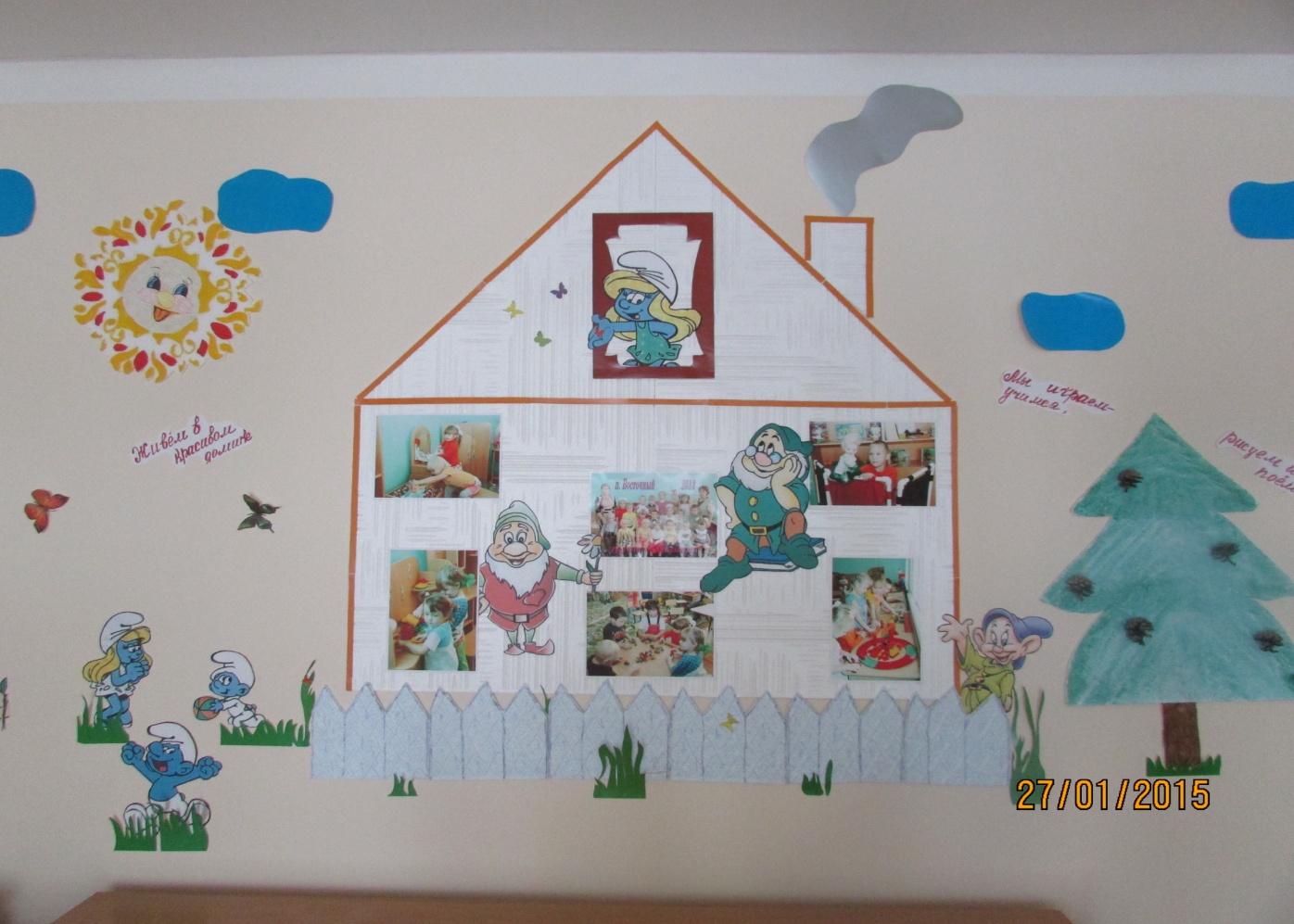 Содержание образовательной программыМБОУ «Восточная СОШ»I.ЦЕЛЕВОЙ РАЗДЕЛ ПРОГРАММЫ ОБЯЗАТЕЛЬНОЙ ЧАСТИ И ЧАСТИ, ФОРМИРУЕМОЙ УЧАСТНИКАМИ ОБРАЗОВТЕЛЬНЫХ ОТНОШЕНИЙ1.1. Пояснительная записка        Образовательная программа дошкольного образования МБОУ«Восточная средняя школа»разновозрастной группы дошкольного образования и воспитания детей разработана в соответствии с приказом Министерства образования и науки Российской федерации от 17 октября 2013 г. № 1155 «Об утверждении федерального государственного образовательного стандарта дошкольного образования» на переходный период до утверждения Примерной основной образовательной программы дошкольного образования.        Программа разработана в соответствии с основными нормативно-правовыми документами по дошкольному воспитанию:-Постановление Главного государственного санитарного врача Российской Федерации от 15 мая 2013 г.  № 26 «Об утверждении СанПиН 2.4.1.3049-13 «Санитарно-эпидемиологические требования к устройству, содержанию и организации режима работы дошкольных образовательных организаций»;-  Федеральный закон от 29.12.2012 № 273-ФЗ «Об образовании в Российской Федерации»;- Федеральный государственный образовательный стандарт дошкольного образования (Утвержден приказом Министерства образования и науки Российской Федерации от 17 октября . N 1155);- «Порядок организации и осуществления образовательной деятельности по основным общеобразовательным программам – образовательным программам дошкольного образования» (приказ Министерства образования и науки РФ от 30 августа 2013 года №1014 г. Москва).Программа определяет содержание и организацию образовательной деятельности на уровне дошкольного образования.При разработке Программы учитывалось продолжительность пребывания детей в дошкольной группе, режим работы в соответствии с объемом решаемых задач образовательной деятельности.          Программа состоит из обязательной части и части, формируемой участниками образовательных отношений. Обе части являются взаимодополняющими и необходимыми с точки зрения реализации требований Федерального государственного образовательного стандарта дошкольного образования.Программа включает три основных раздела: целевой, содержательный и организационный, в каждом из которых отражается обязательная часть и часть, формируемая участниками образовательных отношений.        Программа обеспечивает разностороннее развитие детей в возрасте от 2 лет до 7 лет с учетом их возрастных и индивидуальных особенностей по пяти основным образовательным областям:социально-коммуникативное развитие;познавательное развитие;речевое развитие;художественно-эстетическое развитие;физическое развитие.Данная программа определяет содержание и организацию образовательного процесса для детей раннего и дошкольного возраста и направлена на формирование общей культуры, развитие физических , интеллектуальных и личностных качеств, формирование предпосылок учебной деятельности, обеспечивающих социальную успешность ,сохранение и укрепление здоровья детей дошкольного возраста. Основной целью работы является развитие духовно-нравственной культуры ребенка, формирование ценностных ориентаций средствами традиционной народной культуры родного посёлка.Программа направлена на создание условий развития дошкольников, открывающих возможности для позитивной социализации ребёнка, его всестороннего личностного развития, развития инициативы и творческих способностей на основе сотрудничества со взрослыми и сверстниками в соответствующих дошкольному возрасту видам деятельности.1.1.1. Цели и задачи реализации ПрограммыЦелью Программы является проектирование социальных ситуаций развития ребенка и развивающей предметно-пространственной среды, обеспечивающих позитивную социализацию, мотивацию и поддержку индивидуальности детей через общение, игру, познавательно-исследовательскую деятельность и другие формы активности. Цель и задачи деятельности дошкольной группы по реализации основной образовательной программы определяются ФГОС дошкольного образования.Цель реализуется через решение следующих задач, которые соответствуют федеральному государственному образовательному стандарту дошкольного образования: – охрана и укрепление физического и психического здоровья детей, в том числе их эмоционального благополучия;– обеспечение равных возможностей для полноценного развития каждого ребенка в период дошкольного детства независимо от места проживания, пола, нации, языка, социального статуса;– создание благоприятных условий развития детей в соответствии с их возрастными и индивидуальными особенностями, развитие способностей и творческого потенциала каждого ребенка как субъекта отношений с другими детьми, взрослыми и миром;– объединение обучения и воспитания в целостный образовательный процесс на основе духовно-нравственных и социокультурных ценностей, принятых в обществе правил и норм поведения в интересах человека, семьи, общества;– формирование общей культуры личности детей, развитие их социальных, нравственных, эстетических, интеллектуальных, физических качеств, инициативности, самостоятельности и ответственности ребенка, формирование предпосылок учебной деятельности;– формирование социокультурной среды, соответствующей возрастным и индивидуальным особенностям детей;– обеспечение психолого-педагогической поддержки семьи и повышение компетентности родителей (законных представителей) в вопросах развития и образования, охраны и укрепления здоровья детей;– обеспечение преемственности целей, задач и содержания дошкольного общего и начального общего образования.1.1.2. Принципы и подходы к формированию Программы         Программа разработана в соответствии с принципами определёнными Федеральным государственным образовательным стандартом дошкольного образования. Программа дошкольного учреждения, а также организация на ее основе воспитательно-образовательного процесса базируются на следующих принципах:Поддержка разнообразия детства; сохранение уникальности и самоценности детства как важного этапа в общем развитии человека;Интеграция образовательных областей в соответствии с возрастными возможностями и особенностями детей;Приобщение детей к социокультурным нормам, традициям семьи, общества и государства;Личностно-развивающий и гуманистический характер взаимодействия взрослых (родителей (законных представителей), педагогов и детей;Использование разнообразных форм работы с детьми как в совместной деятельности взрослого и детей, так и в самостоятельной деятельности детей при ведущей деятельности дошкольника — игры как основы организации жизнедеятельности детского сообщества.При  разработки Программы учитывались следующие подходы её формирования:Культурологический подход, который позволяет рассмотреть воспитание какпроцесс, основанный на присвоении ребенком ценностей общечеловеческой и национальной культуры.Социокультурный подход образования в дошкольной группе определяется характером взаимодействия детей со взрослыми, с другими детьми, с предметно-пространственным миром.Возрастной подход к воспитанию и обучению, который предполагает ориентировку педагога в процессе воспитания и обучения на закономерности развития личности ребенка (физиологические, психические, социальные и др.)Личностно-ориентированный подход, который ставит в центр образовательной системы личность ребенка, развитие его индивидуальных способностей. Деятельностный подход, который предполагает, что в основе развития ребенка лежит не пассивное созерцание окружающей действительности, а активное и непрерывное взаимодействие с ней.Системно-деятельностный подход – основа формирования универсальных учебных действий у дошкольников.Индивидуальный подход к воспитанию и обучению дошкольника определяется как комплекс действий педагога, направленный на выбор методов, приемов и средств воспитания и обучения в соответствии с учетом индивидуального уровня подготовленности и уровнем развития способностей воспитанников. 1.1.3. Значимые для разработки и реализации Программы характеристики, в том числе характеристики развития детей раннего и дошкольного возрастаСоциальный статус родителей        Социальными заказчиками деятельности учреждения являются в первую очередь родители воспитанников. Поэтому коллектив дошкольной группы старается создать доброжелательную, психологически комфортную атмосферу, в основе которой лежит определённая система взаимодействия с родителями, взаимопонимание и сотрудничество.Всего семей: 18Контингент родителей:Характеристика воспитанниковОбщее количество детей, посещающих дошкольную группу-21 чел.Списочный состав детей в возрасте от 2 лет до 3 лет-3 чел. Списочный состав детей дошкольного возраста-18 чел.Характеристики особенностей развития детей раннего и дошкольного возраста.Возрастная характеристика детей 2 лет- з летВозрастная характеристика детей 3-4 летВозрастная характеристика детей 4-5 летВозрастная характеристика детей 5-6 летВозрастная характеристикадетей 6-7 летПланируемые результаты освоения ПрограммыЦелевые ориентиры дошкольного образования представляют собой социально-нормативные возрастные характеристики возможных достижений ребенка на этапе завершения уровня дошкольного образования. «Специфика дошкольного детства (гибкость, пластичность развития ребёнка, высокий разброс вариантов его развития, его непосредственность и непроизвольность), а также системные особенности дошкольного образования (необязательность уровня дошкольного образования в Российской Федерации, отсутствие возможности вменения ребенку какой-либо ответственности за результат) делают неправомерными требования от ребенка дошкольного возраста конкретных образовательных достижений и обусловливают необходимость определения результатов освоения образовательной программы в виде целевых ориентиров.»Целевые ориентиры не подлежат непосредственной оценке, в том числе в виде педагогической диагностики (мониторинга), и не являются основанием для их формального сравнения с реальными достижениями детей. Они не являются основой объективной оценки соответствия установленным требованиям образовательной деятельности и подготовки детей. Освоение Программы не сопровождается проведением промежуточных аттестаций и итоговой аттестации воспитанников.Целевые ориентиры не могут служить непосредственным основанием при решении управленческих задач, включая:аттестацию педагогических кадров; оценку качества образования; оценку как итогового, так и промежуточного уровня развития детей, в том числе в рамках мониторинга (в том числе в форме тестирования, с использованием методов, основанных на наблюдении, или иных методов измерения результативности детей); оценку выполнения муниципального (государственного) задания посредством их включения в показатели качества выполнения задания; распределение стимулирующего фонда оплаты труда работников .Целевые ориентиры программы выступают основаниями преемственности дошкольного и начального общего образования. При соблюдении требований к условиям реализации Программы настоящие целевые ориентиры предполагают формирование у детей дошкольного возраста предпосылок к учебной деятельности на этапе завершения ими дошкольного образования. К целевым ориентирам дошкольного образования относятся следующие социально- нормативные возрастные характеристики возможных достижений ребенка: Целевые ориентиры образования в раннем возрасте.Целевые ориентиры на этапе завершения дошкольного образования. Целевые ориентиры образования в раннем возрасте: Ребенок интересуется окружающими предметами и активно действует с ними; эмоционально вовлечен в действия с игрушками и другими предметами, стремится проявлять настойчивость в достижении результата своих действий; Использует специфические, культурно фиксированные предметные действия, знает назначение бытовых предметов (ложки, расчески, карандаша и пр.) и умеет пользоваться ими. Владеет простейшими навыками самообслуживания; стремится проявлять самостоятельность в бытовом и игровом поведении;Владеет активной речью, включенной в общение; может обращаться с вопросами и просьбами, понимает речь взрослых; знает названия окружающих предметов и игрушек; Стремится к общению со взрослыми и активно подражает им в движениях и действиях; появляются игры, в которых ребенок воспроизводит действия взрослого;  Проявляет интерес к сверстникам; наблюдает за их действиями и подражает им; проявляет интерес к стихам, песням и сказкам, рассматриванию картинки, стремится двигаться под музыку; эмоционально откликается на различные произведения культуры и искусства;  У ребенка развита крупная моторика, он стремится осваивать различные виды движения (бег, лазанье, перешагивание и пр.). Целевые ориентиры на этапе завершения дошкольного образования: Ребенок овладевает основными культурными способами деятельности, проявляет инициативу и самостоятельность в разных видах деятельности - игре, общении, познавательно- исследовательской деятельности, конструировании и др.; способен выбирать себе род занятий, участников по совместной деятельности;  Ребенок обладает установкой положительного отношения к миру, к разным видам труда, другим людям и самому себе, обладает чувством собственного достоинства; активно взаимодействует со сверстниками и взрослыми, участвует в совместных играх. Способен договариваться, учитывать интересы и чувства других, сопереживать неудачам и радоваться успехам других, адекватно проявляет свои чувства, в том числе чувство веры в себя, старается разрешать конфликты;  Ребенок обладает развитым воображением, которое реализуется в разных видах деятельности, и прежде всего в игре; ребенок владеет разными формами и видами игры, различает условную и реальную ситуации, умеет подчиняться разным правилам и социальным нормам; Ребенок достаточно хорошо владеет устной речью, может выражать свои мысли и желания, может использовать речь для выражения своих мыслей, чувств и желаний, построения речевого высказывания в ситуации общения, может выделять звуки в словах, у ребенка складываются предпосылки грамотности;У ребенка развита крупная и мелкая моторика; он подвижен, вынослив, владеет основными движениями, может контролировать свои движения и управлять ими; ребенок способен к волевым усилиям, может следовать социальным нормам поведения и правилам в разных видах деятельности, во взаимоотношениях со взрослыми и сверстниками, может соблюдать правила безопасного поведения и личной гигиены; Ребенок проявляет любознательность, задает вопросы взрослым и сверстникам, интересуется причинно-следственными связями, пытается самостоятельно придумывать объяснения явлениям природы и поступкам людей; склонен наблюдать, экспериментировать. Обладает начальными знаниями о себе, о природном и социальном мире, в котором он живет; знаком с произведениями детской литературы, обладает элементарными представлениями из области живой природы, естествознания, математики, истории и т.п.; ребенок способен к принятию собственных решений, опираясь на свои знания и умения в различных видах деятельности.Часть Программы, формируемая участниками образовательных отношений«Оглянись вокруг»Пояснительная запискаПрограмма «Оглянись вокруг» дошкольной группы МБОУ направлена на расширение содержания образовательной области – художественно-эстетическое развитие.Актуальность выбора программы, направленной на развитие детей в художественно-эстетической области ,определяется тем, что дошкольный возраст – наиболее целесообразный период для эстетического и художественного развития, так как формирование творческой личности, раскрытие и развитие творческой природы детей, воспитание духовности и эстетического вкуса – одна из наиболее важных задач педагогической практики на современном этапе. Также актуальность данной программы определяется образовательными потребностями и интересами детей, членов их семей, а также возможностями педагогического коллектива .Программа«Оглянись вокруг»направлена на развитие у детей интереса к эстетической стороне действительности, потребностей в творческом самовыражении. Особое внимание уделяется формированию нравственно-эстетического отношения к миру через ознакомление дошкольников с художественной литературой, музыкой, различными жанрами и произведениями искусства, в том числе народного творчества. Художественно – эстетическое воспитание осуществляется в процессе активного включения детей в различные виды художественно – эстетической деятельности, и направлено на приобщение детей к искусству как неотъемлемой части духовной и материальной культуры. Реализация Программы осуществляется ежедневно:В процессе организованной образовательной деятельности с детьми, осуществляемой как в ходе занятий по образовательной области «Художественно-эстетическое развитие», так и в ходе осуществления режимных моментов;В процессе самостоятельной деятельности детей в различных видах детской деятельности,В процессе взаимодействия с семьями детей по реализации Программы (творческие проекты, выставки творческой деятельности и др.).Цели и задачи реализации ПрограммыОсновная цель -  создание системы работы по художественно-эстетическому воспитанию, обеспечивающих эмоциональное благополучие каждого ребенка и на этой базе развитие его духовного, творческого потенциала, создание условий для его самореализации.Решить которую, мы стремимся через задачи:Организовать работу всех участников воспитательно-образовательного процесса (педагог-ребенок-семья) в условиях специально организованной предметно-развивающей среды используя современных технологий по художественно-эстетическому развитию детей;Изучить современные подходы к проблемам художественно-эстетического развития дошкольников. Развивать эстетическое восприятие художественных образов (в произведениях искусства) и предметов (явлений) окружающего мира как эстетических объектов, пробуждая творческую активность, потенциал ребенка и самореализацию в активной творческой деятельности;Создавать необходимые условия для развития ответственных и взаимозависимых отношений с семьями воспитанников, обеспечивающих целостное развитие личности дошкольника, повышение компетентности родителей в области художественно - эстетического воспитания;Оказывать помощь в устранении, смягчении негативных последствий научно-технического прогресса по отношению к духовному миру ребёнка.Принципы и подходы к формированию ПрограммыВ своей работе опираемся на принципы художественно – эстетического развития:Принцип систематичности и последовательности: постановка задач эстетического воспитания и развития детей в логике «от простого к сложному», «от хорошо известного к малоизвестному и незнакомому».Принцип тесной взаимосвязи художественно-эстетической деятельности детей с окружающей жизнью, искусством, который предполагает взаимосвязь и взаимопроникновение разнообразных видов детской деятельности.Принцип всеобщности и обязательности художественно-эстетического развития - этот принцип является условием формирования социально активной личности уже в детском возрасте и подготовки ее к духовной жизни и труду. Художественно-эстетическое развитие является обязательным для всех детей без исключения, независимо от их индивидуальных особенностей, художественных способностей и национального происхождения.Принцип естественной радости (радости эстетического восприятия, чувствования, сохранение непосредственности эстетических реакций, эмоциональной открытости).Личностно-ориентированный подход - ставит в центр образовательной системы личность ребенка, развитие его индивидуальных способностей, раскрытие его творческих возможностей.Характеристики особенностей развития детей дошкольного возраста, участвующих в реализации ПрограммыВ процессе эстетического воспитания у детей дошкольного возраста происходит переход от безотчетного отклика на все яркое, красивое к сознательному восприятию прекрасного. Детям дошкольного возраста доступны почти все виды художественной деятельности – составление рассказов, придумывания загадок, пение, рисование, театрализация и др. Своеобразие детского творчества заключается в том, что оно основано на такой ярко выраженной особенности дошкольников, как подражание, которое находит широкое отражение в игровой деятельности детей – образной реализации их впечатлений от окружающего мира.Программа «Оглянись вокруг» ориентирована на детей в возрасте от 2 до 7 лет.Характеристики детей данного возраста представлены в Целевом разделе в Обязательной части Программы п. 1.1.3.1.4.Планируемые результаты освоения Программы Результатом усвоения содержания программы «Оглянись вокруг» является развитие следующих качеств:II. Содержательный раздел обязательной части Программы и части, формируемой участниками образовательных отношений2.1. Описание образовательной деятельности в соответствии с направлениями развития ребенка, в пяти образовательных отношенийСодержание воспитательно-образовательной работы с детьми 2–7 лет охватывает следующие образовательные области: социально-коммуникативное развитие;познавательное развитие; речевое развитие;художественно эстетическое развитие;физическое развитие. Задачи воспитательно-образовательной работы по формированию физических, интеллектуальных и личностных качеств детей решаются интегрировано в ходе освоения всех образовательных областей наряду с задачами, отражающими специфику каждой образовательной области. При этом решение программных образовательных задач предусматривается не только в рамках образовательной деятельности, но и в ходе режимных моментов — как в совместной деятельности взрослого и детей, так и в самостоятельной деятельности дошкольников.2.1.1. Образовательная область «Социально-коммуникативное развитие»«Социально-коммуникативное развитие направлено на усвоение норм и ценностей, принятых в обществе, включая моральные и нравственные ценности; развитие общения и взаимодействия ребенка со взрослыми и сверстниками; становление самостоятельности, целенаправленности и само регуляции собственных действий; развитие социального и эмоционального интеллекта, эмоциональной отзывчивости, сопереживания, формирование готовности к совместной деятельности со сверстниками, формирование уважительного отношения и чувства принадлежности к своей семье и к сообществу детей и взрослых; формирование позитивных установок к различным видам труда и творчества; формирование основ безопасного поведения в быту, социуме, природе.» 2.1.2. Образовательная область «Познавательное развитие» «Познавательное развитие предполагает развитие интересов детей, любознательности и познавательной мотивации; формирование познавательных действий, становление сознания; развитие воображения и творческой активности; формирование первичных представлений о себе, других людях, объектах окружающего мира, о свойствах и отношениях объектов окружающего мира (форме, цвете, размере, материале, звучании, ритме, темпе, количестве, числе, части и целом, пространстве и времени, движении и покое, причинах и следствиях и др.), о малой родине и Отечестве, представлений о социокультурных ценностях нашего народа, об отечественных традициях и праздниках, о планете Земля какобщем доме людей, об особенностях ее природы, многообразии стран и народов мира.» 2.1.3. Образовательная область «Речевое развитие»«Речевое развитие включает владение речью как средством общения и культуры; обогащение активного словаря; развитие связной, грамматически правильно диалогической и монологической речи; развитие речевого творчества; развитие звуковой и интонационной культуры речи, фонематического слуха; знакомство с книжной культурой, детской литературой, понимание на слух текстов различных жанров детской литературы; формирование звуковой аналитико-синтетической активности как предпосылки обучения грамоте» 2.1.4    Образовательная область «Художественно-эстетическое развитие»«Художественно-эстетическое развитие предполагает развитие предпосылок ценностно-смыслового восприятия и понимания произведений искусства (словесного, музыкального, изобразительного), мира природы; становление эстетического отношения к окружающему миру; формирование элементарных представлений о видах искусства; восприятие музыки, художественной литературы, фольклора; стимулирование сопереживания персонажам художественных произведений; реализацию самостоятельной творческой деятельности детей (изобразительной, конструктивно-модельной, музыкальной и др.)» 2.1.5. Образовательная область «Физическое развитие»Содержание образовательной области направлено на достижение целей формирования у детей интереса к занятиям физической культурой, гармоничное физическое развитие, становление ценностей здорового образа жизни.2.2	Описание вариативных форм, способов, методов и средств реализации ПрограммыВ дошкольной группе МБОУ используют фронтальные, групповые, подгрупповые, индивидуальные формы деятельности. Непосредственно образовательная деятельность организуется и проводится педагогами в соответствии с основной общеобразовательной Программой. НОД проводятся с детьми всех возрастных подгрупп дошкольной группы, по всем направлениям воспитательно-образовательной работы с детьми. В режиме дня определяется время проведения НОД, в соответствии с СанПиН 2.4.1.3049-13, утвержденными постановлением главного государственного санитарного врача РФ № 26 от 15 мая 2013г.Образовательная деятельность, требующая повышенной познавательной активности и умственного напряжения детей, организуется в первую половину дня. Для профилактики утомления детей образовательная деятельность сочетается с занятиями по физическому развитию и музыкальной деятельностью.Организация образовательного процесса осуществляется на основе ведущего вида деятельности – игры, с учетом индивидуальных способностей, возможностей и интересов каждого ребенка. При работе с детьми широко используются разнообразные дидактические, развивающие игры, занимательные упражнения, игры-экспериментирования, игровые и проблемные ситуации, элементы моделирования и проектирования. Организация образовательного процесса строится как увлекательная проблемно-игровая деятельность, обеспечивающая субъектную позицию ребенка и постоянный рост его самостоятельности и творчества. С этой целью в обучение вводятся элементы проблемного изложения учебного материала, эвристической беседы, организуется коллективный или индивидуальный самостоятельный поиск, экспериментальная и проектная деятельность. Образовательная деятельность с детьми выстраивается на основе тематического планирования, что удобно не только при планировании занятий, но при планировании индивидуальной работы и деятельности воспитателя по развитию познавательных способностей детей в свободной деятельности.Формы проведения непосредственно образовательной деятельностиФормы и способы работы по образовательным областям и возрастуМетоды и средства реализации ПрограммыВ дошкольной группе используются различные методы и средства обучения представленные в таблице.2.3. Описание образовательной деятельности по профессиональной коррекции нарушений развития детей инвалидов Описание специальных условий для получения образования детьми с ОВЗ         В начале каждого учебного года необходимо проводить комплексное обследование детей с ОВЗ специалистами и воспитателями, в соответствии с медицинскими диагнозами разрабатывать индивидуальные маршруты развития каждого ребёнка, определять образовательную нагрузку, режим пребывания воспитанников. Коррекционная помощь должна осуществляться наряду с лечением. На протяжении всей коррекционной работы детям с ОВЗ требуется внимание и участие медицинских специалистов, так как многие виды нарушений связаны с органическими поражениями центральной нервной системы.     Коррекционное воздействие на детей оказывается более эффективным в сочетании со специальным медикаментозным лечением, стимулирующим созревание центральной нервной системы.        В работе по образовательной области «Познавательное развитие» воспитатели работают над развитием любознательности и познавательной мотивации, формированием познавательных действий, первичных представлений о себе, других людях, объектах окружающего мира, о свойствах и отношениях объектов окружающего мира, о планете Земля как общем доме людей, об особенностях ее природы, многообразии стран и народов мира.        В области «Социально-коммуникативное развитие» выступают воспитатели при условии, что родители дошкольников подключаются к их работе.        В образовательной области «Художественно-эстетическое развитие»  воспитатели берут на себя часть работы по подготовке занятий логопедической ритмикой.         Работу в образовательных области «Физическое развитие» осуществляют воспитатели при обязательном подключении  родителей дошкольников.        Таким образом, целостность Программы обеспечивается установлением связей между образовательными областями  и родителей дошкольников.         Воспитатели следят за речью детей и закрепляют речевые навыки.                             Воспитатели осуществляют все мероприятия, предусмотренные адаптированной и образовательной Программой, занимаются физическим, социально-коммуникативным, познавательным, речевым, художественно-эстетическим развитием детей. Механизмы адаптации Программы для детей с ОВЗ        Учитывая особенности нервной системы детей с заиканием, в данной группе гибкий режим дня предполагает соблюдения режима тишины, организации релаксационных пауз, «час спокойных игр», плавный подъем детей.        Организация деятельности группы может модифицироваться в соответствии с динамикой развития ситуации в группе. При планировании работы необходимо учитывать баланс между спокойными и активными занятиями, занятиями в помещении и на воздухе, индивидуальными занятиями, работой в малых и больших группах, структурированным и неструктурированным обучением. При реализации программ следует разрабатывать разные формы активности детей в малых группах и в целом в группе, разноуровневые задания, учитывать индивидуальные особенности детей.Специфика организации образовательной деятельности        Учебный год в группе обще-развивающей направленности для детей с речевыми нарушениями (ОНР,заикание) начинается первого сентября, длится девять месяцев (до первого июня) и условно делится на три периода:I период - сентябрь, октябрь, ноябрь;II период - декабрь, январь, февраль;III период - март, апрель, май.         Сентябрь - углубленная диагностика развития детей, сбор анамнеза, индивидуальной работы с детьми, совместной деятельности с детьми в режимные моменты, составления и обсуждения со всеми педагогами дошкольной группы плана работы на первый период.       С первого октября начинается организованная образовательная деятельность с детьми во всех возрастных подгруппах обще-развивающей направленности в соответствии с утвержденным планом работы.       Обсуждение темпов динамики индивидуального развития детей и корректировка индивидуального маршрута развития на следующий период проходит в рабочем порядке.              Коррекция речевых нарушений осуществляется воспитателем в процессе реализации задач всех образовательных областей, ведущими из которых выступают «Речевое развитие», «Познавательное развитие», «Социально- коммуникативное развитие», а также при организации всех видов детской деятельности, ведущим из которых является игра.         Реализация задач по устранению речевых нарушений охватывает весь период пребывания ребенка в детском саду: режимные моменты, совместную деятельность с воспитателями, самостоятельную деятельность детей и включает взаимодействие с родителями воспитанников.        На работу с одной подгруппой детей в  старшей подгруппе отводится - 20-25 минут, в подготовительной к школе подгруппе - 30 минут. Время образовательной деятельности в рамках коррекционного занятия не может превышать допустимый объем предусмотренный требованиями САНПиН и возможно сокращение продолжительности организованной образовательной деятельности в группе обще-развивающей направленности. Это обусловлено индивидуальными особенностями и направлено на профилактику переутомления и дезадаптации детей.        Образовательная деятельность детей осуществляется по принципу комплексно-тематического планирования, регулируемого циклограммой образовательной деятельности дошкольного учреждения утвержденной руководителем и представленной в основной образовательной программе ДОУ.         Выделим основные психолого-педагогические условия, обеспечивающие успешность индивидуализации образования и личностный рост каждого ребенка:- разнообразие и постоянная смена видов детской деятельности, объединенных образовательной целью и индивидуальным маршрутом развития;- многоуровневая интеграция разных видов детской деятельности;- подготовка каждым ребенком на основе содержания образовательного проекта конкретного продукта как успешно достигнутого результата индивидуальной или коллективной деятельности;- индивидуальные программы и маршруты развития каждого ребенка с учетом его особенностей, способностей, индивидуального стиля обучения, характера социального запроса родителей и степени их взаимодействия с педагогом;- вариативность мер профилактики утомления, учитывающей психофизиологические особенности конкретного ребенка;- активизация позиции детей по отношению к разным видам деятельности, формирование опытата самодеятельности, саморазвития, самовоспитания с элементами рефлексивной самоорганизации;- создание эмоционально комфортной и социально защищенной атмосферы в детском коллективе;- уважение личности каждого ребенка, формирование его положительной самооценки, «Я - концепции»;- включение в педагогический процесс компонента психологического сопровождения деятельности всех его субъектов (детей, педагогов, родителей (законных представителей).Специфика организации предметно-развивающего пространства         Эффективным условием реализации коррекционного, образовательного процесса является организация предметно-развивающей среды, стимулирующей развитие самостоятельности, инициативы и активности ребенка, обеспечивающей развитие возможностей детей, способствующей его эмоциональному благополучию уравновешивать эмоциональный фон каждого ребенка.        Требования к предметно-развивающему пространству: безопасность; комфортность; соответствие возрастным особенностям развития детей и их интересам; вариативность; информативность.        Наполнение развивающих центров и в групповом помещении: физкультурный уголок: двигательное, спортивное оборудование, зрительные ориентиры, оборудование для подвижных игр, для народных игр.         Уголок игровой деятельности:        4-5 лет: игровые маркеры (ширмы, цветные шнуры, складные заборчики), игровые наборы должны содержать куклы обоих полов в костюмах, представителей разных профессий, наборы мебели, посуды, одежды, транспорта и предметов-заместителей, использование которых стимулирует развитие творческого мышления. Игрушки и предметы в группе должны отражать все многообразие окружающего мира и соответствовать реальным объектам по своему внешнему виду, так как в этом возрасте у ребенка с ОНР идет активное накопление словаря, многие предметы ребенок наблюдает впервые и воспринимает как своего рода эталон. В связи с этим не следует использовать в группе для детей с ОНР объекты с искаженными пропорциями и неестественных расцветок. Игрушки и предметы должны быть чистых ярких цветов, разных размеров и несложных форм, из различных материалов.       6-7 лет: атрибуты для игры в школу, магазин, парикмахерская, больница,  театр.        Уголок сенсорного развития: развитие мелкой моторики - оборудование для развития мелкой моторики, которое напрямую связано с развитием речи, поэтому необходимо приобрести достаточное количество крупных мозаик, пазлов, игрушек с застежками и шнуровками, восковые и акварельные мелки,  природные материалы: ракушки и камешки для перебирания, крупные пуговицы, бусы или косточки от старых счетов для нанизывания и т. п.        Уголок природы: познакомить с элементарными свойствами предметов, правилами безопасного поведения, учить простейшим навыкам обращения с ними.         5-6 лет: предоставляя детям возможность понюхать, потрогать, пощупать предметы и материалы, педагог не только развивает их тактильный и сенсорный опыт, но и прививает интерес к познавательной деятельности. Обучающие дидактические игры по ознакомлению детей с природой, безопасностью в природе:        6-7 лет:  дидактические игры  развивающие познавательные интересы детей.        Уголок «Учимся говорить»:        4-5 лет: картотеки предметных и сюжетных картинок и настольно-печатные дидактические игры для уточнения произношения гласных звуков и согласных раннего онтогенеза, автоматизации и дифференциации поставленных звуков, подборку игр для совершенствования грамматического строя речи, картинки и игрушки для накопления словаря по всем лексическим темам.        4-6 лет: картотека словесных игр, картотека игр и упражнений для совершенствования грамматического строя речи, картотека предметных картинок по всем изучаемым лексическим темам; мнемотехнические средства, символы, схемы.         5-7 лет: картотека разнообразных словесных игр.         Детская библиотека:         6-7 лет- достаточное количество доступной для детей справочной литературы по разным отраслям знаний, детские энциклопедии и атласы, папки с разнообразным иллюстративным материалом        Уголок  «Играем в театр»:       5-7 лет: оборудование для проведения игр-драматизаций и театрализованных игр во всех видах театра (настольном, кукольном, пальчиковом) по нескольким хорошо знакомым детям сказкам. Учитывая особенности общего и речевого развития детей с ОНР, не стоит брать более одной сказки на каждый период работы. К изготовлению декораций и костюмов для постановки представлений по этим сказкам обязательно привлекаются дети.        Дети с ограниченными возможностями здоровья (ОВЗ) - это дети с различными отклонениями в физическом и (или) психическом развитии, в том числе дети с нарушениями восприятия (слуха), речи, задержкой психического развития, множественными нарушениями в развитии, нуждающиеся в образовании, отвечающем их особым образовательным потребностям.        Цель  Программы: создание условий для всестороннего развития ребенка с ОВЗ в целях обогащения его социального опыта и гармоничного включения в коллектив сверстников.         Задачи:1. выравнивание речевого и психофизического развития детей;2. совершенствование функций формирующегося организма, развитие двигательных навыков, тонкой ручной моторики, зрительно-пространственной координации;3. обеспечение оптимального вхождения детей с ограниченными возможностями в общественную жизнь;4. формирование познавательных процессов и способов умственной деятельности; усвоение и обогащение знаний о природе и обществе; развитие познавательных интересов; развитие речи как средства познания;5. овладение детьми самостоятельной, связной, грамматически правильной речью и коммуникативными навыками, фонетической системой русского языка, элементами грамоты, что формирует психологическую готовность к обучению в школе и обеспечивает преемственность со следующей ступенью системы общего образования;6. формирование у детей эстетического отношения к миру, накопление эстетических представлений и образов, развитие эстетического вкуса, художественных способностей, освоение различных видов художественной деятельности.       Дети с ограниченными возможностями здоровья - это дети с различными отклонениями в физическом и (или) психическом развитии, в том числе дети с нарушениями восприятия (зрения, слуха), опорно-двигательные аппарата, интеллекта, речи, задержкой психического развития, расстройствами аутичного спектра, множественными нарушениями в развитии, нуждающиеся в образовании, отвечающем их особым образовательным потребностям.        Специфика реализации образовательной области «Социально-коммуникативное развитие» для детей с тяжелыми речевыми нарушениями Цель  -  овладение навыками коммуникации и обеспечение оптимального вхождения детей с ОВЗ в общественную жизнь.Задачи:-  формирование у ребенка представлений о самом себе и элементарных навыков для выстраивания адекватной системы положительных личностных оценок и позитивного отношения к себе;-  формирование навыков самообслуживания;- формирование умения сотрудничать с взрослыми и сверстниками; адекватно воспринимать окружающие предметы и явления, положительно относиться к ним;- формирование предпосылок и основ экологического мироощущения, нравственного отношения к позитивным национальным традициям и общечеловеческим ценностям;- формирование умений использовать вербальные средства общения в условиях их адекватного сочетания с невербальными средствами в контексте различных видов детской деятельности и в свободном общении.       Задачи социально-коммуникативного развития с учетом первичного нарушения:Для детей с нарушениями речи (общим недоразвитием речи):1. формировании у детей навыков самообслуживания, культурно-гигиенических навыков;2. формирование понимания, усвоения и закрепление соответствующей предметной и глагольной лексики;3. обогащение словаря названиями необходимых предметов, использование предикативной лексики, составление правильных фраз;4. активизация глагольного словаря, определений, предлогов в момент производимых ребёнком действий;5. переход от словосочетаний и предложений к постепенному составлению детьми связных текстов;6. побуждение детей пользоваться речью в процессе деятельности;7. стимулирование развития и обогащения коммуникативной функции речи в непринуждённой обстановке на заданную тему;8. учить детей способам диалогического взаимодействия в совместной деятельности, развивать умение высказываться в форме небольшого рассказа: повествования, описания, рассуждения.Специфика реализации образовательной области «Познавательное развитие» для детей с тяжелыми речевыми нарушениями:Цель: формирование познавательных процессов и способов умственной деятельности,усвоение обогащение знаний о природе и обществе; развитие познавательных интересов.Познавательные процессы окружающей действительности дошкольников с ограниченными возможностями обеспечиваются процессами ощущения, восприятия, мышления, внимания, памяти.Задачи познавательного развития:-  формирование и совершенствование перцептивных действий;- ознакомление и формирование сенсорных эталонов;- развитие внимания, памяти;- развитие наглядно-действенного и наглядно-образного мышления.         Задачи познавательного развития с учетом первичного нарушения (ОНР, ринолалия):-  развитие фонематического анализа;- развитие пространственно-временных представлений и оптико-пространственного гнозиса;-  развитие способности к символизации, обобщению и абстракции;-  расширение объёма произвольной вербальной памяти;  - формирование регуляторных процессов, мотивации общения.         Задачи тематических модулей «Познавательного развития» для детей с ОВЗ:        Сенсорное развитие развивать все виды восприятия: зрительное, слуховое, тактильно-двигательное, обонятельное, вкусовое,формировать представления о внешнихсвойствах предметов, их форме, цвете, величине, запахе, вкусе, положении в пространстве и времени; развитие мыслительных процессов: отождествления, сравнения, анализа,синтеза, обобщения, классификации и абстрагирования, а также стимулирует развитие всех сторон речи: номинативной функции, фразовой речи, способствует обогащению и расширению словаря ребенка.        Развитие познавательно-исследовательской деятельности и конструктивной деятельности, формирование восприятия пространства, целостного восприятия предмета, развитие мелкой моторики рук и зрительно-двигательную координациюдля подготовки к овладению навыками письма; развитие любознательности, воображения; расширение запаса знаний и представлений об окружающем мире.        Формирование элементарных математических представлений: обучать умениям сопоставлять, сравнивать, устанавливать соответствие между различными множествами и элементами множеств, ориентироваться во времени и пространстве.        При реализации содержания образовательной области «Познавательное развитие» с детьми с ОВЗ необходимо опираться на сохранные анализаторы, использовать принципы наглядности, от простого к сложному. Количественные представления следует обогащать в процессе различных видов деятельности.        Специфика реализации образовательной области «Речевое развитие» для детей с тяжелыми речевыми нарушениями:       Цель - обеспечивать своевременное и эффективное развитие речи как средства общения, познания, самовыражения ребенка, становления разных видов детской деятельности, на основе овладения языком своего народа.Задачи развития речи:-  формирование структурных компонентов системы языка  -  фонетического, лексического, грамматического;- формирование навыков владения языком в его коммуникативной функции, развитие связной речи, двух форм речевого общения  -  диалога и монолога;-  формирование способности к элементарному осознанию явлений языка и речи.Задачи развития речи с учетом специфики нарушений детей с ОВЗ (общее недоразвитие речи, ринолалия):I уровень развития речи: развитие понимания речи; развитие активной подражательной речевой деятельности;II уровень развития речи: активизация и выработка дифференцированных движений органов артикуляционного аппарата; подготовка артикуляционной базы для усвоения отсутствующих звуков; постановка отсутствующих звуков, их различение на слух и первоначальный этап автоматизации на уровне слогов, слов; развитие понимания речи; активизация речевой деятельности и развитие лексико-грамматических средств языка; развитие произносительной стороны речи; развитие самостоятельной фразовой речи;III уровень развития речи: развитие понимания речи и лексико-грамматических средств языка; развитие произносительной стороны речи; развитие самостоятельной развёрнутой фразовой речи; подготовка к овладению элементарными навыками письма и чтения.         Ринолалия, ФФНР: формирование полноценных произносительных навыков; развитие фонематического восприятия, фонематических представлений, доступных возрасту форм звукового анализа и синтеза; развитие внимания к морфологическому составу слов и изменению слов и их сочетаний в предложении; обогащение словаря детей преимущественно привлечением внимания к способам словообразования, к эмоционально-оценочному значению слов; воспитание умений правильно составлять простое распространённое предложение, а затем и сложное предложение; употреблять разные конструкции предложений в самостоятельной связной речи; развитие связной речи в процессе работы над рассказом, пересказом, с постановкой определённой коррекционной задачи по автоматизации в речи уточнённых в произношении фонем.        Задачи тематических модулей «Речевое развития» для детей с ОВЗ: тематический модуль:  содержание;        Развитие словаря: овладение словарным запасом, овладение номинативной функцией слова: слова обозначают предметы и явления, их признаки, качества, свойства и действия с ними. Дети усваивают слова, необходимые для их жизнедеятельности и общения с окружающими.         Воспитание звуковой культуры речи:  развитие речевого слуха, на основе которого происходит восприятие и различение фонологических средств языка; обучение правильному звукопроизношению; воспитание орфоэпической правильности речи; овладение средствами звуковой выразительности речи (тон речи, тембр голоса, темп, ударение, сила голоса, интонация).        Формирование грамматического строя речи:Формирование грамматического строя речи предполагает развитие морфологической стороны речи (изменение слов по родам, числам, падежам), способов словообразования и синтаксиса (освоение разных типов словосочетаний и предложений).        Развитие связной речи: развитие диалогической и монологической речи: а) Развитие диалогической (разговорной) речи. Диалогическая речь является основной формой общения детей дошкольного возраста. Учить ребенка вести диалог, развивать умение слушать и понимать обращенную к нему речь, вступать в разговор и поддерживать его, отвечать на вопросы и спрашивать самому, объяснять, пользоваться разнообразными языковыми средствами, вести себя с учетом ситуации общения. Не менее важно и то, что в диалогической речи развиваются умения, необходимые для более сложной формы общения - монолога.  Умений слушать и понимать связные тексты, пересказывать, строитьсамостоятельные высказывания разных типов. Формирование элементарного осознания явлений языка и речи,  развитие фонематического слуха, развитие мелкой моторики руки.          Обеспечивать подготовку детей к обучению грамоте, чтению и письму Специфика реализации образовательной области «Художественно-эстетическое развитие» для детей с тяжелыми речевыми нарушениямиЦель: формирование у детей эстетического отношения к миру, накопление эстетическихпредставлений и образов, развитие эстетического вкуса, художественных способностей, освоениеразличных видов художественной деятельности.Задачи:1. стимулировать развитие у детей с ОВЗ сенсорных способностей,2. развивать чувства ритма, цвета, композиции;3. формировать умения выражать в художественных образах свои творческиеспособности.Задачи образовательной области «Художественно-эстетической развитие» с учетом специфики нарушений детей с ОВЗ (общее недоразвитие речи, ринолалия):- развитие музыкально-ритмических движений, музыкального слуха и певческих навыков;- коррекция внимания детей;- совершенствование реакции на различные музыкальные сигналы;- развитие умения воспроизводить заданный ряд последовательных действий, способность самостоятельно переключаться с одного движения на другое;- активизация и обогащение словаря приставочными глаголами, предлогами и наречиями,качественными и относительными прилагательными;- формирование графомоторных навыков;- развитие пространственных ориентировок, прежде всего ориентировки на листе бумаги;- развитие зрительного восприятия;- воспитание произвольного внимания и памяти;-тренировка движений пальцев рук и кистей (в ходе занятий и во время физкультминуток).        Задачи тематических модулей образовательной области «Художественно-эстетическое развитие» для детей с ОВЗ:«Художественное творчество»:- обучение детей созданию творческих работ, развитию мелкой моторики рук, развивать точность выполняемых движений, в процессе работы дети знакомятся с различными материалами, их свойствами;- способствовать развитию конструктивных возможностей, формированию представлений о форме, цвете.- развивать манипулятивную деятельность и координацию рук, укреплять мышцы рук.«Музыка» :- развивать творческие способности детей, координацию движения, чувство ритма, слух;- воспитывать желание и интерес к музыкальной деятельности в процессе слушание детьми музыки, пение, выполнение музыкально-ритмических движений, танцы, игра на музыкальных инструментах.Специфика реализации образовательной области «Физическое развитие» для детей с тяжелыми речевыми нарушениямиЦель: совершенствование функций формирующегося организма, развитие двигательных навыков, тонкой ручной моторики, зрительно-пространственной координации.Задачи:1. стимулировать позитивные сдвиги в организме, формируя необходимые двигательные умения и навыки, физические качества и способности, направленные на жизнеобеспечение, развитие и совершенствование организма.2. формировать в процессе физического воспитания пространственных и временных представлений;3. изучение в процессе предметной деятельности различных свойств материалов, а также назначения предметов;4. развитие речи посредством движения;5. формирование в процессе двигательной деятельности различных видов познавательной деятельности;6. управление эмоциональной сферой ребенка, развитие морально-волевых качеств личности, формирующихся в процессе специальных двигательных занятий, игр, эстафет.Задачи образовательной области «Физическое развитие» с учетом специфики нарушений детей с ОВЗ (общее недоразвитие речи, ринолалия):-  формирование полноценных двигательных навыков;-  нормализация мышечного тонуса;- исправление неправильных поз, развитие статической выносливости, равновесия;- упорядочение темпа движений, синхронного взаимодействия между движениями и речью, запоминание серии двигательных актов;-  воспитание быстроты реакции на словесные инструкции;- развитие тонкой двигательной координации, необходимой для полноценного становления навыков письма.Описание используемых специальных методов, методических пособий и дидактических материалов         Отбор методов для реализации Программы в группе обще-развивающей направленности обусловлен характером образовательных потребностей детей с ОВЗ. В качестве общих специфических моментов можно выделить следующие:- на первых этапах реализации Программы с детьми с ОВЗ целесообразно опираться на все виды наглядных методов;- логические и гностические способы помощи детям с ОВЗ используются ограниченно;- наиболее эффективным при реализации Программы с детьми с ОВЗ является сочетание наглядных и практических методов;- помимо традиционных методов реализации Программы, эффективным способом помощи всем категориям детей с ОВЗ является метод арттерапии (помощь средствами искусства);- возможности словесных методов (беседы, рассказа, разъяснения и др.) на начальных этапах имеют ограниченный характер в силу речевого недоразвития, интеллектуальной недостаточности, бедности социального опыта большинства детей с ОВЗ;- с учётом особенностей детей с ОВЗ необходимо применять методы контроля и самоконтроля реализации Программы.         В тех случаях, когда Программа не может быть освоена из-за тяжести физических, психических нарушений, должны составляться индивидуальные коррекционные программы, направленные на социализацию воспитанников и способствующие нормализации эмоционального поведения, формированию навыков самообслуживания, игровых действий, предметной деятельности, социально-бытовой ориентации.Описание основных форм реализации коррекционно-образовательной деятельности        Другой особенностью организации развивающего взаимодействия в рамках образовательной программы детского сада выступает отражение в ней следующих аспектов образовательной среды для ребенка:- предметно-пространственная развивающая образовательная среда;- характер взаимодействия со взрослыми;- характер взаимодействия с другими детьми;- система отношений ребенка к миру, к другим людям, к себе самому.        Большую роль играет организация развивающего взаимодействия взрослого и ребенка в тех видах деятельности, которые признаются ведущими для определенного возрастного этапа .Основной формой работы во всех пяти образовательных областях адаптированной Программы является игровая деятельность - основная форма деятельности дошкольников. Все коррекционно-развивающие индивидуальные, подгрупповые, интегрированные занятия в соответствии с адаптированной Программой носят игровой характер, насыщены разнообразными играми и развивающими игровыми упражнениями.Описание проведения групповых и индивидуальных коррекционных занятий         Количество, продолжительность, содержание и формы организации  занятий определяются с учётом:- категории детей с ОВЗ, степени выраженности нарушений развития, возраста детей и других значимых характеристик группы компенсирующей направленности;- требований СанПиН;- рекомендаций специальных образовательных программ.        Подгрупповые занятия с детьми с ОВЗ могут содействовать решению как образовательных, так и коррекционно-развивающих задач. Решение образовательных задач по реализации Программы с квалифицированной коррекцией нарушений в развитии осуществляется воспитателем подгруппы.         Количество, продолжительность и формы организации таких занятий определяются с учётом:- категории детей с ОВЗ, степени выраженности нарушений развития, возраста детей и других значимых характеристик подгруппы компенсирующей направленности;- требований СанПиН;- рекомендаций основной образовательной программы дошкольного образования;- рекомендаций специальных образовательных программ.        В основе планирования занятий с детьми с ОВЗ лежат комплексно-тематический и концентрический принципы. Комплексно-тематический принцип предполагает выбор смысловой темы, раскрытие которой осуществляется в разных видах деятельности. Выбор темы определяется рядом факторов: сезонностью, социальной и личностной значимостью, интересами и потребностями детей в подгруппе.        Одно из важных условий реализации комплексно-тематического принципа – концентрированное изучение темы, обеспечивающего «повторение без повторения» образовательной деятельности - формирование у детей широкого спектра первичных представлений и приобретение ими соответствующего опыта деятельности. В соответствии с концентрическим принципом программное содержание в рамках одних и тех же тем год от года углубляется и расширяется.       Обязательным условием развития дошкольников с ОВЗ является взаимодействие с другими детьми в микрогруппах, что формирует социальные навыки общения и взаимодействия. Воспитатели  способствуют взаимодействию детей в микрогруппах через организацию игровой, проектной и исследовательской деятельности. Дети, решая в микрогруппах общие задачи, учатся общаться, взаимодействовать друг с другом, согласовывать свои действия, находить совместные решения, разрешать конфликты.Социальная адаптация детей с ОВЗ         В числе принципиальных изменений понимания целей и средств образования многие исследователи выделяют адаптацию детей к социально-психологическим ситуациям, микро- и макрогруппам как динамичную систему взаимоотношений; между личностью и внешней средой, которая ориентирована на развитие личности и позитивное вхождение ребенка в социальную среду.       Социально-психологическая адаптация рассматривается как процесс организации социального взаимодействия, способствующего наиболее полной реализации личностного потенциала.       Личностный потенциал представляет собой совокупность личностного ресурса и уровня развития самопознания, обеспечивающих процесс саморегуляции и самореализации в измененных условиях существования.        Речевая деятельность является одним из компонентов механизма адаптации детей дошкольного возраста. А уровень речевого развития одним из критериев успешности адаптации.        Речевая деятельность формируется и функционирует в тесной связи со всеми психическими процессами, протекающими в сенсорной, интеллектуальной, аффективно-волевой сферах. Речевая недостаточность у детей младшего дошкольного возраста влияет на их общее развитие: тормозит формирование психических функций, ограничивает познавательные возможности, нарушает процесс социальной адаптации.        В педагогической литературе описаны физиологические и психологические и другие механизмы адаптации. В состав физиологических механизмов адаптации входят особенности функционирования церебральной, эндокринной и гуморальной систем организма. Психологические механизмы адаптации разделяются на: внутренние - включение защитных механизмов, и внешние – непосредственное отреагирование в поведении в обход сложной системы поведенческой интеграции.        Под компонентами адаптации понимаются условия, благодаря которым осуществляется работа адаптационных механизмов. Данные психологической и педагогических наук об особенностях социальной адаптации позволили выделить психологические компоненты адаптации: состояние эмоциональной сферы, особенности коммуникативной сферы, уровень сформированности ВПФ, личностные качества индивидуума.        Таким образом, адаптационный процесс заключается в функционировании физиологических, психологических и социальных механизмов адаптации. Отсутствие нарушений в строении и функционировании компонентов адаптационных механизмов, а также поддержание оптимальных связей между компонентами определенной системы и самими механизмами создает благоприятные условия для успешной адаптации человека в обществе.       У детей, страдающих системными или тяжелыми несистемными речевыми расстройствами, отмечаются трудности не только вербального общения с окружающими, но понимания речи других. Эти особенности, прежде всего, приводят к нарушениям в коммуникативной, эмоциональной и познавательной сферах, что, в свою очередь, осложняет протекание адаптационного процесса.        Изучение особенностей адаптации к новым социальным условиям у детей младшего дошкольного возраста с нарушениями речи и нормальным речевым развитием позволило выделить три типа адаптационного процесса. Главными критериями для выделения типов адаптационного процесса явились продолжительность и степень выраженности изменений: в характере функционирования психологических процессов; особенностях эмоциональной и коммуникативной сфер; речевом развитии; состоянии здоровья детей.Типы адаптационного процесса:1. Нормально протекающий адаптационный процесс. Изменения в поведении либо незначительно, либо средне. Не наблюдается сильных аффективных вспышек, реакций протеста, задержки или регресса речевого развития. Быстро нормализуются сон, апатит, эмоциональное состояние, познавательная, двигательная и речевая активность. Период адаптации длиться от 1-го до 3-х месяцев.2. Длительная адаптация. Изменения в поведении детей выражены либо средне, либо сильно. Могут наблюдаться аффективные вспышки, полевое поведение. Отмечается остановка речевого развития, не приводящая к его регрессу. Наблюдаются значительные трудности во взаимоотношениях с окружающими. Отмечаются частые простудные заболевания. В период от 3-х до 6-ти месяцев с момента поступления в образовательное учреждение наблюдаются изменения в поведении в положительную сторону. Через полгода: не отмечается нарушений в эмоциональной и коммуникативной сферах, нормализуются сон, апатит, познавательная, двигательная и речевая активность.3. Нарушения процесса адаптации (дезадаптация). Изменения в поведении детей выражены сильно, реже средне. Отмечаются частые простудные заболевания. У большинства детей наблюдается остановка или регресс речевого развития. Через 3-6 месяцев с начала посещения образовательного учреждения изменения в поведении выражены не очень сильно, но сохраняются нарушения во взаимоотношениях с окружающими, эмоциональной сфере, функционировании психофизиологических процессов, здоровье. У некоторых детей, напротив, отмечается большее проявление негативных эмоций и возрастание числа конфликтов с окружающими. Наиболее ярко выраженными остаются нарушения со стороны аффективной и коммуникативной сфер.        Уровень речевого развития оказывает влияние на особенности протекания адаптационного процесса. Наиболее трудно адаптация проходит у детей с осложненными тяжелыми системными нарушениями речи. Нельзя исключить и влияния других факторов на процесс адаптации, в частности: состояния здоровья, сложившегося типа детско- родительских отношений.        Нормальный уровень речевого развития является одним из важных условий успешной социальной адаптации. Для предупреждения дезадаптации у детей с нарушениями речи нужно проводит ряд профилактических мер:1. Пропедевтическая работа среди родителей и сотрудников образовательных учреждений:1) пропаганда знаний среди родителей о развитии речи в норме;2) пропаганда знаний среди работников образовательных учреждений о видах речевых нарушений и психологических особенностях детей с различными речевыми расстройствами;3) распространение сведений о видах коррекционной помощи детям с нарушениями речи и учреждениях оказывающих эту помощь;4) знакомство родителей с организацией образовательного процесса учреждения, которое будет посещать ребенок;5) коррекция речевых нарушений.2. Создание условий для успешной социальной адаптации ребенка:1) единство требований в семье и образовательном учреждении;2) создание условий мягкой адаптации: присутствие в группе родителей, кратковременное посещение образовательного учреждения и пр.;3) предоставление родителями педагогам сведений о психологических особенностях ребенка;4) создание педагогами в группе атмосферы психологической безопасности.         Формируемая жизненная компетенция обеспечивает развитие отношений с окружением в настоящем.         Основным условием развития жизненной компетенции в условиях реализации образовательной программы дошкольного образования становится индивидуальные возможности ребенка и его интеграция в более сложное социальное окружение, где ребёнку с ОВЗ необходимо применить средства познания об окружающем мире.         Разработанная программа профилактических коррекционно-развивающих занятий с целью социальной адаптации для детей с ОВЗ предполагает четыре последовательных этапа работы:1.Обеспечение успешности адаптации к обучению.2. Формирование произвольности психических процессов.3. Коррекция и развитие познавательных процессов.4. Формирование коммуникативных умений.Преимущества подобной организации работы состоят в следующем:- у многих детей с ОВЗ имеются серьезные личностные проблемы и проблемы общения, затрудняющие социальную адаптацию. Психологическая группа способствует преодолению этих проблем;- групповые занятия позволяют закрепить результаты работы подгруппы, создают пространство для реализации сформированных навыков общения;- групповая форма работы обеспечивает преемственность и непрерывность в работе подгрупп;- такая организация позволяет варьировать работу и контроль над развитием ребенка.Принципы построения подгрупп:При комплектовании подгрупп предполагается примерно равное количество девочек и мальчиков. Разница в возрасте детей не должна превышать два года. В группу могут быть выключены дети с противоположными проблемами: замкнутые, заторможенные и гиперактивные, с завышенной самооценкой и с заниженной.        При подборе группы необходимо обеспечить относительную однородность ее состава по уровню социальной успешности, социальным и общекультурным ориентациям. Вместе с тем, в группу, обязательно должен быть включен ребенок с более высоким общекультурным уровнем, чем основная масса участников и ребенок из категории отвергаемых или самоизолирующийся.       Противопоказаниями для участия в подгруппе являются грубые психопатические реакции и ярко выраженная гиперактивность. Таким детям оказывается помощь на индивидуальных занятиях и только после усвоения определенных навыков их можно вводить в малую группу(3-4 ребенка).Организация подгрупповой работы:Основными задачами занятий данных направлений являются:-коррекция агрессивных проявлений и негативных черт характера, препятствующих общению;-обучение способам регуляции эмоциональных состояний;-обучение анализу внутреннего состояния (своего и других людей);- развитие позитивного самовосприятия;-отработка коммуникативных навыков, развитие навыков сотрудничества.Независимо от содержания все занятия имеют единую структуру. Содержание и организационные формы занятий определяются направлением работы. По возможности усвоенные навыки переносятся в повседневную жизнь подгруппы.         Данная система работы способствует психическому и личностному росту ребенка с ОВЗ, тем самым помогая ему адаптироваться к условиям ДОУ, развивая навыки социального поведения, способствуя повышению уверенности в себе и развитию самостоятельности.2.4. Особенности образовательной деятельности разных видов и культурных практикДля становления универсальных культурных умений у дошкольников, ведется работа над формированием особых культурных практик детской деятельности.Культурные практики детской деятельности в системе дошкольного образования -  это тип организации и самоорганизации детской деятельности ребёнка, требующей и воспроизводящей определённый набор качеств на основе: правовых практик;практик свободы;практик целостности телесно-душевно-духовной организации    детской деятельности;практик расширения возможностей детской деятельности.Культурные практики вырастают на основе, с одной стороны, взаимодействия с взрослыми, а с другой стороны, и это не менее важно для развития ребёнка, на основе его постоянно расширяющихся самостоятельных действий (манипулирование предметами и действиям, фантазирование, наблюдение, исследования). На основе культурных практик ребёнка формируются его привычки, интересы и излюбленные занятия, а также в известной мере черты характера и стиль поведения.Содержание образовательных областей реализуется в различных видах деятельности в соответствии с возрастными и индивидуальными особенностями детей.Для детей дошкольного возраста– это ряд видов деятельности, таких как:- игровая(включая сюжетно-ролевую игру, игру с правилами и другие виды игры);-  коммуникативная(общение и взаимодействие со взрослыми и сверстниками);- познавательно-исследовательская (исследования объектов окружающего мира и экспериментирования с ними), а также восприятие художественной литературы и фольклора;- самообслуживание и элементарный бытовой труд (в помещении и на улице);-конструирование из разного материала, включая конструкторы, модули, бумагу, природный и иной материал;-  изобразительная (рисование, лепка, аппликация);- музыкальная (восприятие и понимание смысла музыкальных произведений, пение, музыкально-ритмические движения, игры на детских музыкальных инструментах);- двигательная(овладение основными движениями) формы активности ребенка.Ранний возрастПредметная деятельность и игры с составными и динамическимиигрушками;Экспериментирование с материалами и веществами (песок, вода, и пр.);Общение с взрослым и совместные игры со сверстниками под руководством взрослого;Самообслуживание и действия с бытовыми предметами-орудиями (ложка, совок, лопатка и пр.),Восприятие смысла музыки, сказок, стихов, рассматривание картинок, двигательная активность.Старший дошкольный возрастГлавная особенность организации образовательной деятельности в детском саду на современном этапе – это не только повышение статуса игры, как основного вида деятельности детей дошкольного возраста, но и включение в процесс эффективных форм работы с детьми, таких как проектный метод,познавательно-исследовательская деятельность, проблемно-поисковое обучение.Проектный методИспользование метода проектов позволяет формировать активную, самостоятельную и инициативную позицию ребенка и поддерживать устойчивый познавательный интерес в условиях детского сада и семьи. Именно проектная деятельность позволяет не только поддерживать детскую инициативу, но и оформить ее в виде культурно-значимого продукта. Все участники проектного метода приобретают опыт продуктивного взаимодействия,позитивный опыт реализации собственных замыслов, умение слышать другого и выражать свое отношение к различным сторонам реальности.Познавательно-исследовательская деятельностьВ дошкольном возрасте экспериментирование является одним из ведущих способом познания мира. Дети очень любят экспериментировать. Это объясняется тем, что им присуще наглядно-действенное и наглядно-образное мышление.Познавательно-исследовательская деятельность, удовлетворяя возрастным особенностям дошкольников, оказывает большое развивающее воздействие, дает детям реальные представления о различных сторонах изучаемого объекта.   В процессе эксперимента помимо развития познавательной деятельности,творческих способностей, формирование трудовых навыков, идет развитие психических процессов - обогащение памяти, речи, активизация мышления.Проблемно-поисковое обучение	Организация образовательного процесса осуществляется таким образом, когда педагог систематически включает ребенка в поиск решения новых для него проблемных вопросов и ситуаций, вызывающих интеллектуальное затруднение. Познавательная деятельность сопровождается эвристической беседой, при этом постановка проблемной задачи и процесс ее решения происходит в совместной деятельности воспитателя и детей. Воспитатель ставит вопросы, которые побуждают детей на основе наблюдений, ранее приобретенных знаний сравнивать, сопоставлять отдельные факты. Дети свободно высказывают свои мысли, сомнения, следят за ответами товарищей, соглашаются или спорят. Происходит активизация мыслительной деятельности, ребенок получает удовольствие от интеллектуальных усилий.2.5. Способы и направления поддержки детской инициативыРебенок дошкольного возраста неутомимый исследователь, который хочет все знать. У него своеобразное, особое видение окружающего мира, он открывает для себя много интересных предметов и вещей, событий и явлений.Активность и инициативность ребенка является основной формой его жизнедеятельности, необходимым условием его развития, которая закладывает фундамент и дает перспективы роста интеллектуального, творческого потенциала ребенка. Чтобы деятельность детей приобрела осмысленность и развивающий эффект в дошкольной группе созданы условия, необходимые для поддержки детской инициативы:Предметно-развивающая среда разнообразна по своему содержанию;Образовательная и игровая среда стимулируют развитие познавательно-исследовательской деятельности детей;Содержание развивающей среды учитывает индивидуальные особенности и интересы детей конкретной группы;Родители проинформированы о происходящем в жизни ребенка: чем он занимался, что нового узнал, чем ему нужно помочь в поиске нового и т. д.Самостоятельная деятельность детей в дошкольной группе – это самостоятельная деятельность в группе и на прогулке, которая также представлена   игровой, изобразительной, познавательно-исследовательской деятельностью.Самостоятельная деятельность может носить индивидуальный характер, когда ребенок один играет, рисует или конструирует. Иногда дети объединяются по два, три человека и, обсудив свой замысел, вместе организуют театрализованную игру, конструируют из строительного материала. Признаками самостоятельной деятельности являются то, что ребенок самостоятельно переносит усвоенное на занятиях в собственную новую деятельность. Особенно это характерно для старшегодошкольного возраста.Самостоятельная деятельность ребенка осуществляется без принуждения и сопровождается положительными эмоциями. Педагог, не нарушая замысла ребенка, помогает ему, если возникнет такая необходимость.Направления поддержки детской инициативы:творческая инициатива – предполагает включенность ребенка в сюжетную игру как основную творческую деятельность, где развиваются воображение, образное мышление;инициатива как целеполагание и волевое усилие – предполагает включенность ребенка в разные виды продуктивной деятельности – рисование, лепку, конструктивное моделирование;коммуникативная инициатива – предполагает включенность ребенка во взаимодействие со сверстниками, где развиваются эмпатия, коммуникативная функция речи;познавательная инициатива – предполагает любознательность, включенность в экспериментирование, познавательно-исследовательскую деятельность, где развиваются способности устанавливать пространственно-временные, причинно-следственные отношения.2.6. Особенности взаимодействия педагогического коллектива с семьями воспитанниковВажнейшим условием обеспечения целостного развития личности ребенка является развитие конструктивного взаимодействия с семьей. Ведущая цель — создание необходимых условий для формирования ответственных взаимоотношений с семьями воспитанников и развития компетентности родителей в вопросах развития и образования детей.Основные задачи взаимодействия дошкольной группы с семьей: изучение отношения педагогов и родителей к различным вопросам воспитания, обучения, развития детей, условий организации разнообразной деятельности в детском саду и семье;создание в детском саду условий для разнообразного по содержанию и формам сотрудничества, способствующего развитию конструктивного взаимодействия педагогов и родителей;привлечение семей воспитанников к участию в совместных с педагогами мероприятиях, организуемых в п. Светлый, Оренбургской области; Основные формы взаимодействия с семьей	2.7 . Иные характеристики содержания Программы, наиболее существенные с точки зрения авторов Программы: предметно-пространственная развивающая образовательная среда, характеристика взаимодействия со взрослыми, с другими детьми, система отношений ребенка к миру, к другим людям, к себе самому; преемственность образовательных программ дошкольного общего образованияОценка качества кадрового обеспеченияКадровая обеспеченность дошкольной группы:Взаимодействие дошкольной группы со школойЦель: установление сотрудничества между педагогами дошкольной группы и школы, подготовка детей к благополучной адаптации к школьному обучению.Характеристика взаимодействия со взрослыми, с другими детьми, система отношений ребёнка к миру, к другим людям, к себе самомуХарактеристика взаимодействия со взрослымиХарактеристика взаимодействия с другими детьми, система отношений ребёнка к миру, к другим людям, к себе самомуВ период дошкольного детства взаимодействие с другими детьми сохраняют ведущую роль в развитии ребенка. В ситуации общения с ровесниками ребенок более самостоятелен и независим. Именно в процессе взаимодействия с равными партнерами ребенок приобретает такие качества, как взаимное доверие, доброта, готовность к сотрудничеству. Ребенок, имеющий разнообразный положительный опыт взаимодействия со сверстниками, начинает точнее оценивать себя и других, растет его творческая самостоятельность, социальная компетенция. 2.8. Часть Программы, формируемая участниками образовательных отношений «Оглянись вокруг»2.8.1.	 Образовательные потребности, интересы и мотивы детей, их семей и педагогов по реализации ПрограммыДошкольный возраст – наиболее целесообразный период для эстетического и художественного развития, так как в этом возрасте дети эмоционально реагируют на эстетическую сторону действительности, обладают большим потенциалом воображения и фантазии. Ребенок с первых лет жизни неосознанно тянется ко всему яркому и привлекательному, радуется блестящим игрушкам, красочным цветам и предметам. Все это вызывает у него чувство удовольствия, заинтересованность. Рассматривая и созерцая всё вокруг с первого года жизни они слышат колыбельную песню, сказку, рассматривают иллюстрации и картинки. Одновременно, с действительностью искусство становится источником их радостных переживаний. Потребность в реализации Программы, направленную на развитие детей в художественно-эстетической области возниклав связи с тем, что раскрытие и развитие детской индивидуальности, формированиедетских творческих способностей, приобщение к культуре, традициям родного края, одна из наиболее важных задач педагогической практики на современном этапе, которую педагогический коллектив дошкольной группы МБОУ решает через реализацию Программы «Оглянись вокруг»Таким образом, актуальность данной программы определяется образовательными потребностями и интересами детей,членов их семей, а также возможностями педагогического коллектива учреждения.2.8.2.	Специфика национальных, социокультурных условий образовательной деятельностиПри осуществлении образовательного процесса педагогическим коллективом дошкольной группы учитываются национальные и социокультурные, условия осуществления образовательного процесса. Географическое расположение п. Восточный соседство с Казахстаном, а также социально - исторические условия обусловили многонациональный состав группы: русские, украинцы, татары, казахи, башкиры и др. Территория п.Восточный расположена на границе восточного Оренбуржья и северного Казахстана. При разработке Программы педагогический коллектив учел преобладающий резко континентальный климат в Светлинском районе ,который оказывает существенное влияние на воспитательно-образовательный процесс. Так, режим дня в дошкольной группе составлен с учетом холодного и теплого времени года. Организация прогулок в зимнее время осуществляется ежедневно, а при температуре воздуха ниже -150С и скорости ветра более 7м/с продолжительность прогулки сокращается. В летнее время года большую часть дня воспитанники проводят на воздухе (игры, развлечения, экскурсии и т.п.)Социокультурные особенности Светлинского района также не могут не сказаться на содержании образовательной деятельности дошкольной группы. В последние годы идея духовно-нравственного воспитания приобретает все большее значение, становится задачей государственной важности. При этом акцент делается на воспитание любви к родному дому и природе, малой Родине. Знакомство детей с родным краем, формирует у них такие черты характера, которые помогут им стать патриотом и гражданином своей Родины. Ведь, яркие впечатления о родной природе, об истории родного края, полученные в детстве, нередко остаются в памяти человека на всю жизнь. Любовь к Родине начинается с чувства любви к своей малой Родине. История поселка Восточный – это живая история, она отражается и в биографии семьи и в судьбе старшего поколения. Когда то наш целинный край много сделал для нашей Родины.В непосредственно-образовательной деятельности, режимных моментах педагоги дают детям краеведческие сведения о родном поселке Восточный, об истории его возникновения, о его достопримечательностях.Они воспитывают гордость за свою малую Родину, желание сделать ее лучше.Только у нас есть такая достопримечательность как скала «Верблюд-гора».Педагог также знакомят детей со неофициальными символами Оренбуржья: Пуховязальная фабрика «Оренбургский пуховый платок», который славится во всем мире своими паутинками и платками, и некоторыми достопримечательностями Оренбурга.В работе используются разнообразные методы и формы организации детской деятельности: народные игры и забавы, дидактические игры, слушание музыки, наблюдения в природе, чтение детской литературы, знакомство с народно-прикладным искусством и др. Основной цельюданной работы является развитие духовно-нравственной культуры ребенка, воспитание гражданских чувств, чувства любви к Родине, родному краю.Задачи: Дать знания детям о родном посёлке(история, символика, достопримечательности, промышленные объекты);Познакомить с именами тех, кто прославил посёлок; Расширить знания детей о флоре и фауне Светлинского района;Воспитывать любовь к родному краю, умение видеть прекрасное, гордиться им; Познакомить с культурой и традициями Светлинскогорайона;Формировать экологическую культуру у детей и их родителей.Материально-технические ресурсы, необходимые для работы: Подбор исторической литературы, Подбор произведений русского народного творчества, Подбор наглядного материала (иллюстрации, фотографии, зарисовки), Подготовка разного вида бросового материала Подготовка изобразительного материала для продуктивной деятельности, Дидактические игры, выставки книг, рисунков, поделок. 2.8.3.	Формы организации работы с детьми по реализации   Программы Время и сроки реализации парциальной программы:Программа реализуется в течение 1 года работы с детьми раннего и старшего дошкольного возраста.Реализация программы «Оглянись вокруг» осуществляется в следующих формах организации деятельности:Совместная образовательная деятельность взрослых и детей, осуществляемая как в ходе занятий, так и в ходе осуществления режимных моментов (формирование навыков культуры еды, выполнение гигиенических процедур, пальчиковая и артикуляционная гимнастика, игровые образовательные ситуации, чтение художественной литература и др.) Совместная деятельность предполагает индивидуальную, подгрупповую и групповую формы организации образовательной работы с воспитанниками и направлена формирование эстетического отношения и художественных способностей в активной творческой деятельности детей.Свободная самостоятельная деятельность детей (рассматривание иллюстраций, картинок, схем, альбомов, художественно-творческая деятельность, дидактические игры)Для развития потенциальных возможностей у детей и активизации процесса обучения в программе «Оглянись вокруг» используются следующие формы обучения:Целевые прогулки, организованные в определенной последовательности: от простого к сложному, от знакомого к неизвестному.Экскурсии.Каждая экскурсия это познавательное, эмоциональное, путешествие,которое дает детям возможность получить живые яркие впечатления.Чтение художественной и познавательной литературы. Книга – это важнейшее средство воспитаниячувств ребенка, развития мышления, воображения, памяти. Книга зарождает в душах детей не только чувство прекрасного, но и развивает их духовный мир, уважение к родной стране, родному краю.Игровая деятельность, имеющая для дошкольников большое воспитательное и образовательное значение. Именно играя, дети могут лучше усвоить материал, закрепить его, учатся использовать соответствующие речевые и изобразительные средства.Праздники и традиции - важная особенность художественно-эстетического воспитания детей. Праздник, являясь традиционным элементом народной жизни, включает в себя народные и национальные традиции. Взаимодействие с родителями способствует бережному отношению к традициям, сохранению семейных связей. Родители принимают активное участие в праздниках, выставках, помогают собирать необходимый фотоматериал, организовывать экскурсии, походы; участвуют в организации предметно-развивающей среды (изготовление атрибутов к праздникам, играм и пр.)Реализация проекта неразрывно связана с творческой деятельностью. Метод проекта способствует развитию свободной, творческой, социально адаптированной личности. И делает образовательный процесс дошкольного учреждения открытым для активного участия родителей и других членов семьи.Самостоятельная деятельность предполагает свободную деятельность воспитанников в условиях созданной предметно - развивающей среды.Реализация программы «Оглянись вокруг»предполагает последовательное, систематическоехудожественно-эстетическое осмысление окружающего мира и художественное развитие средствами различных видов деятельности.Образовательная деятельность в ходе режимных моментовОбразовательная деятельность в процессе самостоятельной деятельности детейОбразовательная деятельность в процессе взаимодействия с семьями детейСодержательная часть программы «Оглянись вокруг»ΙΙΙ	Организационный раздел обязательной части Программы и части, формируемой участниками образовательных отношений3.1.	Описание материально – технического обеспечения ПрограммыВ МБОУ «Восточная СОШ» созданы все условия   для полноценного развития детей. Материально-технические условия, обеспечивающие реализацию Программы, соответствуют санитарно-эпидемиологическим правилами нормативам для ДОУ (СанПиН 2.4.1.3049-13), нормам и правилам пожарной безопасности, Санитарно-эпидемиологическому заключению № 56.02.03. 111.М.000429.11.07 от 09.11.2007 г.Территория дошкольной образовательной организации по периметру ограждена забором. На территории дошкольного участка находятся : горки, качели, спортивные лестницы, беседка, машина.Пищеблок расположен на первом этаже и включает в себя горячий цех,  Столовая посуда и разделочный инвентарь имеются в достаточном количестве.Зона игровой территории включает в себя  дополнительные помещения для занятий с детьми (музыкальный зал, физкультурный зал, , ); сопутствующие помещения (медицинский блок, пищеблок, прачечная); помещения служебно-бытового назначения для персонала.Медицинский блок, состоит из медицинского и процедурного кабинетов, изолятора, туалета. Здание дошкольной образовательной организациимеет блочную структуру, благодаря которой обеспечены условия для соблюдения принципа групповой изоляции. В состав групповой ячейки входят: раздевальная (приемная, для приема детей и хранения верхней одежды), групповая (для проведения игр, занятий и приема пищи), спальня (дошкольная образовательная организация имеет в составе групповых ячеек отдельные спальные помещения), буфетная (для подготовки готовых блюд к раздаче и мытья столовой посуды), туалетная (совмещенная с умывальной).Оборудование основных помещений соответствует росту и возрасту детей. Детская мебель и оборудование для помещений изготовлены из материалов, безвредных для здоровья детей. Подбор мебели для детей проводится с учетом роста детей согласно требованиям СанПиН 2.4.1.3049-13.Раздевальные оборудованы шкафами для верхней одежды детей. Шкафы для одежды и обуви оборудуются индивидуальными ячейками-полками для головных уборов и крючками для верхней одежды. Пространство групп организовано в виде разграниченных зон, оснащенных развивающими материалами (игрушки, материалы для творчества, развивающее оборудование и пр.). Подобная организация пространства позволяет дошкольникам выбирать интересные для себя занятия, чередовать их в течение дня, а педагогу дает возможность эффективно организовывать образовательный процесс учетом индивидуальных особенностей детей.3.2.	Обеспеченность методическими материалами и средствами обучения и воспитанияОсновой научно-методического обеспечения Программы являются учебные пособия, используемые при реализации образовательной программы дошкольного образования, с учетом требований федеральных государственных образовательных стандартов. Дополняют комплект программно-методических материалов хрестоматии и энциклопедии для чтения детям, специальные пособия для родителей и пособия по работе с семьями дошкольников. Методическое обеспечение по образовательным областям: В МБОУ «Восточная СОШ»  в качестве средств обучения и воспитания используется спортивное оборудование, инвентарь, инструменты (в том числе музыкальные)Оснащенность средствами ИКТ способствует познавательному развитию воспитанников. В условиях детского сада ИКТ используется в различных видах образовательной деятельности, дополняя работу по воспитательной и образовательной деятельности.Интернет ресурсы наиболее используемые сотрудниками:«Вопросы интернет образования» - электронный журнал, статьи по методике и дидактике обучения с использованием ИКТ www.vio.fio.ru«Дошкольник - сайт для всей семьи» doshkolnik.ruРоссийское образование. Федеральный портал www.edu.ruМеждународный русскоязычный социальный образовательный проект maaam.ru maaam.ru Социальная сеть работников образования nsportal.ru  Сайт «Воспитатель» vospitatel.com.ua Учебно-методический кабинет ped-kopilka.ru  Профессиональные конкурсы для педагогов ДОУ profi-konkurs.ru Министерство образования и науки Российской Федерации mon.gov.ru Учебно-методический кабинет ped-kopilka.ruРежим работы Учреждения и режим дня воспитанниковОрганизация режима дня в дошкольном образовательном учреждении производится в соответствии с Санитарно-эпидемиологическими правилами и нормативами для ДОО (СанПиН 2.4.1.3049-13.)Режим работы Учреждения: Пятидневная рабочая неделя, полного дня;9–часовое пребывание детей (время работы: с 8.30 до 17.30);Выходные дни - суббота, воскресенье 	Ежедневная организация жизни и деятельности детей строится на основе учета возрастных и индивидуальных особенностей детей, посещающих учреждение.Режим дня определяет продолжительность непрерывной образовательной деятельности, количество и продолжительность прогулок, время, отведенное на дневной сон и на самостоятельную деятельность детей, а также на организацию приема пищи.При проведении режимных процессов дошкольная группа придерживается следующих правил:Полное и своевременное удовлетворение всех органических потребностей детей (во сне, питании).Предупреждение детского утомления разумным чередованием разнообразной активной деятельности и отдыха.      Тщательный гигиенический уход, обеспечение чистоты тела, одежды, постели.Привлечение детей к посильному участию в режимных процессах; поощрение самостоятельности и активности.Формирование культурно-гигиенических навыков.Учет потребностей детей, индивидуальных особенностей каждого ребенка.Спокойный и доброжелательный тон обращения, бережное отношение к ребенку.Основные принципы построения режима дня:Режим дня выполняется на протяжении всего периода воспитания детей в дошкольной группе, сохраняя последовательность, постоянство и постепенность.Соответствие   правильности построения режима дня возрастным психофизиологическим особенностям дошкольника.  Поэтому в дошкольной группе  определен свой режим дня.  Организация режима дня проводится с учетом теплого и холодного периода года.Таблица 27           3.4.	Особенности традиционных событий, праздников, мероприятийНаличие традиционных событий, праздников, мероприятий в дошкольной группе - является неотъемлемой частью в деятельности МБОУ, поскольку способствует повышению эффективности воспитательно­ образовательного процесса, создает комфортные условия для формирования личности каждого ребенка.Традиции направлены прежде всего на сплочение коллектива детей, родителей и педагогов дошкольной группы, они играют большую роль в формировании и укреплении дружеских отношений между всеми участниками образовательных отношений. Традиции помогают ребенку освоить ценности коллектива, способствуют чувству сопричастности сообществу людей, учат прогнозировать развитие событий и выбирать способы действия. Поэтому создание традиций в дошкольной группе и их передача следующему поколению воспитанников - необходимая и нужная работа.  Традиции, в которых дети принимают непосредственное участие вместе с родителями и с воспитателем, прочно откладываются в детской памяти и уже неразрывно связаны с детством, с воспоминанием о детском садике, как о родном общем доме, где каждый ребенок любим и уважаем. В МБОУ «Восточная СОШ» в качестве традиционных определены следующие мероприятия:«Праздник урожая»; «Новый год»; «Мамин день»; «Выпускной»Тематические занятия: «Осень в гости к нам пришла» ; «Новый год приходит»; «Масленица»  3.5.	Особенности организации развивающей предметно-пространственной средыОсобенности организации развивающей предметно-пространственной среды обеспечивает оптимальную реализацию образовательного потенциала пространства учреждения, пространства группы, пространства территории детского сада, материалов, оборудования и инвентаря для развития детей дошкольного возраста в соответствии с особенностями каждого возрастного этапа, охраны и укрепления их здоровья, учёта особенностей детей.В дошкольной подгруппе созданы все условия для полноценного развития воспитанников: Часть Программы, формируемая участниками образовательных отношений «Оглянись вокруг»Описание материально – технического обеспечения ПрограммыОписание материально – технических условий представленные в орг анизационном разделе в Обязательной части Программы п. 3.1.в полной мере позволяют осуществлять образовательную деятельность по Программе» Оглянись вокруг».Наличие зон для самостоятельной творческой и театрализованной деятельности помогают детям реализовать свой творческий потенциал исходя из собственных интересов (цветные карандаши, краски, пластилин, различные альбомы и игровой материал к настольному и кукольному театрам и др.).Организация пространства МБОУ позволяет дошкольникам выбирать интересные для себя занятия, чередовать их в течение дня, а педагогу дает возможность эффективно организовывать образовательный процесс с учетом индивидуальных особенностей детей.Обеспеченность методическими материалами и средствами обучения и воспитанияДля реализации Программы «Оглянись вокруг» используются методические материалы и средства обучения и воспитания, представленные в Организационном разделе в Обязательной части Программы п. 3.2., а также дополнительные методические материалы, в том числе разработанные педагогическим коллективом учреждения самостоятельно.Список методической литературы 1.Кожохина С.К., Панова Е.А. «Сделаем жизнь детей ярче» (материалы для детского творчества). – Ярославль, ПК «Луч», 2010. – 80с.2. Лыкова И.А. Изобразительная деятельность в детском саду. Подготовительная к школе группа: учебно-методическое пособие. - М.: ИД «Цветной мир», 2011. – 208с.3. Лыкова И.А. Развитие ребёнка в изобразительной деятельности. – М.: ТЦ Сфера, 2011. – 128с.4.Радынова О.П. Музыкальные шедевры. Авторская программа и методические рекомендации. – М., 2000.5. Программа художественного воспитания, обучения и развития детей 2-7 лет «Цветные ладошки», Лыкова И.А. – М.: «КАРАПУЗ-ДИДАКТИКА», 2009. – 144с.6.Программа и методические рекомендации «Изобразительная деятельность в детском саду», Комарова Т.С.–М.: Мозаика-Синтез, 2006.7Программа дошкольного образования «От рождения до школы» МОЗАИКА-СИНТЕЗ ; Н.Е.Вераксы, Т.С. Комаровой, М.А.Васильевой.8.Программа «Коллективное творчество дошкольников». – М.: Педагогическое общество России, 2005.9.Программа «Эстетическая развивающая среда в ДОУ» Комарова Т.С., Филипс О.Ю.М.: Педагогическое общество России, 2005.10.Программа «Нравственное воспитание в детском саду» Петрова В.И., Стульник Т.Д., М.: Мозаик-Синтез, 2006.11.Программа «Эстетическое воспитание дошкольников», Комарова Т.С., Антонова А.В., Зацепина М.Б., М.:  Педагогическое общество России, 2005.Режим дняРеализация Программы осуществляется ежедневно:В процессе организованной образовательной деятельности с детьми, осуществляемой как в ходе занятий по образовательной области «Художественно-эстетическое развитие», так и в ходе осуществления режимных моментов; В процессе самостоятельной деятельности детей в различных видах детской деятельности, В процессе взаимодействия с семьями детей по реализации Программы (творческие проекты, выставки творческой деятельности).Особенности сложившихся традиционных событий, праздников, мероприятий учрежденияТрадиции направлены, прежде всего, на сплочение коллектива детей, родителей и педагогов дошкольной группы, они играют большую роль в формировании и укреплении дружеских отношений между всеми участниками образовательных отношений.Традиции помогают ребенку освоить ценности коллектива, способствуют чувству сопричастности сообществу людей, поэтому создание традиций в детском саду и их передача следующему поколению воспитанников - необходимая и нужная работа.  Традиции, в которых дети принимают непосредственное участие вместе с родителями и с воспитателем, прочно откладываются в детской памяти и уже неразрывно связаны с детством.Важной задачей является создание таких традиций, которые нашли бы отклик среди педагогов и родителей, и были бы интересны детям. Организация тематических выставок рисунков и поделок, приуроченных к праздничным датам. «Праздник урожая»; «Новый год»; «Мамин день»; «Выпускной»Тематические занятия: «Осень в гости к нам пришла» ; «Новый год приходит»; «Масленица»  Организация фотовыставки «Загляните в мамины глаза», «Улыбнитесь вместе с нами». 3.10. Особенности организации развивающей предметно-пространственной средыС целью реализации Программы «Оглянись вокруг» в дошкольной группе созданы условия для развития у детей эстетических, нравственных и духовных качеств:В  группе оформлен книжный уголок с тематической подборкой детской художественной литературы(с целью приобщения детей к книге, формирования устойчивого интереса к произведениям литературы, повышения культурологических потребностей детей;Наличие различного «бросового» материала для организации творческого ручного труда (шишки, пуговицы, бусины, кусочки кожи и ткани, камешки, брусочки, нитки, и др.);Доступность игрового оборудования, материалов для творческой деятельности (изобразительной, музыкальной, танцевальной, театральной и др.), игрушек, дидактических материалов, размещение их в поле зрения ребёнка и обеспечение возможности свободного использования;Обеспечение эстетического оформления пространства в группе и других помещениях, ориентированного на психологический комфорт ребёнка (цветовая гамма, удобство, комфорт, эстетика и т.д.); В группае выделены зоны для самостоятельной творческой и театрализованной деятельности, которые помогают детям реализовать свой творческий потенциал исходя из собственных интересов:Уголок театрализации; Уголок изобразительной деятельности;Музыкальные уголок;Уголок детского творчества и др.Развивающая предметно-пространственная среда организована как культурное пространство, которое оказывает воспитывающее влияние на детей (изделия народного искусства, репродукции, предметы старинного быта и пр.)V	Дополнительный раздел ПрограммыОбразовательная программа дошкольного образования МБОУ дошкольной группы, разработана  самостоятельно на основе ФГОС дошкольного образования. Программа направлена на создание условий развития дошкольников, открывающих возможности для позитивной социализации ребёнка, его всестороннего личностного развития, развития инициативы и творческих способностей на основе сотрудничества со взрослыми и сверстниками в соответствующих дошкольному возрасту видам деятельности.4.1. Возрастные и иные категории детей, на которые ориентирована ПрограммаПрограмма МБОУ рассчитана на возрастную категорию от 2 лет до 7 лет с учетом их возрастных и индивидуальных особенностей.Характеристика воспитанников,Дошкольную группу посещает 17 детей:От 2 -3лет-3 чел., от 3 до 4-1чел., от 4 до5-10 чел., от 5до 6-2 чел., от 6 до7- 1чел..,4.2. Используемые Программы1.Программа «Эстетическая развивающая среда в ДОУ» Комарова Т.С., Антонова А.В., Зацепина М.Б.,М.: Педагогическое общество России, 2005.2. Программа «Нравственное воспитание в детском саду» Петрова В.И., Стульник Т.Д., М.: Мозаик-Синтез, 2006.3. Программа художественного воспитания, обучения и развития детей 2-7 лет «Цветные ладошки», Лыкова И.А. – М.: «КАРАПУЗ-ДИДАКТИКА», 2009. – 144с.4. Программа и методические рекомендации «Изобразительная деятельность в детском саду», Комарова Т.С. –М.: Мозаика-Синтез, 2006.5. Программа «Радость творчества» Соломенникова О.А. – М.: Мозаик-Синтез, 2005.6.Радынова О.П. Музыкальные шедевры. Авторская программа и методические рекомендации. – М., 2000.7.Программа «Коллективное творчество дошкольников». – М.: Педагогическое общество России, 2005.4.3. Характеристика взаимодействия педагогического коллектива с семьями детейВажнейшим условием обеспечения целостного развития личности ребенка является развитие конструктивного взаимодействия с семьей. Ведущей целью педагогический коллектив определил создание необходимых условий для формирования ответственных взаимоотношений с семьями воспитанников и развития компетентности родителей в вопросах развития и образования детей.Основные формы взаимодействия с семьей	Принято на Педагогическом совете МБОУ  «ВСОШ»от «29» августа 2016г.протокол № 2               Утверждаю:                Директор  МБОУ  «ВСОШ»                __________ Ким Т.А               «29»   августа      2016г.                 Приказ №__2__№Разделы ПрограммыСтр.ΙЦелевой раздел Программы обязательной части и части, формируемой участниками образовательных отношений1.1.Пояснительная записка41.1.1.Цели и задачи реализации Программы51.1.2.Принципы и подходы к формированию Программы61.1.3.Значимые для разработки и реализации Программы характеристики, в том числе характеристики развития детей раннего и дошкольного возраста7   1.2.Планируемые результаты освоения Программы18Часть Программы, формируемая участниками образовательных отношений «Оглянись вокруг»Часть Программы, формируемая участниками образовательных отношений «Оглянись вокруг»1.3.Пояснительная записка 201.3.1.Цели и задачи реализации Программы211.3.2.Принципы и подходы к формированию Программы 211.3.3.Характеристики особенностей развития детей дошкольного возраста, участвующих в реализации Программы221.4Планируемые результаты освоения Программы 22ΙΙСодержательный раздел обязательной части Программы и части, формируемой участниками образовательных отношений2.1.Описание образовательной деятельности в соответствии с направлениями развития ребенка, в пяти образовательных областях252.1.1.Образовательная область «Социально-коммуникативное развитие»252.1.2.Образовательная область «Познавательное развитие»362.1.3.Образовательная область «Речевое развитие»492.1.4.Образовательная область «Художественно-эстетическое развитие»552.1.5.Образовательная область «Физическое развитие»702.2.Описание вариативных форм, способов, методов и средств реализации Программы752.3.Описание образовательной деятельности по профессиональной коррекции нарушений развития детей инвалидов 812.4.Особенности образовательной деятельности разных видов и культурных практик 972.5.Способы и направления поддержки детской инициативы1022.6.Особенности взаимодействия педагогического коллектива с семьями воспитанников1032.7.Иные характеристики содержания Программы, наиболее существенные с точки зрения авторов Программы: предметно-пространственная развивающая образовательная среда, характеристика взаимодействия со взрослыми, с другими детьми, система отношений ребенка к миру, к другим людям, к себе самому; преемственность образовательных программ дошкольного общего образования.1042.8.           Часть Программы, формируемая участниками образовательных отношений«Оглянись вокруг»1102.8.1.Образовательные потребности, интересы и мотивы детей, их семей и педагогов по реализации Программы 1102.8.2.Специфика национальных, социокультурных условий образовательной деятельности1102.8.3Формы организации работы с детьми по реализации   Программы   112ΙΙΙОрганизационный раздел обязательной части Программы и части, формируемой участниками образовательных отношений3.1.Описание материально – технического обеспечения Программы1283.2.Обеспеченность методическими материалами и средствами обучения и воспитания1293.3.Режим работы Учреждения и режим дня воспитанников  1343.4.Особенности традиционных событий, праздников, мероприятий1403.5.Особенности организации развивающей предметно-пространственной среды 140Часть Программы, формируемая участниками образовательных отношений«Оглянись вокруг»Часть Программы, формируемая участниками образовательных отношений«Оглянись вокруг» 3.6.Описание материально – технического обеспечения Программы141 3.7.Обеспеченность методическими материалами и средствами обучения и воспитания1413.8.Режим дня1423.9.Особенности сложившихся традиционных событий, праздников, мероприятий учреждения1433.10.Особенности организации развивающей предметно-пространственной среды143VДополнительный раздел Программы4.1Возрастные и иные категории детей, на которые ориентирована Программа1454.2.Используемые Программы1454.3.Характеристика взаимодействия педагогического коллектива с семьями детей146По количеству детейПо количеству детейПо количеству детейПо количеству детейПо количеству детейПо количеству детей1 реб.2 реб.2 реб.3 реб.3 реб.Более 3-х488990По социальному статусуПо социальному статусуПо социальному статусуПо социальному статусуПо социальному статусуПо социальному статусуПолныеПолныеНеполныеНеполныеМногодетныеМногодетные13135555Социально-коммуникативное развитиеПознавательное развитиеРечевое развитиеХудожественно-эстетическое развитиеФизическое   развитиеВ настоящее время наблюдается заметная акселерация развития, которая отражается на результатах развития детей раннего возраста.Опережающимотмечается и социальное развитие, значительно раньше отмечается кризис трех лет.Потребности во взаимодействии и общении со взрослыми - игровое и деловое общение.Для детей трёх лет характерна игра рядом. В игре дети выполняют отдельные игровые действия, носящие условный характер. Взаимодействие и общение детей третьего года жизни имеют поверхностный характер, отличаются ситуативностью, неустойчивостью, кратковременностью.Сюжетигры - цепочка из 2-х действий. Дети самостоятельно не удерживают воображаемую ситуацию.Неумение объяснить свои действия партнеру по игре, договориться с ним приводит к конфликтам, которые дети не в силах самостоятельно разрешить. Конфликты чаще всего возникают по поводу игрушек.В младшем дошкольном возрасте действия и поступки ситуативны, их последствия ребенок чаще всего не представляет, поэтому ребенку свойственно ощущение безопасности, доверчивое отношение к окружающему.В младшем возрасте интенсивно развиваются структуры и функции головного мозга ребенка, что расширяет его возможности в познании окружающего мира. Для детей этого возраста характерно наглядно-действенное и наглядно-образное мышление.Рассматривая объекты, ребенок выделяет один, наиболее яркий признак предмета, и ориентируясь на него, оценивает предмет в целом. Дети «мыслят руками»: не столько размышляют, сколько непосредственно действуют. Чем более разнообразно использует ребенок способы чувственного познания, тем полнее его восприятие, тоньше ощущения, ярче эмоции, а значит, тем отчетливее становятся его представления о мире и успешнее деятельностьНа третьем году жизни заметно возрастает речевая активность детей, они начинают проявлять живой интерес к слову. Это обнаруживается в детских высказываниях и вопросах, а также в игре словами. Малыши изменяют слова, придумывают новые, которых нет в речи взрослых; идет быстрое освоение грамматических форм. Под влиянием общения со взрослыми, речевых игр и упражнений к трем годам ребенок начинает успешно использовать простые и распространенные предложения, воспроизводить небольшие стишки и потешки, отвечать на вопросы. Общение детей с воспитателем постоянно обогащается и развивается. Это и эмоциональное общение (обмен положительными эмоциями), и деловое, сопровождающее совместную деятельность взрослого и ребенка, а кроме того, познавательное общение.Музыкальное развитие на третьем году жизни включает слушание инструментальной музыки (небольшие пьесы для детей) в живом исполнении взрослого. Эмоционально реагирует на пение разного характера, подражая взрослому и повторяя за нимМузыкально-ритмические движения дети воспроизводят по показу воспитателя.Ребёнок раннего возраста обладает интересом к потешкам, стихам, песням и сказкам, рассматриванию картинок. Ребенок охотно отзывается на предложение прослушать литературный текст, сам просит взрослого прочесть стихи, сказку. Узнает содержание прослушанных произведений по иллюстрациям и обложкам знакомых книг.  Активно сопереживает героям произведения, эмоционально откликается на содержание прочитанного.Взаимосвязь физического и психического развития — это общая закономерность, присущая любому возрасту, но в раннем детстве она проявляется особенно ярко, потому что в этот период происходит становление всех функций организма.У ребенка развита крупная моторика, он стремится осваивать основные виды движения (лазание, ходьба в разных направлениях, с перешагиванием через предметы (высотой 10 см), бег в разных направлениях и к цели, непрерывный в течение 30—40 с; прыжки на месте). Ребёнок 3-ёх лет воспроизводит простые движения по показу взрослого.  Охотно выполняет движения имитационного характера, участвует в несложных подвижных играх, организованных взрослым. Получает удовольствие от процесса выполнения движений.По мере накопления двигательного опыта у малышей идет формирование новых двигательных умений: строиться парами друг за другом; сохранять заданное направление при выполнении упражнений; ходить, не сталкиваясь и не мешая друг другу; бросать мяч воспитателю и ловить брошенный им мяч.Социально-коммуникативное развитиеПознавательное развитиеРечевое развитиеХудожественно-эстетическое развитиеФизическое   развитие К трем годам ребенок достигает определенного уровня социальной компетентности: он проявляет интерес к другому человеку, испытывает доверие к нему, стремится к общению и взаимодействию со взрослыми и сверстниками. У ребенка возникают личные симпатии, которые проявляются в желании поделиться игрушкой, оказать помощь. Ребенок испытывает повышенную потребность в эмоциональном контакте со взрослыми, ярко выражает свои чувства - радость, огорчение, удивление и др. Для налаживания контактов с другими людьми использует речевые и неречевые (взгляды, мимика, жесты, выразительные позы) способы общения. Осознает свою половую принадлежность («Я мальчик»,В развитии познавательной сферы расширяются и качественно изменяются способы и средства ориентировки ребенка в окружающей обстановке.  Ребенок активно использует по назначению некоторые бытовые предметы, игрушки, предметы-заместители. Формируются качественно новые свойства сенсорных процессов: ощущение и восприятие.  В практической деятельности ребенок учитывает свойства предметов и ихОбщение ребенка в этом возрасте ситуативно, неустойчиво, кратковременно. Уникальность речевого развития детей в этом возрасте состоит в том, что в этот период ребенок обладает повышенной чувствительностью к языку, его звуковой и смысловой стороне. В младшем дошкольном возрасте осуществляется Ребенок с удовольствием знакомится с элементарными средствами выразительности (цвет, звук, форма, движения, жесты), проявляется интерес к стихам, потешкам), к исполнению и слушанию музыкальных произведений.Изобразительная деятельность ребенка зависит от его представлений о предмете.  В 3-4 года они только начинают формироваться.  Графические образы бедны, предметны, схематичны.  Замысел меняется по ходу изображения.  Большое Ребенок трёх лет владеет основными жизненно важными   движениями (ходьба, бег, лазание, действия с предметами).  Дети испытывают свои силы в более сложных видах деятельности, но вместе с тем им свойственно неумение соизмерять свои силы со своими возможностями. Моторика выполнения движений характеризуется более точным «Я девочка»). Фундаментальная характеристика ребенка трех лет - самостоятельность («Я сам», «Я могу»). Он активно заявляет о своем желании быть, как взрослые (самому есть, одеваться). К четырём годам дети могут объединяться по 2-3 человека, для разыгрывания простейших сюжетно-ролевых игр. Игровые действия взаимосвязаны, имеют четкий ролевой характер, по ходу игры дети могут менять роль. Дети самостоятельно удерживают воображаемую ситуацию.Ребенок 3-4 лет владеет элементарными гигиеническими навыками самообслуживания (самостоятельно и правильно моет руки с мылом после прогулки, игр, туалета; при приеме пищи пользуется ложкой, салфеткой; умеет пользоваться носовым платком; может самостоятельно устранить беспорядок в одежде, прическе, пользуясь зеркалом, расческой). назначение: знает название некоторых цветов и форм.  Рассматривая новые предметы (растения, камни и т.п.) ребенок не ограничивается простым зрительным ознакомлением, а переходит к осязательному, слуховому и обонятельном восприятию.  К четырём годам способен запомнить значительные отрывки из любимых произведений.  Конструктивная   деятельность   в 3-4 года ограничивается возведением несложных построек по образцу и по замыслу.  переход от исключительного господства ситуативной (понятной только в конкретной обстановке) речи к использованию контекстной (свободной от наглядной ситуации) речи. Овладение родным языком характеризуется использованием основных грамматических категорий, хотяотдельные ошибки допускаются. Возможны дефекты звукопроизношения.значение для развития моторики в этом возрасте имеет лепка.  Ребенок может вылепить под руководством взрослого простые предметы.  В 3-4 года из-за недостаточного развития мелких мышц руки, дети не работают с ножницами, выполняют аппликации из готовых геометрических фигур.  В музыкально-ритмической деятельности ребенок   3-4 лет испытывает желание слушать музыку и производить естественные движения под звучащую музыку.  К 4 годам закладываются основы для развития музыкально-ритмических и художественных способностейвоспроизведением структуры движения, его фаз и направления.  К четырём годам ребенок может без остановки пройти по гимнастической скамейке; ударять мяч об пол и ловить его двумя руками. Начинает развиваться самооценка при выполнении физических упражнений, при этом дети ориентируются в значительной мере на оценку воспитателя.Социально-коммуникативное развитие.Познавательное развитие.Речевое развитиеХудожественно-эстетическое развитиеФизическое развитиеК 5 годам у детей возрастает интерес и потребность в общении со сверстниками, осознание своего положения среди них. Ребенок способен проявить сочувствие, сопереживание, которое лежит в основе нравственных поступков. У детей формируется потребность в уважении со стороны взрослого, для них оказывается чрезвычайно важной его похвала.  Это приводит к их повышенной обидчивости на замечания.  Повышенная обидчивость представляет собой возрастной феномен. В игровой деятельности появляются ролевые взаимодействия. В процессе игры роли могут меняться.  В общую игру может вовлекаться от двух до пяти детей, а продолжительность совместных игр составляет в среднем 15-20 мин.Ребенок начитает регулировать свое поведение в соответствии с принятыми в обществе нормами; умеет довести начатое дело до конца. К пяти годам в элементарном выполнении отдельных поручений (дежурство по столовой, уход за растениями) проявляется самостоятельность.В 4-5 лет у детей совершенствуются культурно-гигиенические навыки (хорошо освоен алгоритм умывания, одевания, приема пищи).В познавательном развитии 4-5 -летних детей характерна высокая мыслительная активность. Дети этого возраста интересуются причинно-следственными связями в разных сферах жизни (изменения в живой и неживой природе), профессиональной деятельностью взрослых и пр. К 5-ти годам более развитым становится восприятие. Дети способны упорядочить группы предметов по сенсорному признаку – величине, цвету; выделить такие параметры, как высота, длина и ширина. Совершенствуется ориентация в пространстве. Начинает складываться произвольное запоминание: дети помнят поручения взрослых, могут выучить небольшое стихотворение и т.д.  Ребенку оказывается доступной сосредоточенная деятельность в течение 15-20 минут.  Формируются навыки конструирования по собственному замыслу, а также планирование последовательности действий.Изменяется содержание общения ребенка и взрослого.  Оно выходит за пределы конкретной ситуации, в которой оказывается ребенок. Ведущим становится познавательный мотив.  Информация, которую ребенок получает в процессе общения, может быть сложной и трудной для понимания, но она вызывает интерес. В речевом развитии детей 4-5 лет улучшается произношение звуков (кроме сонорных) и дикция.  Речь становится предметом активности детей.  Они удачно имитируют голоса животных, интонационно выделяют речь тех или иных персонажей.  Интерес вызывает ритмическая структура речи.На пятом году жизни ребенок осознаннее воспринимает произведения художественно-изобразительно-музыкального творчества, эмоционально откликается на отраженные в произведении искусства действия, поступки, события, соотносит увиденное со своими представлениями о красивом, радостном, печальном, и т.д. Продолжает развиваться воображение. Дети могут самостоятельно придумать небольшую сказку на заданную тему. Значительное развитие получает изобразительная деятельность. Рисункистановятсяпредметным и детализированным. В этом возрасте дети рисуют предметы прямоугольной, овальной формы, простые изображения животных. Графическое изображение человека характеризуется наличием туловища, глаз, рта, носа, волос, иногда одежды и ее деталей.  Дети могут вырезать ножницами по прямой, диагонали; овладевают приемами вырезывания предметов круглой и овальной формы.  Лепят предметы овальной, круглой, цилиндрической формы, простейших животных, рыб, птиц. К 5-ти годам ребенок выполняет элементарные танцевальные движения (подскоки, кружение и т.д.). Может петь протяжно, при этом вместе начинать и заканчивать пение. В этом возрасте продолжается   рост всех органов сохраняется потребность в движении. Двигательная активность становится целенаправленной, отвечает индивидуальному опыту и интересу, движения становятся осмысленными, мотивированными и управляемыми. Появляется способность к регуляции двигательной активности.У детей появляется интерес к познанию своего тела, его строения, возможностей. У детей возникает потребность действовать совместно, быстро, в едином темпе; соблюдать определенные интервалы во время передвижения в разных построениях.Уровень функциональных возможностей повышается. Позитивные изменения наблюдаются в развитии моторики.  Дошкольники лучше удерживают   равновесие перешагивая через небольшие преграды.Социально-коммуникативное развитиеПознавательное развитие.Речевое развитиеХудожественно-эстетическое развитие.Физическое развитиеДети проявляют высокую познавательную активность.  Ребенок нуждается в содержательных контактах со сверстниками.  Дети самостоятельно объединяются в небольшие группы наоснове взаимных симпатий.  В этом возрасте дети  имеют дифференцированное представление о совей гендерной принадлежности по существенным признакам. В игровой деятельности дети шестого года жизни уже могут распределять роди до начала игры и строят свое поведение, придерживаясь роли.  При распределении    ролей могут возникать конфликты связанные с субординацией   ролевого поведения.  Наблюдается организация игрового пространства в котором выделяются смысловой «центр» и «периферия».  В игре дети часто пытаются контролировать друг друга -  указывают, как должен вести себя тот или иной персонаж.В старшем возрасте продолжают совершенствоваться культурно-гигиенические навыки: умеет одеться в соответствии с условиями погоды, выполняет основные правила личной гигиены, соблюдает правила приема пищи, проявляет навыки самостоятельности. В трудовой деятельностиосвоенныеранее виды детского труда выполняются качественно, быстро, осознанно.  В познавательной деятельности продолжает совершенствоваться восприятие цвета, формы и величины, строения предметов; представления детей систематизируются. Дети называют не только основные цвета но и оттенки. К 6-ти годам дети легко выстраивают в ряд – по возрастаниюили убыванию – до десяти предметов разных по величине.  В старшем дошкольном возрасте продолжает развиваться образное мышление.  Продолжают совершенствоваться обобщения, что является основой словесно-логического мышления.  Конструирование характеризуется   умением анализировать условия, в которых протекает эта деятельность.  Дети используют и называют различные детали конструктора.  Могут заменять детали постройки в зависимости от имеющегося материала.    Конструктивная деятельность может осуществляться на основе схемы, по замыслу и по условиям.  Общение детей выражается в свободном диалоге со сверстниками и взрослыми, выражении своих чувств и намерений с помощью речевых и неречевых (жестовых, мимических) средств. Продолжает совершенствоваться речь, в том числе ее звуковая сторона.  Дети могут правильно воспроизводить шипящие, свистящие и сонорные звуки.  Развивается фонематический слух, интонационная выразительность речи при чтении стихов в сюжетно-ролевой игре и в повседневной жизни. Совершенствуется грамматический строй речи.  Дети используют все части речи, активно занимаются словотворчеством.  Богаче становится лексика: активно используются синонимы и антонимы.  Развивается связная речь: детимогут пересказывать, рассказывать по картинке, передавая не только главное, но и детали.В изобразительнойдеятельностиребенок 5-6 лет свободно может изображать предметы состоящие из частей разной формы и соединений разных линий.  Старший возраст – это возраст активного рисования.  Рисунки могут быть самыми разнообразными по содержанию: это жизненные впечатления детей, иллюстрации к фильмам и книгам, воображаемые ситуации.  Изображение человека становится более детализированным и пропорциональным.  По рисунку можно судить о половой принадлежности и эмоциональном состоянии изображенного человека. Рисунки отдельных детей отличаютсяоригинальностью, креативностью. В лепке детям не представляется трудности создать более сложное по форме изображение.   Дети успешно справляются с вырезыванием предметов прямоугольной и круглой формы разных пропорций.Старших дошкольников отличает яркая эмоциональная реакция на музыку.  Появляется интонационно-мелодическая ориентация музыкального восприятия.  Дошкольники могут петь без напряжения, плавно, отчетливо произнося слова; свободно выполняют танцевальные движения: полуприседания с выставлением ноги на пятку, поочередное выбрасывание ног вперед в прыжке и т.д.  К шести годам тело ребёнка приобретает заметную устойчивость. Дошкольник более совершенно овладевает различными видами движений. Шестилетний ребёнок уже могут совершать пешие прогулки, но на небольшие расстояния.  В период с 5 до 6 лет ребенок постепенно начинает адекватно оценивать результаты своего участия в играх соревновательного характера. Удовлетворение полученным результатом к 6-ти годам начинает доставлять ребенку радость, способствует эмоциональному благополучию и поддерживает положительное отношение к себе («я хороший, ловкий» и т.д.). Уже начинают наблюдаться различия в движениях мальчиков и девочек (у мальчиков - более прерывистые, у девочек – мягкие, плавные).Социально-коммуникативное развитиеПознавательное развитиеРечевое развитиеХудожественно-эстетическое развитиеФизическое развитиеК семи годам у ребенка ярко проявляется уверенность в себе и чувство собственного достоинства, умение отстаивать свою позицию в совместной деятельности. Семилетний ребенок способен проявлять волевые усилия в ситуациях выбора между «можно» и «нельзя», «хочу» и «должен». Самостоятельность ребенка проявляется в способности без помощи взрослого решать различные задачи, которые возникают в повседневной жизни (самообслуживание, уход за растениями и животными, создание среды для самодеятельной игры, пользование простыми безопасными приборами — включение освещения, телевизора, и т.п.).В сюжетно-ролевых играх дети 7-го года жизни начинают осваивать сложные взаимодействия людей, отражающих характерные значимые жизненные ситуации.  Игровые действия становятся более сложными, обретают особый смысл. Игровое пространство усложняется. В нем может быть несколько центров, каждый из которых поддерживает свою сюжетную линию.  При этом дети способны отслеживать поведение партнеров по всему игровому пространству и менять свое поведение в зависимости от места в нем.Семилетнего ребенка характеризует любопытство, постоянные вопросы к взрослому, способность к речевому комментированию процесса собственной деятельности.Наряду с наглядно-образным мышлением появляются элементы словесно-логического мышления.  Продолжают развиваться   навыки обобщения и рассуждения, но они еще в значительной степени ограничиваются наглядными признаками ситуации.     Внимание становится произвольным, в некоторых видах деятельности время сосредоточения достигает 30 минут. У детей появляется особы интерес к печатному слову, математическим отношениям.  Они с удовольствием узнают буквы, овладевают звуковым анализом слова, счетом отдельных предметов.К семи годам дети в значительной степени освоили конструирование из строительного материала. Они свободно владеют обобщенными способами анализа построек, которые становятся симметричными и пропорциональными.  В этом возрасте дети уже могут освоить сложные формы сложения из листа бумаги. Усложняется конструирование из природного материала.Происходит активное развитие диалогической речи.  Диалог детей приобретает характер скоординированных предметных и речевых действий.  У старших дошкольников зарождается и формируется новая форма речи -  монолог. У детей развивается звуковая сторона речи, грамматический строй, лексика. В высказываниях детей отражаются как расширяющийся словарь, так и характер обобщений, формирующихся в этом возрасте.  Дети начинают активно употреблять обобщающие существительные, синонимы, антонимы, прилагательные и т.д. В изобразительной деятельности детей 6-7 летрисунки приобретают   более детализированный характер, обогащается их цветовая гамма.  Более явными становятся различия между рисункамимальчиков и девочек. Мальчики охотно изображают технику, космос, военные действия; девочки обычно рисуют женские образы: принцесс, балерин, и т.д.  Часто встречаются бытовые сюжеты: мама и дочка. Изображение человека становится еще более детализированными и пропорциональным.  Появляются пальцы на руках, глаза, рот, нос, брови, подбородок. Одежда может быть украшена различнымидеталями.   Предметы, которые дети лепят и вырезывают, имеют различную форму, цвет, строение, по-разному расположены в пространстве.  Ребенок семи лет достаточно адекватно оценивает результаты своей деятельности что приводит к становлению представлений о своих возможностях.Ребенок 7 лет чисто и выразительно поет, правильно передавая мелодию.  К семи годам скелет ребенка становится более крепким, поэтому он может выполнять различные движения, которые требуют гибкости, упругости, силы.  Его тело приобретает заметную устойчивость, чему способствует усиленный рост ног. Ноги и руки становятся более выносливыми, ловкими, подвижными.  В этом возрасте дети уже могут совершать довольно длительные прогулки, долго бегать, выполнять сложные физические упражнения.Ребенок уже способен достаточно адекватно оценивать результаты своего участия в подвижных и спортивных играх соревновательного характера. Ребёнок 6-7 лет имеет представление о своем физическом облике (высокий, худой, маленький и т.п.) и здоровье, заботиться о нем.  ПодруппаПланируемые результаты  Младшая подгруппаРебёнок эмоционально откликается на интересные образы, радуется красивому предмету, рисунку; C увлечением рассматривает игрушки, иллюстрации;Охотно отзывается на предложение прослушать литературный текст;Узнает содержание прослушанных произведений по иллюстрациям и обложкам знакомых книг. Вслушивается в музыку, узнает знакомые произведения.Ребенок охотно участвует в ситуациях эстетической направленности;Ребенок охотно отзывается на предложение прослушать литературный текст, сам просит взрослого прочесть сказку;Ребенок с интересом вслушивается в музыку, запоминает и узнает знакомые произведения; Проявляет эмоциональную отзывчивость, появляются первоначальные суждения о настроении музыки; Различает танцевальный, песенный, маршевый ритм, передает их в движении; Эмоционально откликается на характер песни.Средняя подгруппаРебенок любит самостоятельно заниматься изобразительной деятельностью, в соответствии с темой создает изображение;Различает некоторые предметы народных промыслов по материалам, содержанию; Последовательно рассматривает предметы; выделяет общие и типичные признаки, некоторые средства выразительности;Проявляет элементы творчества, экспериментирует с изобразительными материалами; высказывает предпочтения по отношению к тематике изображения, материалам;Ребенок легко включается в процесс восприятия книги, охотно обсуждает произведение, выражает свое отношение к событиям и героям; Имеет представления о некоторых особенностях таких литературных жанров, как загадка, сказка, стихотворение, небылица; Охотно пересказывает знакомые и вновь прочитанные сказки и рассказы;Активно участвует в театрализованных играх;Различает выразительный и изобразительный характер в музыке;Владеет элементарными вокальными приемами.Старшая подгруппаРебенок эмоционально откликается на проявления прекрасного; Последовательно анализирует произведение, верно понимает художественный образ, обращает внимание на наиболее яркие средства выразительности, высказывает собственные ассоциации;Различает и называет знакомые произведения по видам искусства, предметы народных промыслов по материалам;Любит по собственной инициативе рисовать, лепить; Стремится к качественному выполнению работы; к позитивной оценке результата взрослым;Обнаруживает избирательное отношение к произведениям определенной тематики или жанра; называет любимые тексты, объясняет, чем они ему нравятся;Знает фамилии 3—4-х писателей, названия их произведений;Проявляет себя в разных видах музыкальной исполнительской деятельности; Активен в театрализации;Участвует в инструментальных импровизациях.Подготовительная подгруппаРебенок проявляет самостоятельность, инициативу в творческой деятельности; Проявляет эстетические чувства, откликается на прекрасное в окружающем мире и в искусстве; Проявляет самостоятельность в процессе выбора темы, продумывания художественного образа, выбора техник и способов создания изображения; умело организует рабочее место, проявляет аккуратность и организованность; Ребенок проявляет эстетический вкус, стремление к постоянному общению с книгой, желание самому научиться читать; Называет любимые литературные тексты, объясняет, чем они ему нравятся; знает фамилии 4—5 писателей, называет их произведения;Творчески активен и самостоятелен в речевой, изобразительной и театрально- игровой деятельности на основе художественных текстов;Использует средства языковой выразительности литературной речи в процессе пересказывания и придумывания текстов;Ребенок проявляет себя в музыкальной исполнительской деятельности, на праздниках;Активен в театрализации;Первая младшая подгруппа (от 2 до 3 лет)Первая младшая подгруппа (от 2 до 3 лет)Социализация, нравственное,воспитаниеСпособствовать накоплению опыта доброжелательных взаимоотношений со сверстниками, воспитывать эмоциональную отзывчивость (обращать внимание детей на ребенка, проявившего заботу о товарище, поощрять умение пожалеть, посочувствовать). Воспитывать отрицательное отношение к жадности; развивать умение играть не ссорясь, помогать друг другу и вместе радоваться успехам, красивым игрушкам и т. п. Воспитывать элементарные навыки вежливого обращения: здороваться, прощаться. Формировать умение спокойно вести себя в помещении и на улице: не шуметь, не бегать, выполнять просьбу взрослого. Образ Я. Формировать у детей элементарные представления о себе, об изменении своего социального статуса (взрослении) в связи с началом посещения детского сада; закреплять умение называть свое имя.Семья. Воспитывать внимательное отношение к родителям, близким людям. Поощрять умение называть имена членов своей семьи. Детский сад. Развивать представления о положительных сторонах детского сада, его общности с домом (тепло, уют, любовь и др.) и отличиях от домашней обстановки (больше друзей, игрушек, самостоятельности и т. д.).Самообслуживание, самостоятельность,трудовое воспитаниеВоспитание культурно-гигиенических навыков. Формировать привычку мыть руки по мере загрязнения и перед едой, вытирать лицо и руки личным полотенцем. Учить с помощью взрослого приводить себя в порядок; пользоваться индивидуальными предметами (салфеткой, полотенцем, расческой). Формировать умение во время еды правильно держать ложку.Самообслуживание. Учить детей одеваться и раздеваться в определенном порядке; при незначительной помощи взрослого снимать одежду, (расстегивать пуговицы, застёжки) в определенном порядке аккуратно складывать снятую одежду. Общественно-полезный труд. Привлекать детей к выполнению простейших трудовых действий. Приучать поддерживать порядок в игровой комнате, по окончании игр убирать игровой материал.Уважение к труду взрослых. Поощрять интерес детей к деятельности взрослых. Обращать внимание на то, что и как делает взрослый (как ухаживает за растениями); как дворник подметает двор, убирает снег и т.д.). Учить узнавать и называть некоторые трудовые действия (помощник воспитателя моет посуду, приносит еду, меняет полотенца).Формированиеоснов безопасностиБезопасное поведение в природе. Знакомить с элементарными правилами безопасного поведения в природе.Безопасность на дорогах. Формировать первичные представления о машинах, улице, дороге. Знакомить с некоторыми видами транспортных средств.Безопасность собственной жизнедеятельности. Знакомить с предметным миром и правилами безопасного обращения с предметами.Знакомить с понятиями «можно — нельзя», «опасно». Формировать представления о правилах безопасного поведения в играх с песком и водой. Вторая младшая подгруппа (от 3 до 4 лет)Вторая младшая подгруппа (от 3 до 4 лет)Социализация, нравственное,  воспитаниеЗакреплять навыки организованного поведения в детском саду, дома, на улице. Продолжать формировать элементарные представления о том, что хорошо и что плохо. Создавать игровыеситуации, способствующие формированию внимательного, заботливого отношения к окружающим. Приучать детей общаться спокойно, без крика. Формировать доброжелательное отношение друг к другу. Приучать детей к вежливости (учить здороваться, прощаться, благодарить за помощь).Образ Я.Постепенно формировать образ Я. Сообщать детям разнообразные, касающиеся непосредственно их сведения.Семья.Беседовать с ребенком о членах его семьи (как зовут, чем занимаются, как играют с ребенком и пр.).Детский сад. Формировать у детей положительное отношение к детскому саду. Обращать их внимание на красоту и удобство оформления групповой комнаты, раздевалки. Вовлекать детей в жизнь группы, воспитывать стремление поддерживать чистоту и порядок в группе, формировать бережное отношение к игрушкам, книгам, личным вещам и пр.Формировать уважительное отношение к сотрудникам детского сада (музыкальный руководитель, медицинская сестра, заведующий и др.), их труду; напоминать их имена и отчества.Родная страна. Формировать интерес к малой родине и первичные представления о ней: напоминать детям название поселка, в котором они живут.Самообслуживание, самостоятельностьтрудовое воспитаниеКультурно-гигиенические навыки. Совершенствовать культурно-гигиенические навыки, формировать простейшие навыки поведения во время еды, умывания.Приучать детей следить за своим внешним видом; учить правильно пользоваться мылом, аккуратно мыть руки, лицо; насухо вытираться после умывания, вешать полотенце на место, пользоваться расческой.Формировать элементарные навыки поведения за столом: умение правильно пользоваться столовой и чайной ложками, салфеткой; пережевывать пищу с закрытым ртом.Самообслуживание.Учить детей самостоятельно одеваться и раздеваться в определенной последовательности (надевать и снимать одежду, расстегивать и застегивать пуговицы, складывать, вешать предметы одежды и т. п.). Общественно-полезный труд. Формировать желание участвовать в посильном труде. Побуждать детей к самостоятельному выполнению элементарных поручений: готовить материалы к занятиям (кисти, доски для лепки и пр.), после игры убирать на место игрушки, строительный материал. Приучать соблюдать порядок и чистоту в помещении и на участке детского сада. Во второй половине года начинать формировать у детей умения, необходимые при дежурстве по столовой (помогать накрывать стол к обеду: раскладывать ложки, тарелки и т. п.).Труд в природе. Воспитывать желание участвовать в уходе за растениями в уголке природы и на участке: с помощью взрослого кормитьптиц,расчищать дорожки от снега.Формировать положительное отношение к труду взрослых. Рассказывать детям о понятных им профессиях (воспитатель, музыкальный руководитель, врач, продавец, повар строитель), расширять и обогащать представления о трудовых действиях, результатах труда. Побуждать оказывать помощь взрослым, воспитывать бережное отношение к результатам их труда.Формированиеоснов безопасностиБезопасное поведение в природе. Формировать представления о простейших взаимосвязях в живой и неживой природе. Знакомить с правилами поведения в природе (не рвать без надобности растения, не ломать ветки деревьев, не трогать животных и др.).Безопасность на дорогах. Расширять ориентировку в окружающем пространстве. Знакомить детей с правилами дорожного движения. Учить различать проезжую часть дороги, тротуар, понимать значение зеленого, желтого и красного сигналов светофора. Формировать первичные представления о безопасном поведении на дорогах (переходить дорогу, держась за руку взрослого). Знакомить с работой водителя.Безопасность собственной жизнедеятельности. Знакомить с источниками опасности дома (горячая плита, утюг и др.). Формировать навыки безопасного передвижения в помещении. Развивать умение соблюдать правила безопасности в играх с песком, водой, снегом.Средняя подгруппа (от 4 до 5 лет)Средняя подгруппа (от 4 до 5 лет)Социализация, нравственное,воспитаниеПродолжать работу по формированию доброжелательных взаимоотношений между детьми. Воспитывать скромность, отзывчивость, желание быть справедливым, сильным и смелым. Напоминать детям о необходимости здороваться, прощаться, называть работников дошкольного учреждения по имени и отчеству, не вмешиваться в разговор взрослых, вежливо выражать свою просьбу, благодарить.Образ Я. Формировать представления о росте и развитии ребенка, его прошлом, настоящем и будущем («я был маленьким, я расту, я буду взрослым»). Формировать первичные представления детей об их правах (на игру, доброжелательное отношение, новые знания и др.) и обязанностях в группе детского сада, дома, на улице, (самостоятельно кушать, одеваться, убирать игрушки и др.).Формировать первичные гендерные представления (мальчики сильные, смелые; девочки нежные)Семья. Углублять представления детей о семье, ее членах. Дать первоначальные представления о родственных отношениях (сын, мама, папа, дочь и т. д.). Детский сад. Продолжать знакомить детей с детским садом и его сотрудниками. Совершенствовать умение свободно ориентироваться в помещениях детского сада. Закреплять навыки бережного отношения к вещам, учить использовать их по назначению, ставить на место. Закреплять представления ребенка о себе как о члене коллектива, развивать чувство общности с другими детьми. Формировать умение замечать изменения в оформлении группы, участка детского сада. Привлекать к посильному участию в оформлении группы.Родная страна. Продолжать воспитывать любовь к родному краю; рассказывать детям о самых красивых местах родного поселка, его достопримечательностях. Дать детям доступные их пониманию представления о государственных праздниках. Рассказывать о Российской армии, о воинах, которые охраняют нашу Родину (пограничники, моряки, летчики).Самообслуживание, самостоятельностьтрудовое воспитаниеКультурно-гигиенические навыки. Продолжать воспитывать у детей опрятность, привычку следить за своим внешним видом. Воспитывать привычку самостоятельно умываться, мыть руки с мылом перед едой, по мере загрязнения, после пользования туалетом. Закреплять умение пользоваться расческой. Совершенствовать навыки аккуратного приема пищи: умение брать пищу понемногу, хорошо пережевывать, есть бесшумно, правильно пользоваться столовыми приборами, салфеткой.Самообслуживание. Совершенствовать умение самостоятельно одеваться, раздеваться. Приучать аккуратно складывать и вешать одежду, с помощью взрослого приводить ее в порядок (просушивать). Воспитывать стремление быть аккуратным, опрятным.Приучать самостоятельно готовить свое рабочее место и убирать его после окончания занятий (мыть кисти, протирать стол и т. д.).Общественно-полезный труд. Воспитывать у детей положительное отношение к труду, желание трудиться. Формировать ответственное отношение к порученному заданию (умение и желание доводить дело до конца, стремление сделать его хорошо). Воспитывать умение выполнять индивидуальные и коллективные поручения, понимать значение результатов своего труда для других.Поощрять инициативу в оказании помощи товарищам, взрослым. Приучать детей самостоятельно поддерживать порядок в групповой комнате и на участке детского сада: убирать на место строительный материал, игрушки. Учить детей самостоятельно выполнять обязанности дежурных по столовой: аккуратно расставлять тарелки, раскладывать столовые приборы.Труд в природе. Поощрять желание детей ухаживать за растениями; поливать растения, класть корм в кормушки (при участии воспитателя). В весенний, летний и осенний периоды привлекать детей к посильной работе в цветнике; в зимний период — к расчистке снега. Формировать стремление помогать воспитателю приводить в порядок используемое в трудовой деятельности оборудование. Формировать уважение к труду взрослых. Знакомить детей с профессиями близких людей, подчеркивая значимость их труда. Формировать интерес к профессиям родителей.Формированиеоснов безопасностиБезопасное поведение в природе. Продолжать знакомить с многообразием животного и растительного мира, с явлениями неживой природы. Формировать элементарные представления о способах взаимодействия с животными и растениями, о правилах поведения в природе. Формировать понятия: «съедобное», «несъедобное», «лекарственные растения». Знакомить с опасными насекомыми и ядовитыми растениями. Безопасность на дорогах. Развивать наблюдательность, умение ориентироваться в помещении и на участке детского сада, в ближайшей местности. Продолжать знакомить с понятиями «улица», «дорога», «перекресток» и элементарными правилами поведения на улице. Подводить детей к осознанию необходимости соблюдать правила дорожного движения. Уточнять знания детей о назначении светофора и работе полицейского. Знакомить с некоторымизнаками дорожного движения. Формировать навыки культурного поведения в общественном транспорте. Безопасность собственной жизнедеятельности. Знакомить с правилами безопасного поведения во время игр. Рассказывать о ситуациях, опасных для жизни и здоровья. Знакомить с назначением, работой и правилами пользования бытовыми электроприборами (пылесос, электрочайник, утюг и др.).Рассказывать детям о работе пожарных, причинах возникновения пожаров и правилах поведения при пожаре.Закреплять умение пользоваться столовыми приборами.Знакомить с правилами езды на велосипеде.Знакомить с правилами поведения с незнакомыми людьми.Старшая подгруппа (от 5 до 6 лет)Старшая подгруппа (от 5 до 6 лет)Социализация, нравственное, воспитаниеВоспитывать дружеские взаимоотношения между детьми; привычку сообща играть, трудиться, заниматься; стремление радовать старших хорошими поступками. Воспитывать уважительное отношение к окружающим. Учить заботиться о младших, помогать им, защищать тех, кто слабее. Расширять представления о правилах поведения в общественных местах; об обязанностях в группе детского сада, дома. Обогащать словарь детей вежливыми словами (здравствуйте, до свидания, пожалуйста, извините, спасибо и т. д.).Образ Я. Расширять представления ребенка об изменении позиции в связи с взрослением (ответственность за младших, уважение и помощь старшим, в том числе пожилым людям и т. д.). Расширять традиционные гендерные представления. Воспитывать уважительное отношение к сверстникам своего и противоположного пола. Семья. Углублять представления ребенка о семье и ее истории; о том, где работают родители, как важен для общества их труд. Поощрять посильное участие детей в подготовке различных семейных праздников. Приучать к выполнению постоянных обязанностей по дому. Детский сад. Продолжать формировать интерес к ближайшей окружающей среде: к детскому саду, дому, где живут дети, участку детского сада и др. Обращать внимание на своеобразие оформления разных помещений. Вызывать стремление поддерживать чистоту и порядок в группе. Привлекать к оформлению групповой комнаты к праздникам. Расширять представления ребенка о себе как о члене коллектива через участие в совместной проектной деятельности, взаимодействие с детьми других возрастных групп, посильное участие в жизни дошкольного учреждения. Приобщать к мероприятиям, которые проводятся в детском саду, в том числе и совместно с родителями (спектакли, спортивные праздники и развлечения, подготовка выставок детских работ).Родная страна. Расширять представления о малой Родине. Рассказывать детям о достопримечательностях, культуре, традициях родного края; о замечательных людях, прославивших свой край. Расширять представления детей о родной стране, о государственных праздниках (8 Марта, День защитника Отечества, День Победы, Новый год и т. д.). Воспитывать любовь к Родине. Формировать представления о том, что Российская Федерация (Россия) — огромная многонациональная страна. Рассказывать детям о том, что Москва — главный город, столица нашей Родины. Познакомить с флагом и гербом России, мелодией гимна. Расширять представления детей о Российской армии. Воспитывать уважение к защитникам отечества. Рассказывать о трудной, но почетной обязанности защищать Родину, охранять ее спокойствие и безопасность.Самообслуживание, самостоятельностьтрудовое воспитаниеКультурно-гигиенические навыки. Формировать у детей привычку следить за чистотой тела, опрятностью одежды, прически; умываться, по мере необходимости мыть руки. Закреплять умение замечать и самостоятельно устранять непорядок в своем внешнем виде. Совершенствовать культуру еды: умение правильно пользоваться столовыми приборами; есть аккуратно, бесшумно, сохраняя правильную осанку за столом; обращаться с просьбой, благодарить.Самообслуживание. Закреплять умение быстро, аккуратно одеваться и раздеваться, соблюдать порядок в своем шкафу. Воспитывать умение самостоятельно и своевременно готовить материалы и пособия к занятию, учить самостоятельно раскладывать подготовленные воспитателем материалы для занятий, убирать их, мыть кисточки, протирать столы. Общественно-полезный труд. Воспитывать у детей положительноеотношение к труду, желание выполнять посильные трудовые поручения. Воспитывать желание участвовать в совместной трудовой деятельности. Воспитывать самостоятельность и ответственность, умение доводить начатое дело до конца. Развивать творчество и инициативу при выполнении различных видов труда. Воспитывать культуру трудовой деятельности, бережное отношение к материалам и инструментам. Продолжать учить детей помогать взрослым поддерживать порядок в группе.Формировать умение наводить порядок на участке детского сада (подметать и очищать дорожки от мусора, зимой — от снега, поливать песок в песочнице и пр.). Приучать добросовестно выполнять обязанности дежурных по столовой: сервировать стол, приводить его в порядок после еды.Труд в природе.Поощрять желание выполнять различные поручения, связанные с уходом за растениями в уголке природы; обязанности дежурного в уголке природы (поливать комнатные растения, рыхлить почву и т. д.).Расширять представления детей о труде взрослых, результатах труда, его общественной значимости. Привлекать детей к помощи взрослым и посильному труду в природе (зимой — к сгребанию снега к стволам деревьев и кустарникам; весной — к посеву семян цветов, летом — к рыхлению почвы, поливке клумб).Прививать детям чувство благодарности к людям за их труд. Формированиеоснов безопасностиБезопасное поведение в природе. Формировать основы экологической культуры и безопасного поведения в природе. Формировать понятия о том, что в природе все взаимосвязано, что человек не должен нарушать эту взаимосвязь, чтобы не навредить животному и растительному миру. Знакомить с явлениями неживой природы (гроза, молния, радуга), с правилами поведения при грозе.Безопасность на дорогах. Уточнять знания детей об элементах дороги (проезжая часть, пешеходный переход, тротуар), о движении транспорта, о работе светофора. Знакомить с названиями ближайших к детскому саду улиц и улиц.Знакомить с правилами дорожного движения, правилами передвижения пешеходов и велосипедистов.Продолжать знакомить с дорожными знаками.Безопасность собственной жизнедеятельности. Закреплять основы безопасности жизнедеятельности человека. Продолжать знакомить с правилами безопасного поведения во время игр в разное время года (катание на велосипеде, на санках, коньках, лыжах и др.).Расширять знания об источниках опасности в быту (электроприборы, газовая плита, утюг и др.). Закреплять навыки безопасного пользования бытовыми предметами.Уточнять знания детей о работе пожарных, о причинах пожаров, об элементарных правилах поведения во время пожара. Знакомить с работой службы спасения — МЧС. Закреплять знания о том, что в случае необходимости взрослые звонят по телефонам «01», «02», «03». Учить называть свое имя, фамилию, возраст, домашний адрес, телефон. Подготовительная к школе подгруппа (от 6 до 7 лет)Подготовительная к школе подгруппа (от 6 до 7 лет)Социализация, нравственное воспитаниеВоспитывать дружеские взаимоотношения между детьми, развивать умение самостоятельно объединяться для совместной игры и труда, заниматься самостоятельно выбранным делом, договариваться, помогать друг другу. Воспитывать организованность, дисциплинированность, коллективизм, уважение к старшим. Формировать такие качества, как сочувствие, отзывчивость, справедливость, скромность. Воспитывать уважительное отношение к окружающим. Обогащать словарь формулами словесной вежливости (приветствие, прощание, просьбы, извинения). Формировать интерес к учебной деятельности и желание учиться в школе.Образ Я. Развивать представление об изменении позиции человека с возрастом (ребенок посещает детский сад, школьник учится, взрослый работает, пожилой человек передает свой опыт другим поколениям). Углублять представления ребенка о себе в прошлом, настоящем и будущем.Закреплять традиционные гендерные представления, продолжать развивать в мальчиках и девочках качества, свойственные их полу.Семья. Расширять представления детей об истории семьи в контексте истории родной страны (роль каждого поколения в разные периоды истории страны). Закреплять знание домашнего адреса и телефона, имен и отчеств родителей, их профессий.Детский сад. Продолжать расширять представления о ближайшей окружающей среде (оформление помещений, участка детского сада, парка). Учить детей выделять радующие глаз компоненты окружающей среды (окраска стен, мебель, оформление участка и т. п.). Привлекать детей к созданию развивающей среды дошкольного учреждения (мини-музеев, выставок). Формировать у детей представления о себе как об активном члене коллектива: через участие в проектной деятельности; через посильное участие в жизни дошкольного учреждения (подготовка к праздникам, соревнованиям).Родная страна. Расширять представления о родном крае. Продолжать знакомить с достопримечательностями региона, в котором живут дети. На основе расширения знаний об окружающем воспитывать патриотические чувства, любовь к Родине. Углублять и уточнять представления о Родине — России. Поощрять интерес детей к событиям, происходящим в стране, воспитывать чувство гордости за ее достижения. Закреплять знания о флаге, гербе и гимне России.  Развивать представления о том, что Россия — огромная, многонациональная страна. Воспитывать уважение к людям разных национальностей и их обычаям. Расширять представления о Москве — главном городе, столице России. Расширять знания о государственных праздниках. Углублять знания о Российской армии. Воспитывать уважение к защитникам Отечества, к памяти павших бойцов (возлагать с детьми цветы к обелискам, памятникам и т. д.).Самообслуживание,самостоятельностьтрудовое воспитаниеКультурно-гигиенические навыки. Воспитывать привычку быстро и правильно умываться, насухо вытираться, пользуясь индивидуальным полотенцем, пользоваться салфеткой и расческой.Закреплять умения детей аккуратно пользоваться столовыми приборами; правильно вести себя за столом; обращаться с просьбой, благодарить.Закреплять умение следить за чистотой одежды и обуви, замечать и устранять непорядок в своем внешнем виде, тактично сообщать товарищу о необходимости что-то поправить в костюме, прическе.Самообслуживание. Закреплять умение самостоятельно и быстро одеваться и раздеваться, складывать в шкаф одежду, ставить на место обувь, сушить при необходимости мокрые вещи. Закреплять умение самостоятельно и своевременно готовить материалы и пособия к занятиям, убирать свое рабочее место.Общественно-полезный труд. Продолжать формировать трудовые умения и навыки, воспитывать трудолюбие. Приучать детей старательно, аккуратно выполнять поручения, беречь материалы и предметы, убирать их на место после работы. Воспитывать желание участвовать в совместной трудовой деятельности наравне со всеми, радоваться результатам коллективного труда.Продолжать учить детей поддерживать порядок в группе и на участке: вместе с воспитателем ремонтировать книги, игрушки. Приучать детей добросовестно выполнять обязанности дежурных по столовой: сервировать столы и вытирать их после еды.Прививать интерес к учебной деятельности и желание учиться в школе. Формировать навыки учебной деятельности (умение внимательно слушать воспитателя, правильно оценивать результаты своей деятельности). Труд в природе. Закреплять умение самостоятельно и ответственно выполнять обязанности дежурного в уголке природы: поливать комнатные растения, рыхлить почву. Прививать детям интерес к труду в природе, привлекать их к посильному участию: осенью - выкапыванию луковиц, клубней цветов, зимой — к сгребанию снега к стволам деревьев и кустарникам). Расширять представления о труде взрослых, о значении их труда для общества. Развивать интерес к различным профессиям. Формированиеоснов безопасностиБезопасное поведение в природе. Формировать основы экологической культуры. Продолжать знакомить с правилами поведения на природе.Знакомить с Красной книгой, с отдельными представителями животного и растительного мира, занесенными в нее.Безопасность на дорогах. Систематизировать знания детей об устройстве улицы, о дорожном движении. Продолжать знакомить с дорожными знаками — предупреждающими, запрещающими и информационно-указательными. Подводить детей к осознанию необходимости соблюдать правила дорожного движения. Расширять представления детей о работе ГИБДД. Воспитывать культуру поведения на улице и в общественном транспорте. Развивать свободную ориентировку в пределах ближайшей к детскому саду местности. Безопасность собственной жизнедеятельности. Формировать представления о том, что полезные и необходимые бытовые предметы при неумелом обращении могут причинить вред и стать причиной беды (электроприборы, газовая плита, инструменты и бытовые предметы). Закреплять правила безопасного обращения с бытовыми предметами.Подвести детей к пониманию необходимости соблюдать меры предосторожности, учить оценивать свои возможности по преодолению опасности. Формировать у детей навыки поведения в ситуациях: «Один дома», «Потерялся», «Заблудился». Расширять знания детей о работе МЧС, пожарной службы, службы скорой помощи. Уточнять знания о работе пожарных, правилах поведения при пожаре. Закреплять знания о том, что в случае необходимости взрослые звонят по телефонам «01», «02», «03». Закреплять умение называть свое имя, фамилию, возраст, домашний адрес, телефон. Первая младшая подгруппа (от 2 до 3 лет)Первая младшая подгруппа (от 2 до 3 лет)Познавательное развитиеПервичные представления об объектах окружающего мира. Формировать представления о предметах ближайшего окружения, о простейших связях между ними. Учить детей называть цвет, величину предметов, материал, из которого они сделаны (бумага, дерево, ткань, глина); сравнивать знакомые предметы, подбирать предметы по тождеству, группировать их по способу использования.Упражнять в установлении сходства и различия между предметами, имеющими одинаковое название (большой кубик-маленький кубик). Учить детей называть свойства предметов: большой, маленький, мягкий, пушистый и др.Знакомить детей с доступными явлениями природы. Учить узнавать в натуре, на картинках, в игрушках домашних животных (кошку, собаку, корову, курицу и др.) и их детенышей и называть их. Узнавать на картинке некоторых диких животных (медведя, зайца, лису и др.) и называть их. Вместе с детьми наблюдать за птицами и насекомыми на участке; подкармливать птиц. Учить различать по внешнему виду овощи (огурец, морковь и др.) и фрукты (яблоко, груша и др.).Сезонные наблюдения. Осень. Обращать внимание детей на осенние изменения в природе: похолодало, на деревьях пожелтели и опадают листья. Формировать представления о том, что осенью созревают многие овощи и фрукты.Зима. Формировать представления о зимних природных явлениях: стало холодно, идет снег. Привлекать к участию в зимних забавах. Весна. Формировать представления о весенних изменениях в природе: потеплело, тает снег; появились лужи, травка, насекомые; набухли почки.Лето. Наблюдать природные изменения: яркое солнце, жарко, летают бабочки.Сенсорное развитие. Продолжать работу по обогащению непосредственного чувственного опыта детей в разных видах деятельности, постепенно включая все виды восприятия. Помогать обследовать предметы, выделяя их цвет, величину, форму; побуждать включать движения рук по предмету в процесс знакомства с ним (обводить руками части предмета, гладить их и т. д.).Дидактические игры.Обогащать в играх с дидактическим материалом сенсорный опыт детей (пирамидки из 5–8 колец разной величины; «Геометрическая мозаика» (круг, треугольник, квадрат, прямоугольник); разрезные картинки (из 2–4 частей) и др.); развивать аналитические способности (умение сравнивать, соотносить, группировать, устанавливать тождество и различие однородных предметов по одному из сенсорных признаков — цвет, форма, величина). Проводить дидактические игры на развитие внимания и памяти («Чего не стало?» и т. п.); тактильных ощущений, температурных различий («Теплый — холодный», «Легкий — тяжелый» и т. п.); мелкой моторики руки (игрушки с пуговицами, молниями, шнуровкой и т. д.).Формирование элементарныхматематических представлений(ФЭМП)Количество. Привлекать детей к формированию групп однородных предметов. Учить различать количество предметов (один — много).Величина. Привлекать внимание детей к предметам контрастных размеров и их обозначению в речи (большой дом — маленький домик, большие мячи — маленькие мячи и т.д.).Форма. Учить различать предметы по форме и называть их (кубик, кирпичик, шар и пр.).Ориентировка в пространстве.Продолжать накапливать у детей опыт практического освоения окружающего пространства (помещений группы и участка детского сада). Расширять опыт ориентировки в частях собственного тела (голова, лицо, руки, ноги, спина).Учить двигаться за воспитателем в определенном направлении.Вторая младшая подгруппа(от 3 до 4 лет)Вторая младшая подгруппа(от 3 до 4 лет)Познавательное развитиеПервичные представления об объектах окружающего мира. Формировать умение сосредоточивать внимание на предметах и явлениях предметно-пространственной развивающей среды; устанавливать простейшие связи между предметами и явлениями, делать простейшие обобщения.  Учить определять цвет, величину, форму, вес (легкий, тяжелый) предметов; расположение их по отношению к ребенку (далеко, близко, высоко).Знакомить с материалами (дерево, бумага, ткань, глина), их свойствами (прочность, твердость, мягкость).Поощрять исследовательский интерес, проводить простейшие наблюдения. Учить группировать и классифицировать знакомые предметы. Расширять представления детей о растениях и животных. Продолжать знакомить с домашними животными и их детенышами, особенностями их поведения и питания. Расширять представления о диких животных (медведь, лиса, белка, еж и др.). Учить наблюдать за птицами, прилетающими на участок (ворона, голубь, синица, воробейи др.), подкармливать их зимой. Расширять представления детей о насекомых (бабочка, божья коровка, стрекоза и др.). Учить отличать и называть по внешнему виду: овощи (огурец, помидор, морковь и др.), фрукты (яблоко, груша, персики и др.), ягоды (малина, смородина и др.). Знакомить с некоторыми растениями данной местности: с деревьями, цветущими травянистыми растениями. Знакомить с комнатными растениями. Дать представления о том, что для роста растений нужны земля, вода и воздух. Формировать умение понимать простейшие взаимосвязи в природе (если растение не полить, оно может засохнуть и т. п.).Знакомить с характерными особенностями следующих друг за другом времен года и теми изменениями, которые происходят в связи с этим в жизни и деятельности взрослых и детей.Дать представления о свойствах воды (льется, переливается, нагревается, охлаждается), песка (сухой — рассыпается, влажный — лепится), снега (холодный, белый, от тепла — тает).Сезонные наблюденияОсень. Учить замечать изменения в природе. Расширять представления о том, что осенью собирают урожай овощей и фруктов. Учить различать по внешнему виду, вкусу, форме наиболее распространенные овощи и фрукты и называть их. Зима. Расширять представления о характерных особенностях зимней природы. Организовывать наблюдения за птицами, прилетающими на участок, подкармливать их. Учить замечать красоту зимней природы: деревья в снежном уборе, пушистый снег, прозрачные льдинки и т.д.; участвовать в катании с горки на санках, лепке поделок из снега, украшении снежных построек.Весна. Продолжать знакомить с характерными особенностями весенней природы. Расширять представления детей о простейших связях в природе: стало пригревать солнышко — потеплело — появилась травка, запели птицы, люди заменили теплую одежду на облегченную. Лето. Расширять представления о летних изменениях в природе. Дать элементарные знания о садовых и огородных растениях. Закреплять знания о том, что летом созревают многие фрукты, овощи и ягоды.Сенсорное развитие. Обогащать чувственный опыт детей, развивать умение фиксировать его в речи. Совершенствовать восприятие, активно включая все органы чувств. Развивать образные представления (используя при характеристике предметов эпитеты и сравнения).Создавать условия для ознакомления детей с цветом, формой, величиной, осязаемыми свойствами предметов (теплый, холодный, твердый, мягкий, пушистый и т. п.); развивать умение воспринимать звучание различных музыкальных инструментов, родной речи. Закреплять умение выделять цвет, форму, величину как особые свойства предметов; группировать однородные предметы по нескольким сенсорным признакам: величине, форме, цвету. Совершенствовать навыки установления тождества и различия предметов по их свойствам: величине, форме, цвету. Дидактические игры.В совместных дидактических играх учить детей выполнять постепенно усложняющиеся правила; подбирать предметы по цвету и величине (большие, средние и маленькие; собирать пирамидку из уменьшающихся по размеру колец; собирать картинку из 4–6 частей).Формирование элементарныхматематических представлений(ФЭМП)Количество. Развивать умение видеть общий признак предметов группы (все мячи — круглые, эти — все красные, и т. д.). Учить составлять группы из однородных предметов и выделять из них отдельные предметы; различать понятия «много», «один»; находить один и несколько одинаковых предметов в окружающей обстановке; понимать вопрос «Сколько?»; при ответе пользоваться словами «много», «один», «ни одного». Сравнивать две равные (неравные) группы предметов на основе взаимного сопоставления элементов (предметов). Познакомить с приемами последовательного наложения и приложения предметов одной группы к предметам другой; учить понимать вопросы: «Поровну ли?», «Чего больше (меньше)?»Величина. Сравнивать предметы контрастных и одинаковых размеров; при сравнении предметов соизмерять один предмет с другим по заданному признаку (длине, ширине, высоте); обозначать результат сравнения словами (большой — маленький, длинный — короткий, широкий — узкий, высокий — низкий, одинаковые (равные) по длине, одинаковые (равные) по ширине, одинаковые (равные) по высоте). Форма. Познакомить детей с геометрическими фигурами: кругом, квадратом, треугольником. Учить обследовать форму этих фигур, используя зрение и осязание. Ориентировка в пространстве. Развивать умение ориентироваться в расположении частей своего тела и в соответствии с ними различать пространственные направления от себя: вверху — внизу, впереди — сзади (позади), справа — слева. Различать правую и левую руки. Ориентировка во времени. Учить ориентироваться в контрастных частях суток: день — ночь, утро — вечер.Средняя подгруппа(от 4 до 5 лет)Средняя подгруппа(от 4 до 5 лет)Познавательное развитиеПервичные представления об объектах окружающего мира. Создавать условия для расширения представлений детей об окружающем мире, развивать наблюдательность и любознательность. Учить выделять отдельные части и характерные признаки предметов (цвет, форма, величина), продолжать развивать умение сравнивать и группировать их по этим признакам. Формировать обобщенные представления о предметах и явлениях, умение устанавливать простейшие связи между ними.Поощрять попытки детей самостоятельно обследовать предметы, используя знакомые и новые способы; сравнивать, группировать и классифицировать предметы по цвету, форме и величине.Продолжать знакомить детей с признаками предметов, учить определять их цвет, форму, величину, вес. Рассказывать о материалах, из которых сделаны предметы, об их свойствах и качествах. Расширять представления детей о природе. Знакомить с домашними животными, птицами. Знакомить детей с представителями класса пресмыкающихся (ящерица, черепаха), их внешним видом и способами передвижения (у ящерицы продолговатое тело, у нее есть длинный хвост, который она может сбросить; ящерица очень быстро бегает). Расширять представления детей о некоторых насекомых (муравей, бабочка, жук, божья коровка).Продолжать знакомить с фруктами (яблоко, груша, персик и др.), овощами (помидор, огурец, морковь, свекла и др.) и ягодами (смородина, крыжовник и др.), с грибами (маслята, опята, сыроежки и др.). Закреплять знания детей о травянистых и комнатных растениях (бальзамин, фикус, герань, бегония и др.); знакомить со способами ухода за ними. Учить узнавать и называть 3–4 вида деревьев (сосна, береза, клен и др.). Рассказывать об охране растений и животных.Организовывать наблюдения за птицами, прилетающими на участок и подкармливать их зимой. Расширять представления детей об условиях, необходимых для жизни людей, животных, растений (воздух, вода). Учить детей замечать изменения в природе.Сезонные наблюдения. Осень. Учить детей замечать и называть изменения в природе. Устанавливать простейшие связи между явлениями живой и неживой природы (похолодало — исчезли бабочки, жуки; отцвели цветы и т. д.).Зима. Учить детей замечать изменения в природе, сравнивать осенний и зимний пейзажи. Наблюдать за поведением птиц на улице и в уголке природы. Рассматривать и сравнивать следы птиц на снегу. Оказывать помощь зимующим птицам, называть их. Расширять представления детей о том, что в мороз вода превращается в лед; лед и снег в теплом помещении тают.Привлекать к участию в зимних забавах: катание с горки на санках, конструирование из снега. Весна. Учить детей узнавать и называть время года; выделять признаки весны. Формировать представления о работах, проводимых в весенний период в саду и в огороде. Учить наблюдать за посадкой и всходами семян. Привлекать детей к работам в цветниках.  Лето. Расширять представления детей о летних изменениях в природе. Закреплять знания о том, что летом созревают многие фрукты, овощи, ягоды и грибы.Сенсорное развитие. Продолжать работу по сенсорному развитию в разных видах деятельности. Обогащать сенсорный опыт, знакомя детей с широким кругом предметов и объектов, с новыми способами их обследования. Закреплять полученные ранее навыки обследования предметов и объектов.Совершенствовать восприятие детей путем активного использования всех органов чувств (осязание, зрение, слух, вкус, обоняние). Обогащать чувственный опыт и умение фиксировать полученные впечатления в речи. Продолжать знакомить с геометрическими фигурами (круг, треугольник, квадрат, прямоугольник, овал), с цветами (красный, синий, зеленый, желтый, оранжевый, фиолетовый, белый, серый). Развивать осязание. Знакомить с различными материалами на ощупь, путем прикосновения, поглаживания (характеризуя ощущения: гладкое, холодное, пушистое, жесткое, колючее и др.). Формировать образные представления на основе развития образного восприятия в процессе различных видов деятельности.Развивать умение общепринятые свойства и качества предметов (цвет, форма, размер, вес и т. п.); подбирать предметы по 1–2 качествам (цвет, размер, материал и т. п.).Дидактические игры. Учить детей играм, направленным на закрепление представлений о свойствах предметов, совершенствуя умение сравнивать предметы по внешним признакам, группировать; составлять целое из частей (кубики, мозаика).Совершенствовать тактильные, слуховые, вкусовые ощущения детей. Развивать наблюдательность и внимание. Помогать детям осваивать правила простейших настольно-печатных игр («Домино», «Лото»).Формирование элементарныхматематических представлений(ФЭМП)Количество и счет. Дать детям представление о том, что множество («много») может состоять из разных по качеству элементов: предметов разного цвета, размера, формы; учить сравнивать части множества, определяя их равенство или неравенство на основе составления пар предметов.Учить считать до 5 (на основе наглядности), пользуясь правильными приемами счета: называть числительные по порядку; соотносить каждое числительное только с одним предметом пересчитываемой группы; относить последнее числительное ко всем пересчитанным предметам, например: «Один, два, три — всего три кружка». Сравнивать две группы предметов, именуемые числами 1–2, 2–2, 2–3, 3–3, 3–4, 4–4, 4–5, 5–5. Формировать представления о порядковом счете, учить правильно пользоваться количественными и порядковыми числительными, отвечать на вопросы «Сколько?», «Который по счету?», «На котором месте?».Формировать представление о равенстве и неравенстве групп на основе счета. Учить уравнивать неравные группы двумя способами, добавляя к меньшей группе один (недостающий) предмет или убирая из большей группы один (лишний) предмет. Отсчитывать предметы из большего количества; выкладывать, приносить определенное количество предметов в соответствии с образцом или заданным  числом в пределах 5.На основе счета устанавливать равенство (неравенство) групп предметов в ситуациях, когда предметы в группах расположены на разном расстоянии друг от друга, когда они отличаются по размерам, по форме расположения в пространстве.Величина. Совершенствовать умение сравнивать два предмета по величине (длине, ширине, высоте), а также учить сравнивать два предмета по толщине путем непосредственного наложения или приложения их друг к другу; отражать результаты сравнения в речи, используя прилагательные (длиннее — короче, шире — уже, выше — ниже, толще — тоньше или равные (одинаковые) по длине, ширине, высоте, толщине).Учить сравнивать предметы по двум признакам величины (красная лента длиннее и шире зеленой.).Устанавливать размерные отношения между 3–5 предметами разной длины ширины, высоты, толщины; располагать их в определенной последовательности — в порядке убывания или нарастания величины. Вводить в активную речь детей понятия, обозначающие размерные отношения предметов. Форма. Развивать представление детей о геометрических фигурах: круге, квадрате, треугольнике, а также шаре, кубе. Учить выделять особые признаки фигур с помощью зрительного и осязательно-двигательного анализаторов (наличие или отсутствие углов). Познакомить детей с прямоугольником, сравнивая его с кругом, квадратом, треугольником. Учить различать и называть прямоугольник, его элементы: углы и стороны.Формировать представление о том, что фигуры могут быть разных размеров: большой — маленький куб (шар, круг, квадрат, треугольник, прямоугольник).Учить соотносить форму предметов с известными геометрическими фигурами: тарелка — круг, платок — квадрат, мяч — шар).Ориентировка в пространстве. Развивать умения определять пространственные направления от себя, двигаться в заданном направлении (вперед — назад, направо — налево); обозначать словами положение предметов по отношению к себе (справа от меня дверь). Познакомить с пространственными отношениями: далеко — близко (дом стоит близко, а березка растет далеко). Ориентировка во времени. Расширять представления детей о частях суток, их характерных особенностях, последовательности (утро — день — вечер — ночь). Объяснить значение слов: «вчера», «сегодня», «завтра».Старшая подгруппа(от 5 до 6 лет)Старшая подгруппа(от 5 до 6 лет)Познавательное развитиеПервичные представления об объектах окружающего мира. Закреплять представления о предметах и явлениях окружающей действительности. Развивать умение наблюдать, сравнивать, выделять характерные, существенные признаки предметов и явлений окружающего мира. Продолжать развивать умение устанавливать сходство и различия предметов (чем эти предметы похожи и чем отличаются и т. д.). Формировать умение подбирать пары или группы предметов, совпадающих по заданному признаку (длинный — короткий, теплый — холодный и др.). Развивать умение определять материалы, из которых изготовлены предметы. Учить сравнивать предметы (по назначению, цвету, форме, материалу), классифицировать их (посуда — фарфоровая, стеклянная, керамическая).Расширять и уточнять представления детей о природе. Закреплять представления о растениях ближайшего окружения: деревьях, кустарниках и травянистых растениях. Познакомить с понятиями «лес», «луг» и «сад». Продолжать знакомить с комнатными растениями. Учить ухаживать за растениями. Расширять представления о домашних животных, их повадках, зависимости от человека. Расширять представления детей о диких животных: где живут, как добывают пищу и готовятся к зимней спячке. Знакомить с птицами (ласточка, скворец и др.). Познакомить детей с представителями классов пресмыкающихся (ящерица, черепаха и др.) и насекомых (пчела, комар, муха и др.).Формировать представления о чередовании времен года, частей суток и их некоторых характеристиках.Знакомить детей с многообразием родной природы; с растениями и животными различных климатических зон. Формировать представления о том, что человек — часть природы и что он должен беречь, охранять и защищать ее. Сезонные наблюдения. Осень. Закреплять представления о том, как похолодание и сокращение продолжительности дня изменяют жизнь растений, животных и человека. Знакомить детей с тем, как некоторые животные готовятся к зиме. Зима. Расширять и обогащать знания детей об особенностях зимней природы (холода, заморозки, снегопады, сильные ветры), особенностях деятельности людей в городе, на селе. Познакомить с таким природным явлением, как туман. Весна. Расширять и обогащать знания детей о весенних изменениях в природе: тает снег, разливаются реки, прилетают птицы, травка и цветы быстрее появляются на солнечной стороне, чем в тени. Наблюдать гнездование птиц. Лето. Расширять и обогащать представления о влиянии тепла, солнечного света на жизнь людей, животных и растений. Дать представления о съедобных и несъедобных грибах.Сенсорное развитие.Развивать восприятие, умение выделять разнообразные свойства и отношения предметов (цвет, форма, величина, расположение в пространстве, запах, вкус и т. п.), включая органы чувств: зрение, слух, осязание, обоняние, вкус. Продолжать знакомить с цветами спектра, знакомить с различными геометрическими фигурами, учить использовать в качестве эталонов плоскостные и объемные формы. Расширять представления о фактуре предметов (гладкий, пушистый и т. п.). Проектная деятельность.Развивать познавательно-исследовательский интерес(занимательные опыты, фокусы, простейшие эксперименты).Создавать условия для реализации детьми проектов трех типов: исследовательских, творческих и нормативных (нормативная проектная деятельность направлена на развитие у детей норм и правил поведения в детском коллективе). Организовывать презентации проектов. Формировать у детей представления об авторстве проекта. Дидактические игры. Организовывать дидактические игры, объединяя детей в подгруппы по 2–4 человека; учить выполнять правила игры. Воспитывать творческую самостоятельность. Развивать в играх память, внимание, воображение, мышление, речь, сенсорные способности детей. Учить сравнивать предметы, подмечать незначительные различия в их признаках (цвет, форма, величина, материал), объединять предметы по общим признакам, составлять из части целое (мозаика), определять изменения в расположении предметов (впереди, сзади, посередине, сбоку).Формирование элементарныхматематических представлений(ФЭМП)Количество и счет.Учить создавать множества (группы предметов) из разных по качеству элементов (предметов разного цвета, размера, формы); разбивать множества на части и воссоединять их; устанавливать отношения между целым множеством и каждой его частью, понимать, что множество больше части, а часть меньше целого множества; сравнивать разные части множества на основе счета; определять большую (меньшую) часть множества или их равенство. Учить считать до 10; последовательно знакомить с образованием каждого числа в пределах до 10 (на наглядной основе). Сравнивать рядом стоящие числа в пределах 10 на основе сравнения конкретных множеств; добавляя к меньшему количеству один предмет или убирая из большего количества один предмет («7 меньше 8, если к 7 добавить один предмет, будет 8», «8 больше 7; если из 8 предметов убрать один, то станет 7). Формировать умение понимать отношения рядом стоящих чисел (5 <6 на 1, 6> 5 на 1). Отсчитывать предметы из большого количества по образцу и заданному числу (в пределах 10). Совершенствовать умение считать в прямом и обратном порядке (в пределах 10). Величина. Учить устанавливать размерные отношения между 5–10 предметами разной длины (высоты, ширины): систематизировать предметы, располагая их в возрастающем (убывающем) порядке по величине; отражать в речи порядок расположения предметов и соотношение между ними по размеру.Развивать глазомер, умение находить предметы длиннее (короче), выше (ниже), шире (уже), толще (тоньше) образца и равные ему. Формировать понятие о том, что предмет (лист бумаги, лента, круг, квадрат и др.) можно разделить на несколько равных частей. Учить называть части, сравнивать целое и части, понимать, что целый предмет больше каждой своей части, а часть меньше целого. Форма.Развивать у детей геометрическую зоркость: умение анализировать и сравнивать предметы по форме, находить в ближайшем окружении предметы одинаковой и разной формы: книги, картина, одеяла, крышки столов — прямоугольные, поднос и блюдо — овальные, тарелки — круглые и т. д.Ориентировка в пространстве.Совершенствовать умение ориентироваться в окружающем пространстве; понимать смысл пространственных отношений (вверху — внизу, впереди (спереди) — сзади (за), слева — справа, между, рядом с, около); двигаться в заданном направлении, меняя его по сигналу, а также в соответствии со знаками — указателями направления движения (вперед, назад, налево, направо и т. п.); определять свое местонахождение среди окружающих людей и предметов. Учить ориентироваться на листе бумаги (справа — слева, вверху — внизу, в середине, в углу).Ориентировка во времени. Дать детям представление о том, что утро, вечер, день и ночь составляют сутки. Учить на конкретных примерах устанавливать последовательность различных событий: что было раньше (сначала), что позже (потом), определять, какой день сегодня, какой был вчера, какой будет завтра.Подготовительная к школе подгруппа (от 6 до 7 лет)Подготовительная к школе подгруппа (от 6 до 7 лет)Познавательное развитиеПервичные представления об объектах окружающего мира.Продолжать расширять и уточнять представления детей о предметном мире; о простейших связях между предметами ближайшего окружения. Углублять представления о существенных характеристиках предметов, о свойствах и качествах различных материалов. Развивать познавательно-исследовательский интерес, показывая занимательные опыты, фокусы; привлекать к простейшим экспериментам и наблюдениям.Расширять и уточнять представления детей о деревьях, кустарниках, травянистых растениях; растениях луга, сада, леса. Конкретизировать представления детей о комнатных растениях. Учить устанавливать связи между состоянием растения и условиями окружающей среды. Знакомить с лекарственными растениями. Расширять и систематизировать знания о домашних, зимующих и перелетных птицах; домашних животных и обитателях уголка природы. Продолжать знакомить детей с дикими животными. Расширять представления об особенностях приспособления животных к окружающей среде. Расширять знания детей о млекопитающих, земноводных и пресмыкающихся.  Расширять представления о насекомых. Учить различать их внешнему виду.  Знакомить с особенностями их жизни. Учить сравнивать насекомых по способу передвижения (летают, прыгают, ползают).Подвести детей к пониманию того, что жизнь человека на Земле во многом зависит от окружающей среды: чистые воздух, вода, лес, почва благоприятно сказываются на здоровье и жизни человека. Сезонные наблюдения. Осень. Закреплять знания детей о том, что сентябрь первый осенний месяц. Учить замечать приметы осени. Учить собирать природный материал (семена, шишки, желуди, листья) для изготовления поделок. Зима. Обогащать представления детей о сезонных изменениях в природе. Обращать внимание детей на то, что на некоторых деревьях долго сохраняются плоды (на рябине, ели и т. д.). Объяснить, что это корм для птиц. Учить определять свойства снега (холодный, пушистый, рассыпается, липкий и др.; из влажного тяжелого снега лучше делать постройки). Весна. Расширять представления дошкольников о весенних изменениях в природе. Познакомить с термометром (столбик с ртутью может быстро подниматься и опускаться, в зависимости от того, где он находится — в тени или на солнце).Знакомить детей с народными приметами. Лето. Уточнять представления детей об изменениях, происходящих в природе. Знакомить с народными приметами. Знакомить с трудом людей на полях, в садах и огородах. Воспитывать желание помогать взрослым.Сенсорное развитие. Развивать зрение, слух, обоняние, осязание, вкус, сенсомоторные способности.Совершенствовать координацию руки и глаза; развивать мелкую моторику рук в разнообразных видах деятельности. Развивать умение созерцать предметы, явления (всматриваться, вслушиваться), направляя внимание на более тонкое различение их качеств. Учить выделять в процессе восприятия несколько качеств предметов; сравнивать предметы по форме, величине, строению, положению в пространстве, цвету; выделять характерные детали, красивые сочетания цветов и оттенков, различные звуки (музыкальные, природные и др.). Развивать умение классифицировать предметы по общим качествам (форме, величине, строению, цвету). Закреплять знания детей о хроматических и ахроматических цветах. Проектная деятельность. Развивать проектную деятельность всех типов (исследовательскую, творческую, нормативную). В исследовательской проектной деятельности формировать умение уделять внимание анализу эффективности источников информации. Поощрять обсуждение проекта в кругу сверстников. Содействовать творческой проектной деятельности индивидуального и группового характера. В работе над нормативными проектами поощрять обсуждение детьми соответствующих этим проектам ситуаций и отрицательных последствий, которые могут возникнуть при нарушении установленных норм. Дидактические игры. Продолжать учить детей играть в различные дидактические игры. Развивать умение организовывать игры. Учить согласовывать свои действия с действиями ведущего и других участников игры. Развивать в игре сообразительность, умение самостоятельно решать оставленную задачу. Привлекать детей к созданию некоторых дидактических игр. Развивать и закреплять сенсорные способности. Содействовать проявлению и развитию в игре необходимых для подготовки к школе качеств: ассоциативно-образного и логического мышления, воображения, познавательной активности.Формирование элементарныхматематических представлений(ФЭМП)Количество и счет. Развивать общие представления о множестве: умение формировать множества по заданным основаниям, видеть составные части множества, в которых предметы отличаются определенными признаками. Упражнять в объединении, дополнении множеств, удалении из множество частей или отдельных его частей. Устанавливать отношения между отдельными частями множества, а также целым множеством и каждой его частью на основе счета, составления пар предметов.Совершенствовать навыки количественного и порядкового счета в пределах 10. Познакомить со счетом в пределах 20 без операций над числами. Знакомить с числами второго десятка. Закреплять понимание отношений между числами натурального ряда (7 больше 6 на 1, а 6 меньше 7 на 1), умение увеличивать и уменьшать каждое число на 1 (в пределах 10). Учить называть числа в прямом и обратном порядке (устный счет), последующее и предыдущее число к названному или обозначенному цифрой, определять пропущенное число. Знакомить с составом чисел в пределах 10. Учить раскладывать число на два меньших и составлять из двух меньших большее (в пределах 10, на наглядной основе). Познакомить с монетами достоинством 1, 5, 10 копеек, 1, 2, 5, 10 рублей (различение, набор и размен монет). Учить на наглядной основе составлять и решать простые арифметические задачи на сложение (к большему прибавляется меньшее) и на вычитание (вычитаемое меньше остатка); при решении задач пользоваться знаками действий: плюс (+), минус (–) и знаком отношения равно (=). Величина. Учить считать по заданной мере, когда за единицу счета принимается не один, а несколько предметов или часть предмета. Делить предмет на 2–8 и более равных частей путем сгибания предмета (бумаги, ткани и др.), а также используя условную меру; правильно обозначать части целого (половина, одна часть из двух (одна вторая), две части из четырех (две четвертых) и т. д.); устанавливать соотношение целого и части, размера частей; находить части целого и целое по известным частям. Формировать у детей первоначальные измерительные умения. Учить измерять длину, ширину, высоту предметов (отрезки прямых линий) с помощью условной меры (бумаги в клетку). Учить детей измерять объем жидких и сыпучих веществ с помощью условной меры.  Дать представления о весе предметов и способах его измерения. Сравнивать вес предметов (тяжелее — легче) путем взвешивания их на ладонях. Познакомить с весами. Развивать представление о том, что результат измерения (длины, веса, объема предметов) зависит от величины условной меры.Форма. Уточнить знание известных геометрических фигур, их элементов (вершины, углы, стороны) и некоторых их свойств. Учить распознавать фигуры независимо от их пространственного положения, изображать, располагать на плоскости, упорядочивать по размерам, классифицировать, группировать по цвету, форме, размерам. Учить моделировать геометрические фигуры; составлять из нескольких треугольников один многоугольник, из нескольких маленьких квадратов — один большой прямоугольник; из частей круга — круг, из четырех отрезков — четырехугольник, из двух коротких отрезков — один длинный и т. д.; конструировать фигуры по словесному описанию и перечислению их характерных свойств; составлять тематические композиции из фигур по собственному замыслу. Анализировать форму предметов в целом и отдельных их частей; воссоздавать сложные по форме предметы из отдельных частей по контурным образцам, по описанию, представлению.Ориентировка в пространстве.Учить детей ориентироваться на ограниченной территории (лист бумаги, страница тетради и т. д.); располагать предметы и их изображения в указанном направлении, отражать в речи их пространственное расположение (вверху, внизу, выше, ниже, слева, справа, левее, правее, в левом верхнем (правом нижнем) углу, перед, между, рядом и др.). Учить «читать» простейшую графическую информацию, обозначающую пространственные отношения объектов и направление их движения в пространстве: слева направо, справа налево, снизу вверх, сверху вниз.Ориентировка во времени. Дать детям элементарные представления о времени: его периодичности, необратимости, последовательности всех дней недели, месяцев, времен года. Учить пользоваться в речи понятиями: «сначала», «потом», «до», «после», «раньше», «позже», «в одно и то же время». Развивать «чувство времени», умение беречь время, регулировать свою деятельность в соответствии со временем; различать длительность отдельных временных интервалов.Первая младшая подгруппа (от2до 3 лет)Первая младшая подгруппа (от2до 3 лет)Первая младшая подгруппа (от2до 3 лет)Речевое развитиеРазвивающая речевая среда. Способствовать развитию речи как средства общения. Давать детям разнообразные поручения, которые дадут им возможность общаться со сверстниками и взрослыми полноценным средством общения детей друг с другом. Предлагать для самостоятельного рассматривания картинки, книги, игрушки в качестве наглядного материала для общения детей друг с другом и воспитателем. Формирование словаря. На основе расширения ориентировки детей в ближайшем окружении развивать понимание речи и активизировать словарь. Развивать умение детей по словесному указанию педагога находить предметы по названию, цвету, размеру; называть их местоположение; имитировать действия людей и движения животных. Обогащать словарь детей: существительными, обозначающими названия игрушек, предметов личной гигиены, одежды, обуви, посуды, мебели, спальных принадлежностей, транспортных средств, овощей, фруктов, домашних животных и их детенышей; глаголами, обозначающими трудовые действия, действия, характеризующие взаимоотношения людей, их эмоциональное состояние; 	прилагательными, обозначающими цвет, величину, вкус, температуру предметов. Способствовать употреблению усвоенных слов в самостоятельной речи детей. Звуковая культура речи. Упражнять детей в отчетливом произнесении изолированных гласных и согласных звуков (кроме свистящих, шипящих и сонорных), в правильном воспроизведении звукоподражаний, слов и несложных фраз (из 2–4 слов). Способствовать развитию артикуляционного и голосового аппарата, речевого дыхания, слухового внимания. Грамматический строй речи. Учить согласовывать существительные и местоимения с глаголами, употреблять глаголы в будущем и прошедшем времени, изменять их по лицам, использовать в речи предлоги (в, на, у, за, под).  Упражнять в употреблении некоторых вопросительных слов (кто, что, где) и несложных фраз, состоящих из 2–4 слов.Связная речь.Помогать детям отвечать на простейшие («Что?», «Кто?», «Что делает?») и более сложные вопросы («Во что одет?», «Кому?», «Какой?», «Где?», «Когда?», «Куда?»). Поощрять попытки детей старше 2 лет 6 месяцев по собственной инициативе или по просьбе воспитателя рассказывать об изображенном на картинке, о новой игрушке. Во время игр-инсценировок учить детей повторять несложные фразы. Учить слушать небольшие рассказы без наглядного сопровождения.Развивающая речевая среда. Способствовать развитию речи как средства общения. Давать детям разнообразные поручения, которые дадут им возможность общаться со сверстниками и взрослыми полноценным средством общения детей друг с другом. Предлагать для самостоятельного рассматривания картинки, книги, игрушки в качестве наглядного материала для общения детей друг с другом и воспитателем. Формирование словаря. На основе расширения ориентировки детей в ближайшем окружении развивать понимание речи и активизировать словарь. Развивать умение детей по словесному указанию педагога находить предметы по названию, цвету, размеру; называть их местоположение; имитировать действия людей и движения животных. Обогащать словарь детей: существительными, обозначающими названия игрушек, предметов личной гигиены, одежды, обуви, посуды, мебели, спальных принадлежностей, транспортных средств, овощей, фруктов, домашних животных и их детенышей; глаголами, обозначающими трудовые действия, действия, характеризующие взаимоотношения людей, их эмоциональное состояние; 	прилагательными, обозначающими цвет, величину, вкус, температуру предметов. Способствовать употреблению усвоенных слов в самостоятельной речи детей. Звуковая культура речи. Упражнять детей в отчетливом произнесении изолированных гласных и согласных звуков (кроме свистящих, шипящих и сонорных), в правильном воспроизведении звукоподражаний, слов и несложных фраз (из 2–4 слов). Способствовать развитию артикуляционного и голосового аппарата, речевого дыхания, слухового внимания. Грамматический строй речи. Учить согласовывать существительные и местоимения с глаголами, употреблять глаголы в будущем и прошедшем времени, изменять их по лицам, использовать в речи предлоги (в, на, у, за, под).  Упражнять в употреблении некоторых вопросительных слов (кто, что, где) и несложных фраз, состоящих из 2–4 слов.Связная речь.Помогать детям отвечать на простейшие («Что?», «Кто?», «Что делает?») и более сложные вопросы («Во что одет?», «Кому?», «Какой?», «Где?», «Когда?», «Куда?»). Поощрять попытки детей старше 2 лет 6 месяцев по собственной инициативе или по просьбе воспитателя рассказывать об изображенном на картинке, о новой игрушке. Во время игр-инсценировок учить детей повторять несложные фразы. Учить слушать небольшие рассказы без наглядного сопровождения.Чтение художественнойлитературыЧитать детям художественные произведения, предусмотренные программой. Продолжать приучать детей слушать народные сказки, авторские произведения. Сопровождать чтение показом игрушек, картинок, персонажей настольного театра и других средств наглядности, а также учить слушать художественное произведение без наглядного сопровождения. Предоставлять детям возможность договаривать слова, фразы при чтении воспитателем знакомых стихотворений. Приобщать детей к рассматриванию рисунков в книгах. Побуждать называть знакомые предметы, показывать их по просьбе воспитателя, приучать задавать вопросы: «Кто (что) это?», «Что делает?».Читать детям художественные произведения, предусмотренные программой. Продолжать приучать детей слушать народные сказки, авторские произведения. Сопровождать чтение показом игрушек, картинок, персонажей настольного театра и других средств наглядности, а также учить слушать художественное произведение без наглядного сопровождения. Предоставлять детям возможность договаривать слова, фразы при чтении воспитателем знакомых стихотворений. Приобщать детей к рассматриванию рисунков в книгах. Побуждать называть знакомые предметы, показывать их по просьбе воспитателя, приучать задавать вопросы: «Кто (что) это?», «Что делает?».Вторая младшая подгруппа(от 3 до 4 лет)Вторая младшая подгруппа(от 3 до 4 лет)Вторая младшая подгруппа(от 3 до 4 лет)Речевое развитиеРазвивающая речевая среда. Продолжать помогать детям общатьсясо знакомыми взрослыми и сверстниками посредством поручений (спроси, выясни, поблагодари и т. п.). В быту, в самостоятельных играх помогать детям посредством речи взаимодействовать и налаживать контакты друг с другом. В целях развития инициативной речи, обогащения представлений о предметах ближайшего окружения предоставлять детям для самостоятельного рассматривания картинки, книги, наборы предметов.Формирование словаря. На основе обогащения представлений о ближайшем окружении продолжать расширять и активизировать словарный запас детей. Уточнять названия и назначение предметов одежды, обуви, головных уборов, посуды, мебели, видов транспорта. Учить называть домашних животных и их детенышей, овощи и фрукты.Звуковая культура речи. Продолжать учить детей внятно произносить в словах гласные (а, у, и, о, э) и некоторые согласные звуки: п — б — т — д — к — г; ф — в; т — с — з — ц.Развивать моторику речи двигательного аппарата, слуховое восприятие, речевой слух и речевое дыхание, уточнять и закреплять артикуляцию звуков. Учить отчетливо произносить слова и короткие фразы, говорить спокойно, с естественными интонациями.Грамматический строй речи. Продолжать учить детей согласовывать прилагательные с существительными в роде, числе, падеже; употреблять существительные с предлогами (в, на, под, за, около). Помогать употреблять в речи имена существительные в форме единственного и множественного числа, обозначающие животных и их детенышей (утка — утенок — утята); форму множественного числа существительных в родительном падеже (ленточек, матрешек, книг, груш, слив)..Помогать детям получать из нераспространенных простых предложений (состоят только из подлежащего и сказуемого) распространенные путем введения в них определений, дополнений, обстоятельств; составлять предложения с однородными членами.Связная речь. Развивать диалогическую форму речи. Вовлекать детей в разговор во время рассматривания предметов, картин, иллюстраций; наблюдений за живыми объектами. Формировать потребность делиться своими впечатлениями с воспитателями и родителями.Развивающая речевая среда. Продолжать помогать детям общатьсясо знакомыми взрослыми и сверстниками посредством поручений (спроси, выясни, поблагодари и т. п.). В быту, в самостоятельных играх помогать детям посредством речи взаимодействовать и налаживать контакты друг с другом. В целях развития инициативной речи, обогащения представлений о предметах ближайшего окружения предоставлять детям для самостоятельного рассматривания картинки, книги, наборы предметов.Формирование словаря. На основе обогащения представлений о ближайшем окружении продолжать расширять и активизировать словарный запас детей. Уточнять названия и назначение предметов одежды, обуви, головных уборов, посуды, мебели, видов транспорта. Учить называть домашних животных и их детенышей, овощи и фрукты.Звуковая культура речи. Продолжать учить детей внятно произносить в словах гласные (а, у, и, о, э) и некоторые согласные звуки: п — б — т — д — к — г; ф — в; т — с — з — ц.Развивать моторику речи двигательного аппарата, слуховое восприятие, речевой слух и речевое дыхание, уточнять и закреплять артикуляцию звуков. Учить отчетливо произносить слова и короткие фразы, говорить спокойно, с естественными интонациями.Грамматический строй речи. Продолжать учить детей согласовывать прилагательные с существительными в роде, числе, падеже; употреблять существительные с предлогами (в, на, под, за, около). Помогать употреблять в речи имена существительные в форме единственного и множественного числа, обозначающие животных и их детенышей (утка — утенок — утята); форму множественного числа существительных в родительном падеже (ленточек, матрешек, книг, груш, слив)..Помогать детям получать из нераспространенных простых предложений (состоят только из подлежащего и сказуемого) распространенные путем введения в них определений, дополнений, обстоятельств; составлять предложения с однородными членами.Связная речь. Развивать диалогическую форму речи. Вовлекать детей в разговор во время рассматривания предметов, картин, иллюстраций; наблюдений за живыми объектами. Формировать потребность делиться своими впечатлениями с воспитателями и родителями.Чтение художественнойлитературыЧитать знакомые, любимые детьми художественные произведения, рекомендованные программой для первой младшей группы. Повторять наиболее интересные, выразительные отрывки из прочитанного произведения, предоставляя детям возможность договаривать слова и несложные для воспроизведения фразы. Учить с помощью воспитателя инсценировать и драматизировать небольшие отрывки из народных сказок. Учить детей читать наизусть потешки и небольшие стихотворения.Читать знакомые, любимые детьми художественные произведения, рекомендованные программой для первой младшей группы. Повторять наиболее интересные, выразительные отрывки из прочитанного произведения, предоставляя детям возможность договаривать слова и несложные для воспроизведения фразы. Учить с помощью воспитателя инсценировать и драматизировать небольшие отрывки из народных сказок. Учить детей читать наизусть потешки и небольшие стихотворения.Средняя подгруппа(от 4 до 5 лет)Средняя подгруппа(от 4 до 5 лет)Средняя подгруппа(от 4 до 5 лет)Речевое развитиеРазвивающая речевая среда. Обсуждать с детьми информацию о предметах, явлениях, событиях, выходящих за пределы привычного им ближайшего окружения. Выслушивать детей, уточнять их ответы, подсказывать слова, более точно отражающие особенность предмета, явления, состояния, поступка; помогать логично и понятно высказывать суждение. Формирование словаря. Пополнять и активизировать словарь детей на основе углубления знаний о ближайшем окружении. Расширять представления о предметах, явлениях, событиях, не имевших места в их собственном опыте. Активизировать употребление в речи названий предметов, их частей, материалов, из которых они изготовлены. Учить использовать в речи наиболее употребительные прилагательные, глаголы, наречия, предлоги. Помогать заменять часто используемые детьми указательные местоимения и наречия более точными выразительными словами.Звуковая культура речи. Закреплять правильное произношение гласных и согласных звуков, отрабатывать произношение свистящих, шипящих и сонорных (р, л) звуков. Развивать артикуляционный аппарат. Развивать фонематический слух: учить различать на слух и называть слова, начинающиеся на определенный звук.Совершенствовать интонационную выразительность речи.Грамматический строй речи.Продолжать формировать у детей умение согласовывать слова в предложении, правильно использовать предлоги в речи; образовывать форму множественного числа существительных, обозначающих детенышей животных (по аналогии), употреблять эти существительные в именительном и винительном падежах. Поощрять характерное для пятого года жизни словотворчество.Побуждать детей активно употреблять в речи простейшие виды сложносочиненных и сложноподчиненных предложений.Связная речь. Совершенствовать диалогическую речь: учить участвовать в беседе, понятно для слушателей отвечать на вопросы и задавать их. Учить детей рассказывать: описывать предмет, картину; упражнять в составлении рассказов по картине. Развивающая речевая среда. Обсуждать с детьми информацию о предметах, явлениях, событиях, выходящих за пределы привычного им ближайшего окружения. Выслушивать детей, уточнять их ответы, подсказывать слова, более точно отражающие особенность предмета, явления, состояния, поступка; помогать логично и понятно высказывать суждение. Формирование словаря. Пополнять и активизировать словарь детей на основе углубления знаний о ближайшем окружении. Расширять представления о предметах, явлениях, событиях, не имевших места в их собственном опыте. Активизировать употребление в речи названий предметов, их частей, материалов, из которых они изготовлены. Учить использовать в речи наиболее употребительные прилагательные, глаголы, наречия, предлоги. Помогать заменять часто используемые детьми указательные местоимения и наречия более точными выразительными словами.Звуковая культура речи. Закреплять правильное произношение гласных и согласных звуков, отрабатывать произношение свистящих, шипящих и сонорных (р, л) звуков. Развивать артикуляционный аппарат. Развивать фонематический слух: учить различать на слух и называть слова, начинающиеся на определенный звук.Совершенствовать интонационную выразительность речи.Грамматический строй речи.Продолжать формировать у детей умение согласовывать слова в предложении, правильно использовать предлоги в речи; образовывать форму множественного числа существительных, обозначающих детенышей животных (по аналогии), употреблять эти существительные в именительном и винительном падежах. Поощрять характерное для пятого года жизни словотворчество.Побуждать детей активно употреблять в речи простейшие виды сложносочиненных и сложноподчиненных предложений.Связная речь. Совершенствовать диалогическую речь: учить участвовать в беседе, понятно для слушателей отвечать на вопросы и задавать их. Учить детей рассказывать: описывать предмет, картину; упражнять в составлении рассказов по картине. Чтение художественнойлитературыПродолжать приучать детей слушать сказки, рассказы, стихотворения; запоминать небольшие и простые по содержанию считалки. Помогать им, используя разные приемы и педагогические ситуации, правильно воспринимать содержание произведения, сопереживать его героям. Зачитывать по просьбе ребенка понравившийся отрывок из сказки, рассказа, стихотворения, помогая становлению личностного отношения к произведению. Поддерживать внимание и интерес к слову в литературном произведении.Продолжать приучать детей слушать сказки, рассказы, стихотворения; запоминать небольшие и простые по содержанию считалки. Помогать им, используя разные приемы и педагогические ситуации, правильно воспринимать содержание произведения, сопереживать его героям. Зачитывать по просьбе ребенка понравившийся отрывок из сказки, рассказа, стихотворения, помогая становлению личностного отношения к произведению. Поддерживать внимание и интерес к слову в литературном произведении.Старшая подгруппа(от 5 до 6 лет)Старшая подгруппа(от 5 до 6 лет)Старшая подгруппа(от 5 до 6 лет)Речевое развитиеРазвивающая речевая среда. Продолжать развивать речь как средство общения. Поощрять попытки ребенка делиться с педагогом и другими детьми разнообразными впечатлениями. Учить детей решать спорные вопросы и улаживать конфликты с помощью речи: убеждать, доказывать, объяснять.Формирование словаря. Обогащать речь детей существительными, обозначающими предметы бытового окружения; прилагательными, характеризующими свойства и качества предметов; наречиями, обозначающими взаимоотношения людей, их отношение к труду.Помогать детям употреблять слова в точном соответствии со смыслом.Звуковая культура речи. Закреплять правильное, отчетливое произнесение звуков. Учить различать на слух и отчетливо произносить сходные по артикуляции и звучанию согласные звуки: с — з, с — ц, ш — ж, ч — ц, с — ш, ж — з, л — р. Продолжать развивать фонематический слух. Учить определять место звука в слове (начало, середина, конец). Отрабатывать интонационную выразительность речи.Грамматический строй речи. Совершенствовать умение согласовывать слова в предложениях: существительные с числительными и прилагательные с существительными. Упражнять в образовании однокоренных слов. Помогать детям правильно употреблять существительные множественного числа в именительном и винительном падежах; глаголы в повелительном наклонении; прилагательные и наречия в сравнительной степени.Связная речь. Развивать умение поддерживать беседу. Совершенствовать диалогическую форму речи. Поощрять попытки высказывать свою точку зрения, согласие или несогласие с ответом товарища. Развивать умение составлять рассказы о событиях из личного опыта, придумывать свои концовки к сказкам. Формировать умение составлять небольшие рассказы по картине и рассказы творческого характера на тему, предложенную воспитателем.Развивающая речевая среда. Продолжать развивать речь как средство общения. Поощрять попытки ребенка делиться с педагогом и другими детьми разнообразными впечатлениями. Учить детей решать спорные вопросы и улаживать конфликты с помощью речи: убеждать, доказывать, объяснять.Формирование словаря. Обогащать речь детей существительными, обозначающими предметы бытового окружения; прилагательными, характеризующими свойства и качества предметов; наречиями, обозначающими взаимоотношения людей, их отношение к труду.Помогать детям употреблять слова в точном соответствии со смыслом.Звуковая культура речи. Закреплять правильное, отчетливое произнесение звуков. Учить различать на слух и отчетливо произносить сходные по артикуляции и звучанию согласные звуки: с — з, с — ц, ш — ж, ч — ц, с — ш, ж — з, л — р. Продолжать развивать фонематический слух. Учить определять место звука в слове (начало, середина, конец). Отрабатывать интонационную выразительность речи.Грамматический строй речи. Совершенствовать умение согласовывать слова в предложениях: существительные с числительными и прилагательные с существительными. Упражнять в образовании однокоренных слов. Помогать детям правильно употреблять существительные множественного числа в именительном и винительном падежах; глаголы в повелительном наклонении; прилагательные и наречия в сравнительной степени.Связная речь. Развивать умение поддерживать беседу. Совершенствовать диалогическую форму речи. Поощрять попытки высказывать свою точку зрения, согласие или несогласие с ответом товарища. Развивать умение составлять рассказы о событиях из личного опыта, придумывать свои концовки к сказкам. Формировать умение составлять небольшие рассказы по картине и рассказы творческого характера на тему, предложенную воспитателем.Чтение художественнойлитературыПродолжать развивать интерес детей к художественной литературе. Учить внимательно и заинтересованно слушать сказки, рассказы, стихотворения; запоминать считалки, скороговорки, загадки. Прививать интерес к чтению больших произведений (по главам). Способствовать формированию эмоционального отношения к литературным произведениям. Побуждать рассказывать о своем восприятии конкретного поступка литературного персонажа. Воспитывать чуткость к художественному слову. Помогать выразительно, с естественными интонациями читать стихи, в инсценировках. Продолжать знакомить с книгами. Обращать внимание детей на оформление книги, на иллюстрации.Продолжать развивать интерес детей к художественной литературе. Учить внимательно и заинтересованно слушать сказки, рассказы, стихотворения; запоминать считалки, скороговорки, загадки. Прививать интерес к чтению больших произведений (по главам). Способствовать формированию эмоционального отношения к литературным произведениям. Побуждать рассказывать о своем восприятии конкретного поступка литературного персонажа. Воспитывать чуткость к художественному слову. Помогать выразительно, с естественными интонациями читать стихи, в инсценировках. Продолжать знакомить с книгами. Обращать внимание детей на оформление книги, на иллюстрации.Подготовительная к школе подгруппа(от 6 до 7 лет)Подготовительная к школе подгруппа(от 6 до 7 лет)Подготовительная к школе подгруппа(от 6 до 7 лет)Речевое развитиеРечевое развитиеРазвивающая речевая среда. Приучать детей — будущих школьников — проявлять инициативу с целью получения новых знаний. Совершенствовать речь как средство общения. Уточнять высказывания детей, помогать им более точно характеризовать объект, ситуацию; учить высказывать предположения и излагать свои мысли понятно для окружающих. Помогать осваивать формы речевого этикета. Помогать детям осваивать выразительные средства языка. Звуковая культура речи. Совершенствовать умение различать на слух и в произношении все звуки родного языка. Отрабатывать дикцию: учить детей внятно и отчетливо произносить слова и словосочетания с естественными интонациями. Совершенствовать фонематический слух: учить называть слова с определенным звуком, находить слова с этим звуком в предложении, определять место звука в слове. Отрабатывать интонационную выразительность речи.Грамматический строй речи. Продолжать упражнять детей в согласовании слов в предложении.Совершенствовать умение образовывать (по образцу) однокоренные слова, существительные с суффиксами, глаголы с приставками, прилагательные в сравнительной и превосходной степени.Связная речь. Продолжать совершенствовать диалогическую и монологическую формы речи. Формировать умение вести диалог между воспитателем и ребенком, между детьми. Продолжать учить содержательно и выразительно пересказывать литературные тексты. Совершенствовать умение составлять рассказы о предметах, о содержании картины, по набору картинок с последовательно развивающимся действием. Развивать умение составлять рассказы из личного опыта. Продолжать совершенствовать умение сочинять короткие сказки на заданную тему.Подготовка к обучению грамотеДать представления о предложении (без грамматического определения). Упражнять в составлении предложений, членении простых предложений (без союзов и предлогов) на слова с указанием их последовательности. Учить детей делить двусложные и трехсложные слова с открытыми слогами. Дать представления о предложении (без грамматического определения). Упражнять в составлении предложений, членении простых предложений (без союзов и предлогов) на слова с указанием их последовательности. Учить детей делить двусложные и трехсложные слова с открытыми слогами. Чтение художественнойлитературыПродолжать развивать интерес детей к художественной литературе. Пополнять литературный багаж сказками, рассказами, стихотворениями, загадками, считалками, скороговорками.Воспитывать способность испытывать сострадание и сочувствие к героям книги. Обращать внимание детей на выразительные средства (образные слова и выражения, эпитеты, сравнения); помогать почувствовать красоту и выразительность языка произведения; прививать чуткость к поэтическому слову. Продолжать совершенствовать художественно-речевые исполнительские навыки детей при чтении стихотворений, в драматизациях (эмоциональность исполнения, естественность поведения, умение интонацией, жестом, мимикой передать свое отношение к содержанию художественного произведения). Продолжать развивать интерес детей к художественной литературе. Пополнять литературный багаж сказками, рассказами, стихотворениями, загадками, считалками, скороговорками.Воспитывать способность испытывать сострадание и сочувствие к героям книги. Обращать внимание детей на выразительные средства (образные слова и выражения, эпитеты, сравнения); помогать почувствовать красоту и выразительность языка произведения; прививать чуткость к поэтическому слову. Продолжать совершенствовать художественно-речевые исполнительские навыки детей при чтении стихотворений, в драматизациях (эмоциональность исполнения, естественность поведения, умение интонацией, жестом, мимикой передать свое отношение к содержанию художественного произведения). Первая младшая подгруппа (от 2 до 3 лет)Первая младшая подгруппа (от 2 до 3 лет)Приобщениек искусствуРазвивать художественное восприятие, воспитывать отзывчивость на музыку и пение, доступные пониманию детей произведения изобразительного искусства, литературы. Рассматривать с детьми иллюстрации к произведениям детской литературы. Знакомить с народными игрушками: матрешкой, ванькой-встанькой и другими, соответствующими возрасту детей.РисованиеЛепкаРисование.Развивать восприятие, обогащать сенсорный опыт путем выделения формы предметов, обведения их по контуру поочередното одной, то другой рукой. Подводить детей к изображению знакомых предметов, предоставляя им свободу выбора.Учить следить за движением карандаша по бумаге.Побуждать задумываться над тем, что они нарисовали, на что это похоже. Развивать эстетическое восприятие окружающих предметов. Учить детей различать цвета карандашей, правильно называть их; рисовать разные линии (длинные, короткие, вертикальные, горизонтальные, наклонные). Подводить детей к рисованию предметов округлой формы.  Формировать правильную позу при рисовании (сидеть свободно, не наклоняться низко над листом бумаги). Учить держать карандаш и кисть свободно: карандаш — тремя пальцами выше отточенного конца, кисть — чуть выше железного наконечника; набирать краску на кисть, макая ее всем ворсом в баночку, снимать лишнюю краску, прикасаясь ворсом к краю баночки. Лепка. Вызвать у детей интерес к лепке. Учить аккуратно пользоваться материалами. Учить дошкольников отламывать комочки пластилина от большого куска; лепить палочки и колбаски, раскатывая комочек между ладонями прямыми движениями; соединять концы палочки, плотно прижимая их друг к другу. Учить раскатывать комочек пластилина круговыми движениями ладоней для изображения предметов круглой формы,сплющивать комочек между ладонями, делать пальцами углубление в середине сплющенного комочка.  Учить соединять две вылепленные формы в один предмет: палочка и шарик), два шарика.Конструктивно-модельнаядеятельностьВ процессе игры с настольным и напольным строительным материалом продолжать знакомить детей с деталями (кубик, кирпичик, трехгранная призма, пластина, цилиндр), с вариантами расположения строительных форм на плоскости. Продолжать учить детей сооружать элементарные постройки по образцу, поддерживать желание строить самостоятельно.  Учить пользоваться дополнительными сюжетными игрушками, соразмерными масштабам построек (маленькие машинки для маленьких гаражей и т. п.). По окончании игры приучать убирать все на место. Знакомить детей с простейшими пластмассовыми конструкторами. Учить совместно с взрослым конструировать башенки, домики, машины. В летнее время способствовать строительным играм с использованием природного материала (песок, вода, камешки и т. п.).МузыкальнаядеятельностьВоспитывать интерес к музыке, желание слушать музыку, подпевать, выполнять простейшие танцевальные движения.Слушание. Учить детей внимательно слушать спокойные и бодрые песни, музыкальные пьесы разного характера, понимать, о чем (о ком) поется, и эмоционально реагировать на содержание. Пение. Вызывать активность детей при подпевании и пении. Развивать умение подпевать фразы в песне (совместно с воспитателем). Музыкально-ритмические движения. Развивать эмоциональность и образность восприятия музыки через движения. Продолжать формировать способность воспринимать и воспроизводить движения, показываемые взрослым (хлопать, притопывать ногой, совершать повороты кистей рук и т. д.). Учить детей начинать движение с началом музыки и заканчивать с ее окончанием; передавать образы (птичка летает, зайка прыгает, мишка косолапый идет). Совершенствовать умение ходить и бегать (на носках; высоко и низко поднимая ноги), выполнять плясовые движения в кругу, врассыпную, менять движения с изменением характера музыки или содержания песни.Вторая младшая подгруппа(от 3 до 4 лет)Вторая младшая подгруппа(от 3 до 4 лет)Приобщениек искусствуРазвивать эстетические чувства детей, художественное восприятие, содействовать возникновению положительного эмоционального отклика на литературные и музыкальные произведения, красоту окружающего мира, произведения народного и профессионального искусства (книжные иллюстрации, изделия народных промыслов, предметы быта, одежда).Подводить детей к восприятию произведений искусства. Знакомить с элементарными средствами выразительности в разных видах искусства (цвет, звук, форма, движение, жесты), подводить к различению видов искусства через художественный образ. РисованиеЛепкаАппликацияФормировать интерес к занятиям изобразительной деятельностью. Учить в рисовании, лепке, аппликации изображать простые предметы и явления, передавая их образную выразительность.Учить создавать как индивидуальные, так и коллективные композиции в рисунках, лепке, аппликации.Рисование.Продолжать учить правильно держать карандаш, кисть, не напрягая мышц и не сжимая сильно пальцы; добиваться свободного движения руки с карандашом и кистью во время рисования. Учить набирать краску на кисть: аккуратно обмакивать ее всем ворсом в баночку с краской, снимать лишнюю краску о край баночки легким прикосновением ворса, хорошо промывать кисть, прежде чем набрать краску другого цвета. Приучать осушать промытую кисть о бумажную салфетку. Обращать внимание детей на подбор цвета, соответствующего изображаемому предмету. Приобщать детей к декоративной деятельности: учить украшать дымковскими узорами силуэты игрушек и разных предметов вырезанных воспитателем.Учить ритмичному нанесению линий, штрихов, пятен, мазков. Подводить детей к изображению предметов разной формы и предметов, состоящих из комбинаций разных форм и линий (неваляшка, снеговик, цыплёнок, и др.).Формировать умение создавать несложные сюжетные композиции, повторяя изображение одного предмета (елочки на нашем участке,) или изображая разнообразные предметы, насекомых и т. п. (колобок катится по дорожке и др.). Учить располагать изображения по всему листу.Лепка.Формировать интерес к лепке. Закреплять представления о свойствах глины, пластилина, пластической массы и способах лепки. Учить раскатывать комочки прямыми и круговыми движениями, соединять концы получившейся палочки, сплющивать шар, сминая его ладонями обеих рук. Побуждать детей украшать вылепленные предметы, используя палочку с заточенным концом; учить создавать предметы, состоящие из 2–3 частей, соединяя их путем прижимания друг к другу. Закреплять умение аккуратно пользоваться глиной, класть комочки и вылепленные предметы на дощечку.Учить детей лепить несложные предметы, состоящие из нескольких частей (неваляшка, цыпленок, пирамидка и др.). Предлагать объединять вылепленные фигурки в коллективную композицию. Вызывать радость от восприятия результата общей работы.Аппликация.Приобщать детей к искусству аппликации, формировать интерес к этому виду деятельности. Учить предварительно выкладывать (в определенной последовательности) на листе бумаги готовые детали разной формы, величины, цвета, составляя изображение и наклеивать их.Учить аккуратно пользоваться клеем: намазывать его кисточкой тонким слоем на обратную сторону наклеиваемой фигуры; прикладывать стороной, намазанной клеем, к листу бумаги и плотно прижимать салфеткой. Формировать навыки аккуратной работы. Вызывать у детей радость от полученного изображения.Конструктивно-модельнаядеятельностьПодводить детей к простейшему анализу созданных построек. Совершенствовать конструктивные умения, учить различать, называть и использовать основные строительные детали (кубики, кирпичики, пластины, цилиндры, трехгранные призмы), сооружать новые постройки, используя полученные ранее умения (накладывание, приставление, прикладывание), использовать в постройках детали разного цвета. Вызывать чувство радости при удавшейся постройке. Учить располагать кирпичики, пластины вертикально (в ряд, по кругу, по периметру четырехугольника), ставить их плотно друг к другу, на определенном расстоянии (заборчик, ворота).Развивать желание сооружать постройки по собственному замыслу. Продолжать учить детей обыгрывать постройки, объединять их по сюжету: дорожка и дома — улица; стол, стул, диван — мебель для кукол. Приучать детей после игры аккуратно складывать детали в коробки.Музыкальная деятельностьВоспитывать у детей эмоциональную отзывчивость на музыку. Познакомить с тремя музыкальными жанрами: песней, танцем, маршем. Способствовать развитию музыкальной памяти. Формировать умение узнавать знакомые песни, пьесы; чувствовать характер музыки (веселый, бодрый, спокойный), эмоционально на нее реагировать.Слушание. Учить слушать музыкальное произведение до конца, понимать характер музыки, узнавать и определять, сколько частей в произведении. Развивать способность различать звуки по высоте в пределах октавы — септимы, замечать изменение в силе звучания мелодии (громко, тихо). Совершенствовать умение различать звучание музыкальных игрушек, детских музыкальных инструментов (барабан, бубен, металлофон и др.).Пение.Способствовать развитию певческих навыков: петь без напряжения в одном темпе со всеми, передавать характер песни (весело, протяжно, ласково, напевно).Музыкально-ритмические движения. Учить двигаться в соответствии с музыкой и силой ее звучания (громко, тихо); реагировать на начало звучания музыки и ее окончание. Совершенствовать навыки основных движений (ходьба и бег). Учить маршировать вместе со всеми и индивидуально, бегать легко, в умеренном и быстром темпе под музыку. Развивать умение кружиться в парах, двигаться под музыку ритмично и согласно темпу и характеру музыкального произведения, с предметами, игрушками и без них. Способствовать развитию навыков выразительной и эмоциональной передачи игровых и сказочных образов: идет медведь, крадется кошка, бегают мышата и т. д.Учить более точно выполнять движения, передающие характер изображаемых животных. Средняя подгруппа(от 4 до 5 лет)Средняя подгруппа(от 4 до 5 лет)Приобщениек искусствуПриобщать детей к восприятию искусства, развивать интерес к нему. Поощрять выражение эстетических чувств, проявление эмоций при рассматривании предметов народного и декоративно-прикладного искусства. Познакомить детей с профессиями артиста, художника, композитора, архитектора и т.д. Познакомить детей с архитектурой. Формировать представления о том, что дома, в которых они живут (детский сад, школа, другие здания), — это архитектурные сооружения. Вызывать интерес к различным строениям, расположенным вокруг детского сада. Привлекать внимание детей к сходству и различиям разных зданий, поощрять самостоятельное выделение частей здания, его особенностей. Поощрять стремление детей изображать в рисунках, аппликациях реальные и сказочные строения. Закреплять знания детей о книге, книжной иллюстрации. Познакомить с библиотекой как центром хранения книг, созданных писателями и поэтами. Знакомить с произведениями народного искусства (сказки, загадки, песни, изделия народного декоративно-прикладного искусства). Воспитывать бережное отношение к произведениям искусства.РисованиеЛепкаАппликацияРисование.Продолжать развивать эстетическое восприятие, образные представления, воображение, эстетические чувства, художественно-творческие способности. Продолжать формировать умение рассматривать и обследовать предметы.Обогащать представления детей об изобразительном искусстве (иллюстрации к произведениям детской литературы, репродукции произведений живописи, народное декоративное искусство и др.) как основе развития творчества. Приучать детей быть аккуратными: сохранять свое рабочее место в порядке, по окончании работы убирать все со стола. Учить проявлять дружелюбие при оценке работ других детей.Формировать и закреплять представления о форме предметов (круглая, овальная, квадратная, прямоугольная, треугольная), величине, расположении частей. Помогать детям при передаче сюжета располагать изображения на всем листе в соответствии с содержанием действия и включенными в действие объектами. Направлять внимание детей на передачу соотношения предметов по величине.Продолжать закреплять и обогащать представления детей о цветах и оттенках окружающих предметов и объектов природы. Закреплять умение правильно держать карандаш, кисть, цветной мелок; использовать их при создании изображения.  Учить детей закрашивать рисунки кистью, карандашом, проводя линии и штрихи только в одном направлении (сверху вниз или слева направо); ритмично наносить мазки, штрихи по всей форме, не выходя за пределы контура; проводить широкие линии всей кистью, а узкие линии и точки — концом ворса кисти. Закреплять умение чисто промывать кисть перед использованием краски другого цвета.Декоративное рисование. Продолжать формировать умение создавать декоративные композиции по мотивам дымковских, филимоновских узоров. Познакомить детей с городецкими изделиями. Учить выделять элементы городецкой росписи (бутоны, купавки, розаны, листья); видеть и называть цвета, используемые в росписи.Лепка.Продолжать развивать интерес детей к лепке. Закреплять приемы лепки, освоенные в предыдущих группах; учить прищипыванию с легким оттягиванием всех краев сплюснутого шара, вытягиванию отдельных частей из целого куска, прищипыванию мелких деталей (ушки у котенка, клюв у птички). Учить сглаживать пальцами поверхность вылепленного предмета, фигурки. Поощрять стремление украшать вылепленные изделия узором при помощи стеки. Аппликация. Воспитывать интерес к аппликации, усложняя ее содержание и расширяя возможности создания разнообразных изображений.Формировать умение правильно держать ножницы и пользоваться ими. Обучать вырезыванию, начиная с формирования навыка разрезания по прямой сначала коротких, а затем длинных полос. Учить составлять из полос изображения разных предметов (забор, скамейка, лесенка, дерево, кустик и др.). Учить вырезать круглые формы из квадрата и овальные из прямоугольника путем скругления углов; использовать этот прием для изображения в аппликации овощей, фруктов, ягод, цветов и т. п. Закреплять навыки аккуратного вырезывания и наклеивания.Поощрять проявление активности и творчества.Конструктивно-модельнаядеятельностьПродолжать развивать у детей способность различать и называть строительные детали (куб, пластина, кирпичик, брусок); учить использовать их с учетом конструктивных свойств (устойчивость, форма, величина). Развивать умение устанавливать ассоциативные связи, предлагая вспомнить, какие похожие сооружения дети видели. Учить анализировать образец постройки: выделять основные части, различать и соотносить их по величине и форме, устанавливать пространственное расположение этих частей относительно друг друга (в домах — стены, вверху — перекрытие, крыша и т. д.). Учить сооружать постройки из крупного и мелкого строительного материала, использовать детали разного цвета для создания и украшения построек. Обучать конструированию из бумаги: сгибать прямоугольный лист бумаги пополам, совмещая стороны и углы, приклеивать к основной форме детали.Приобщать детей к изготовлению поделок из природного материала: коры, веток, листьев, шишек, ореховой скорлупы и т. д. Учить использовать для закрепления частей клей, пластилин; применять в поделках катушки, коробки разной величины и другие предметы.МузыкальнаядеятельностьПродолжать развивать у детей интерес к музыке, желание ее слушать, вызывать эмоциональную отзывчивость при восприятии музыкальных произведений.  Обогащать музыкальные впечатления, способствовать дальнейшему развитию основ музыкальной культуры.Слушание. Формировать навыки культуры слушания музыки (не отвлекаться, дослушивать произведение до конца). Учить чувствовать характер музыки, узнавать знакомые произведения, высказывать свои впечатления о прослушанном. Развивать способность различать звуки по высоте (высокий, низкий в пределах сексты, септимы).Пение. Обучать детей выразительному пению, формировать умение петь протяжно, подвижно, согласованно. Развивать умение брать дыхание между короткими музыкальными фразами. Учить петь мелодию чисто, четко произносить слова, петь выразительно, передавая характер музыки. Учить петь с инструментальным сопровождением и без него (с помощью воспитателя).Музыкально-ритмические движения. Продолжать формировать у детей навык ритмичного движения в соответствии с характером музыки.Совершенствовать танцевальные движения. Учить детей двигаться в парах по кругу в танцах и хороводах, ставить ногу на носок и на пятку, выполнять простейшие перестроения (из круга врассыпную и обратно), подскоки. Продолжать совершенствовать навыки основных движений (ходьба: «торжественная», спокойная, «таинственная»; бег: легкий и стремительный). Способствовать развитию эмоционально-образного исполнения музыкально-игровых упражнений (кружатся листочки, падают снежинки) и сценок, используя мимику и пантомиму (зайка веселый и грустный, хитрая лисичка, сердитый волк и т. д.). Старшая подгруппа(от 5 до 6 лет)Старшая подгруппа(от 5 до 6 лет)Приобщениек искусствуПродолжать формировать интерес к музыке, живописи, литературе, народному искусству.  Развивать эстетические чувства, эмоции, эстетический вкус, эстетическое восприятие произведений искусства, формировать умение выделять их выразительные средства. Продолжать знакомить с жанрами изобразительного и музыкального искусства. Познакомить с произведениями живописи (И. Шишкин, И. Левитан, В. Серов и др.). Знакомить с творчеством художников-иллюстраторов детских книг (Ю. Васнецов, Е. Чарушин, И. Билибин и др.). Продолжать знакомить детей с архитектурой. Обращать внимание детей на сходства и различия архитектурных сооружений одинакового назначения: форма, пропорции (высота, длина, украшения — декор и т. д.). Подводить к пониманию зависимости конструкции здания от его назначения: жилой дом, театр, храм и т. д. Развивать наблюдательность, учить внимательно рассматривать здания, замечать их характерные особенности, разнообразие пропорций, конструкций, украшающих деталей. Познакомить с понятиями «народное искусство», «виды и жанры народного искусства». Расширять представления детей о народном искусстве, фольклоре, музыке и художественных промыслах. Формировать у детей бережное отношение к произведениям искусства.РисованиеЛепкаАппликацияРисование.Продолжать развивать интерес детей к изобразительной деятельности. Развивать эстетическое восприятие, учить созерцать красоту окружающего мира. В процессе восприятия предметов и явлений развивать мыслительные операции: анализ, сравнение, уподобление (на что похоже), установление сходства и различия предметов и их частей, выделение общего и единичного, характерных признаков, обобщение. Учить передавать в изображении не только основные свойства предметов (форма, величина, цвет), но и характерные детали, соотношение предметов и их частей по величине, высоте, расположению относительно друг друга. Продолжать знакомить с народным декоративно-прикладным искусством (Хохлома, Гжель), расширять представления о народных игрушках. Развивать декоративное творчество детей (в том числе коллективное). Формировать умение организовывать свое рабочее место, готовить все необходимое для занятий; работать аккуратно, экономно расходовать материалы, сохранять рабочее место в чистоте, по окончании работы приводить его в порядок. Продолжать совершенствовать умение детей рассматривать работы (рисунки, лепку, аппликации), радоваться достигнутому результату, замечать и выделять выразительные решения изображений. Продолжать совершенствовать умение передавать в рисунке образы предметов, объектов, персонажей сказок, литературных произведений. Обращать внимание детей на отличия предметов по форме, величине, пропорциям частей; побуждать их передавать эти отличия в рисунках. Учить передавать положение предметов в пространстве на листе бумаги, обращать внимание детей на то, что предметы могут по-разному располагаться на плоскости (стоять, лежать, менять положение: живые существа могут двигаться, менять позы, дерево в ветреный день —наклоняться и т. д.). Учить передавать движения фигур. Вырабатывать навыки рисования контура предмета простым карандашом с легким нажимом на него. Учить рисовать акварелью в соответствии с ее спецификой (прозрачностью и легкостью цвета, плавностью перехода одного цвета в другой).  Учить рисовать кистью разными способами: широкие линии — всем ворсом, тонкие — концом кисти; наносить мазки, прикладывая кисть всем ворсом к бумаге, рисовать концом кисти мелкие пятнышки. Закреплять знания об уже известных цветах, знакомить с новыми цветами (фиолетовый) и оттенками (голубой, розовый, темно-зеленый, сиреневый), развивать чувство цвета. Учить смешивать краски для получения новых цветов и оттенков (при рисовании гуашью) и высветлить цвет, добавляя в краску воду (при рисовании акварелью). При рисовании карандашами учить передавать оттенки цвета, регулируя нажим на карандаш. Сюжетное рисование. Учить детей создавать сюжетные композиции на темы окружающей жизни и на темы литературных произведений. Развивать композиционные умения, учить располагать изображения на полосе внизу листа, по всему листу. Обращать внимание детей на соотношение по величине разных предметов в сюжете (дома большие, деревья высокие и низкие; люди меньше домов, но больше растущих на лугу цветов). Декоративное рисование.Продолжать знакомить детей с изделиями народных промыслов, закреплять и углублять знания о дымковской и филимоновской игрушках и их росписи; предлагать создавать изображения по мотивам народной декоративной росписи, знакомить с ее цветовым строем и элементами композиции, добиваться большего разнообразия используемых элементов. Продолжать знакомить с городецкой росписью, ее цветовым решением, спецификой создания декоративных цветов.Учить составлять узоры по мотивам городецкой, полхов-майданской, гжельской росписи: знакомить с характерными элементами (бутоны, цветы, листья, травка, завитки).Учить создавать узоры на листах в форме народного изделия (поднос, солонка, чашка, розетка и др.). Предоставлять детям бумагу в форме одежды и головных уборов (кокошник, платок, свитер и др.), предметов быта (салфетка, полотенце). Учить ритмично располагать узор. Предлагать расписывать бумажные силуэты и объемные фигуры. Лепка. Продолжать знакомить детей с особенностями лепки из пластилина и пластической массы. Развивать умение лепить с натуры и по представлению знакомые предметы; передавать их характерные особенности. Учить сглаживать поверхность формы, делать предметы устойчивыми.Учить передавать в лепке выразительность образа, лепить фигуры человека и животных в движении, объединять небольшие группы предметов в несложные сюжеты, в коллективные композиции.Формировать у детей умения лепить по представлению героев литературных произведений. Развивать творчество, инициативу. Продолжать формировать умение лепить мелкие детали; пользуясь стекой (обозначать глаза, узор, складки на одежде людей и т. п.).Закреплять навыки аккуратной лепки.Декоративная лепка. Продолжать знакомить детей с особенностями декоративной лепки. Формировать интерес и эстетическое отношение к предметам народного декоративно-прикладного искусства. Учить лепить птиц, животных, людей по типу народных игрушек (дымковской, филимоновской и др.). Учить обмакивать пальцы в воду, чтобы сгладить неровности вылепленного изображения, когда это необходимо для передачи образа.Аппликация. Закреплять умение создавать изображения (разрезать бумагу на короткие и длинные полоски; вырезать круги из квадратов, овалы из прямоугольников, преобразовывать одни геометрические фигуры в другие: квадрат — в два–четыре треугольника, прямоугольник — в полоски, квадраты или маленькие прямоугольники), создавать из этих фигур изображения разных предметов или декоративные композиции. Учить вырезать одинаковые фигуры или их детали из бумаги, сложенной гармошкой, а симметричные изображения — из бумаги, сложенной пополам (стакан, ваза, цветок и др.). С целью создания выразительного образа учить приему обрывания. Побуждать создавать предметные и сюжетные композиции, дополнять их деталями, обогащающими изображения.Формировать аккуратное и бережное отношение к материалам.Художественный труд. Совершенствовать умение работать с бумагой: сгибать лист вчетверо в разных направлениях. Закреплять умение создавать из бумаги объемные фигуры: делить квадратный лист на несколько равных частей, сглаживать сгибы, надрезать по сгибам (домик, корзинка). Закреплять умение делать игрушки, сувениры из природного материала (шишки, ветки, ягоды) и других материалов (катушки, пустые коробки и др.), прочно соединяя части. Формировать умение самостоятельно создавать игрушки для сюжетно-ролевых игр (шапочки, салфетки и др.); сувениры для родителей, сотрудников детского сада, елочные украшения. Привлекать детей к изготовлению пособий для занятий и самостоятельной деятельности, ремонту книг, настольно-печатных игр. Конструктивно-модельнаядеятельностьПродолжать развивать умение детей устанавливать связь между создаваемыми постройками и тем, что они видят в окружающей жизни; создавать разнообразные постройки и конструкции (дома, спортивное и игровое оборудование и т. п.). Учить выделять основные части и характерные детали конструкций. Поощрять самостоятельность, творчество, инициативу, дружелюбие. Помогать анализировать сделанные поделки и постройки; на основе анализа находить конструктивные решения и планировать создание собственной постройки. Знакомить с новыми деталями: разнообразными по форме и величине пластинами, брусками, цилиндрами, конусами и др. Учить заменять одни детали другими. Формировать умение создавать различные по величине и конструкции постройки одного и того же объекта. Учить строить по рисунку, самостоятельно подбирать необходимый строительный материал. Продолжать развивать умение работать коллективно, объединять свои поделки в соответствии с общим замыслом, договариваться, кто какую часть работы будет выполнять. МузыкальнаядеятельностьПродолжать развивать интерес и любовь к музыке, музыкальную отзывчивость на нее. Формировать музыкальную культуру на основе знакомства с классической, народной и современной музыкой. Способствовать дальнейшему развитию навыков пения, движений под музыку, игры и импровизации мелодий на детских музыкальных инструментах; творческой активности детей.Слушание. Учить различать жанры музыкальных произведений (марш, танец, песня). Совершенствовать музыкальную память через узнавание мелодий по отдельным фрагментам произведения (вступление, заключение, музыкальная фраза). Совершенствовать навык различения звуков по высоте в пределах квинты, звучания музыкальных инструментов (клавишно-ударные и струнные: фортепиано, скрипка, балалайка).Пение. Формировать певческие навыки, умение петь легким звуком, брать дыхание перед началом песни, между музыкальными фразами, произносить отчетливо слова, своевременно начинать и заканчивать песню, эмоционально передавать характер мелодии, петь умеренно, громко и тихо. Способствовать развитию навыков сольного пения, с музыкальным сопровождением и без него. Развивать песенный музыкальный вкус.Музыкально-ритмические движения. Развивать чувство ритма, умение передавать через движения характер музыки, ее эмоционально-образное содержание.Учить свободно ориентироваться в пространстве, выполнять простейшие перестроения, самостоятельно переходить от умеренного к быстрому или медленному темпу, менять движения в соответствии с музыкой.Способствовать формированию навыков исполнения танцевальных движений (поочередное выбрасывание ног вперед в прыжке; приставной шаг с приседанием, с продвижением вперед, кружение; приседание с выставлением ноги вперед). Познакомить с русским хороводом, пляской, а также с танцами других народов.Подготовительная к школе подгруппа(от 6 до 7 лет)Подготовительная к школе подгруппа(от 6 до 7 лет)Приобщениек искусствуРазвивать эстетическое восприятие, чувство ритма, художественный вкус, эстетическое отношение к окружающему, к искусству и художественной деятельности. Формировать интерес к классическому и народному искусству (музыке, изобразительному искусству, литературе, архитектуре). Формировать основы художественной культуры. Развивать интерес к искусству. Закреплять знания об искусстве как виде творческой деятельности людей, о видах искусства (декоративно-прикладное, изобразительное искусство, литература, музыка, архитектура, театр, танец, кино, цирк). Расширять знания детей об изобразительном искусстве, развивать художественное восприятие произведений изобразительного искусства. Продолжать знакомить детей с произведениями живописи: И. Шишкин («Рожь», «Утро в сосновом лесу»), И. Левитан («Золотая осень», «Весна. Большая вода»), А. Саврасов («Грачи прилетели»), В. Васнецов («Аленушка», «Богатыри», «Иван-царевич на Сером волке») и др.Расширять представления о художниках — иллюстраторах детской книги (И. Билибин, Ю. Васнецов, В. Лебедев, Е. Чарушин и др.).Продолжать знакомить с народным декоративно-прикладным искусством (гжельская, хохломская, жостовская), с керамическими изделиями, народными игрушками. Продолжать знакомить с архитектурой, закреплять и обогащать знания детей о том, что существуют здания различного назначения (жилые дома, магазины, кинотеатры, детские сады, школы и др.). Развивать умение выделять сходство и различия архитектурных сооружений одинакового назначения. Формировать умение выделять одинаковые части конструкции и особенности деталей. Познакомить со спецификой храмовой архитектуры: купол, арки и т. д. Знакомить с архитектурой с опорой на региональные особенности местности, в которой живут дети. Развивать умения передавать в художественной деятельности образы архитектурных сооружений, сказочных построек. Поощрять стремление изображать детали построек.Расширять представления о разнообразии народного искусства, художественных промыслов. Воспитывать интерес к искусству родного края; любовь и бережное отношение к произведениям искусства. Поощрять активное участие детей в художественной деятельности по собственному желанию и под руководством взрослого.РисованиеЛепкаАппликацияРисование.Формировать у детей устойчивый интерес к изобразительной деятельности. Обогащать сенсорный опыт. Продолжать развивать образное эстетическое восприятие, образные представления, формировать эстетические суждения; учить аргументировано и развернуто оценивать изображения, созданные как самим ребенком, так и его сверстниками, обращая внимание на обязательность доброжелательного и уважительного отношения к работам товарищей. Формировать эстетическое отношение к предметам и явлениям окружающего мира, произведениям искусства, к художественно-творческой деятельности. Продолжать учить рисовать с натуры; развивать аналитические способности, умение сравнивать предметы между собой, выделять особенности каждого предмета; совершенствовать умение изображать предметы, передавая их форму, величину, строение, пропорции, цвет, композицию.Продолжать развивать коллективное творчество. Воспитывать стремление действовать согласованно, договариваться о том, кто какую часть работы будет выполнять, как отдельные изображения будут объединяться в общую картину. Предметное рисование. Совершенствовать умение изображать предметы по памяти и с натуры; развивать наблюдательность, способность замечать характерные особенности предметов и передавать их средствами рисунка (форма, пропорции, расположение на листе бумаги). Совершенствовать технику изображения. Расширять набор материалов, которые дети могут использовать в рисовании (гуашь, акварель, сухая и жирная пастель и др.). Сюжетное рисование. Продолжать учить детей размещать изображения на листе в соответствии с их реальным расположением (ближе или дальше от рисующего; ближе к нижнему краю листа — передний план или дальше от него — задний план); передавать различия в величине изображаемых предметов. Формировать умение строить композицию рисунка; передавать движения людей и животных, растений, склоняющихся от ветра. Продолжать формировать умение передавать в рисунках как сюжеты народных сказок, так и авторских произведений, проявлять самостоятельность в выборе темы, композиционного и цветового решения.Декоративное рисование. Продолжать развивать декоративное творчество детей; умение создавать узоры по мотивам народных росписей, уже знакомых детям и новых (городецкая, гжельская, хохломская, жостовская, роспись и др.). Учить детей выделять и передавать цветовую гамму народного декоративного искусства определенного вида. Закреплять умение создавать композиции на листах бумаги разной формы, силуэтах предметов и игрушек.Закреплять умение при составлении декоративной композиции на основе того или иного вида народного искусства использовать характерные для него элементы узора и цветовую гамму.Лепка. Развивать творчество детей; учить свободно использовать для создания образов предметов, объектов природы, сказочных персонажей разнообразные приемы, усвоенные ранее; продолжать учить передавать форму основной части и других частей, их пропорции, позу, характерные особенности изображаемых объектов; обрабатывать поверхность формы движениями пальцев и стекой.Продолжать формировать умение передавать характерные движения человека и животных, создавать выразительные образы.Декоративная лепка. Продолжать развивать навыки декоративной лепки; учить использовать разные способы лепки, применять стеку. Аппликация. Продолжать учить создавать предметные и сюжетные изображения с натуры и по представлению: развивать чувство композиции (учить красиво располагать фигуры на листе бумаги формата, соответствующего пропорциям изображаемых предметов). Развивать умение составлять узоры и декоративные композиции из геометрических и растительных элементов на листах бумаги разной формы; изображать птиц, животных по замыслу детей и по мотивам народного искусства.Закреплять приемы вырезания симметричных предметов из бумаги, сложенной вдвое; несколько предметов или их частей из бумаги, сложенной гармошкой. Художественный труд. Закреплять умение складывать бумагу прямоугольной, квадратной, круглой формы в разных направлениях; использовать разную по фактуре бумагу, делать разметку с помощью шаблона; создавать игрушки-забавы. Формировать умение создавать предметы из полосок цветной бумаги, подбирать цвета и их оттенки при изготовлении игрушек, сувениров, деталей костюмов и украшений к праздникам. Формировать умение использовать образец. Художественный труд: работа с природным материалом.Закреплять умение создавать фигуры людей, животных, птиц из желудей, шишек, косточек, травы, веток, корней и других материалов, передавать выразительность образа, создавать общие композиции («Лесная поляна», «Сказочные герои»). Развивать фантазию, воображение. Закреплять умение детей аккуратно и экономно использовать материалыКонструктивно-модельнаядеятельностьФормировать интерес к разнообразным зданиям и сооружениям (жилые дома, театры и др.). Поощрять желание передавать их особенности в конструктивной деятельности. Учить видеть конструкцию объекта и анализировать ее основные части, их функциональное назначение. Закреплять навыки коллективной работы: умение распределять обязанности, работать в соответствии с общим замыслом, не мешая друг другу.Конструирование из строительного материала. Учить детей сооружать различные конструкции одного и того же объекта в соответствии с их назначением. Определять, какие детали более всего подходят для постройки, как их целесообразнее скомбинировать; продолжать развивать умение планировать процесс возведения постройки.Конструирование из деталей конструкторов. Познакомить с разнообразными пластмассовыми конструкторами. Учить создавать различные модели по рисунку, по словесной инструкции воспитателя, по собственному замыслу. Учить создавать различные конструкции по рисунку и по словесной инструкции воспитателя. Учить создавать конструкции, объединенные общей темой (детская площадка, стоянка машин и др.).МузыкальнаядеятельностьПродолжать приобщать детей к музыкальной культуре, воспитывать художественный вкус. Продолжать обогащать музыкальные впечатления детей, вызывать яркий эмоциональный отклик при восприятии музыки разного характера. Совершенствовать ритмический, тембровый и динамический слух. Способствовать дальнейшему формированию певческого голоса, развитию навыков движения под музыку. Обучать игре на детских музыкальных инструментах. Слушание. Продолжать развивать навыки восприятия звуков по высоте в пределах квинты — терции; обогащать впечатления детей и формировать музыкальный вкус, развивать музыкальную память. Способствовать развитию мышления, фантазии, памяти, слуха. Знакомить с элементарными музыкальными понятиями (темп, ритм); творчеством композиторов и музыкантов. Пение. Совершенствовать певческий голос и вокально-слуховую координацию. Закреплять практические навыки выразительного исполнения песен; учить брать дыхание и удерживать его до конца фразы. Закреплять умение петь самостоятельно, индивидуально и коллективно, с музыкальным сопровождением и без него. Музыкально-ритмические движения. Способствовать дальнейшему развитию навыков танцевальных движений, умения выразительно и ритмично двигаться в соответствии с разнообразным характером музыки, передавая в танце эмоционально-образное содержание. Знакомить с национальными плясками (русские, украинские и т. д.). Первая младшая подгруппа (от 2 до 3 лет)Первая младшая подгруппа (от 2 до 3 лет)Формирование начальных представленийо здоровом образе жизниФормировать у детей представления о значении разных органов для нормальной жизнедеятельности человека: глаза — смотреть, уши — слышать, нос — нюхать, язык — пробовать (определять) на вкус, руки — хватать, держать, трогать; ноги — стоять, прыгать, бегать, ходить; голова — думать, запоминать. Физическое развитие в помещенииФормировать умение сохранять устойчивое положение тела, правильную осанку. Учить ходить и бегать, не наталкиваясь друг на друга, с согласованными, свободными движениями рук и ног. Приучать действовать сообща, придерживаясь определенного направления передвижения с опорой на зрительные ориентиры. Учить ползать, лазать, разнообразно действовать с мячом (брать, держать, переносить, класть, бросать, катать). Учить прыжкам на двух ногах на месте, с продвижением вперед, в длину с места, отталкиваясь двумя ногами.Подвижные игры. Развивать у детей желание играть вместе с воспитателем в подвижные игры с простым содержанием, несложными движениями. Способствовать развитию умения детей играть в игры, в ходе которых совершенствуются основные движения (ходьба, бег, бросание, катание). Учить выразительности движений, умению передавать простейшие действия некоторых персонажей (например, попрыгать, как зайчики)Вторая младшая подгруппа (от 3 до 4 лет)Вторая младшая подгруппа (от 3 до 4 лет)Формирование начальных представленийо здоровом образе жизниРазвивать умение различать и называть органы чувств (глаза, рот, нос, уши), дать представление об их роли в организме и о том, как их беречь и ухаживать за ними.  Дать представление о полезной и вредной пище; об овощах и фруктах, молочных продуктах, полезных для здоровья человека. Дать представление о ценности здоровья; формировать желание вести здоровый образ жизни. Формировать умение сообщать о своем самочувствии взрослым, осознавать необходимость лечения. Формировать потребность в соблюдении навыков гигиены и опрятности в повседневной жизни.Физическое развитие в помещенииПродолжать развивать разнообразные виды движений. Учить детей ходить и бегать свободно, сохраняя перекрестную координацию движений рук и ног. Приучать действовать совместно. Учить строиться в колонну по одному, шеренгу, круг, находить свое место при построениях. Учить отталкиваться двумя ногами и правильно приземляться в прыжках с высоты, на месте и с продвижением вперед; принимать правильное исходное положение в прыжках в длину и высоту с места.Закреплять умение отталкивать мячи при катании, бросании. Продолжать учить ловить мяч двумя руками одновременно. Обучать хвату за перекладину во время лазанья. Закреплять умение ползать. Учить сохранять правильную осанку в положениях сидя, стоя, в движении, при выполнении упражнений в равновесии.Учить реагировать на сигналы «беги», «лови», «стой» и др.; выполнять правила в подвижных играхПодвижные игры. Развивать активность и творчество детей в процессе двигательной деятельности. Организовывать игры с правилами. Поощрять самостоятельные игры с мячами, шарами. Развивать навыки лазанья, ползания; ловкость, выразительность и красоту движений. Вводить в игры более сложные правила со сменой видов движений. Воспитывать у детей умение соблюдать элементарные правила, согласовывать движения, ориентироваться в пространстве.Средняя подгруппа(от 4 до 5 лет)Средняя подгруппа(от 4 до 5 лет)Формирование начальных представленийо здоровом образе жизниФормировать представление о значении частей тела и органов чувств для жизни и здоровья человека.Расширять представления о важности для здоровья сна, гигиенических процедур, движений, закаливания. Знакомить детей с понятиями «здоровье» и «болезнь». Развивать умение устанавливать связь между совершаемым действием и состоянием организма, самочувствием («Я чищу зубы — значит, они у меня будут крепкими и здоровыми»). Формировать представления о здоровом образе жизни; о значении физических упражнений для организма человека. Физическое развитие в помещенииФормировать правильную осанку. Развивать и совершенствовать двигательные умения и навыки детей, умение творчески использовать их в самостоятельной двигательной деятельности.Закреплять и развивать умение ходить и бегать с согласованными движениями рук и ног. Учить бегать легко, ритмично, энергично отталкиваясь носком. Учить ползать, перелезать через предметы.Учить энергично отталкиваться и правильно приземляться в прыжках на двух ногах на месте и с продвижением вперед. В прыжках в длину и высоту с места учить сочетать отталкивание со взмахом рук, при приземлении сохранять равновесие. Закреплять умение принимать правильное исходное положение при метании, отбивать мяч о землю правой и левой рукой, бросать и ловить его кистями рук (не прижимая к груди). Учить построениям, соблюдению дистанции во время передвижения.Развивать психофизические качества: быстроту, выносливость, гибкость, ловкость и др.  Во всех формах организации двигательной деятельности развивать у детей организованность, самостоятельность, инициативность, умение поддерживать дружеские взаимоотношения со сверстниками, осознанно относиться к выполнению правил игры.Подвижные игры. Продолжать развивать активность детей в играх с мячами, обручами и т. д. Развивать быстроту, силу, ловкость, пространственную ориентировку. Воспитывать самостоятельность и инициативность в организации знакомых игр. Приучать к выполнению действий по сигналу.Старшая подгруппа (от 5 до 6 лет)Старшая подгруппа (от 5 до 6 лет)Формирование начальных представленийо здоровом образе жизни Акцентировать внимание детей на особенностях их организма и здоровья. Расширять представления о составляющих (важных компонентах) здорового образа жизни (правильное питание, движение) и факторах, разрушающих здоровье. Формировать умение характеризовать свое самочувствие. Прививать интерес к физической культуре и спорту.Знакомить с доступными сведениями из истории олимпийского движения. Знакомить с основами техники безопасности и правиламиповедения в спортивном зале и на спортивной площадке.Физическое развитие (в помещении/на открытом воздухе)Продолжать формировать правильную осанку; умение осознанно выполнять движения. Совершенствовать двигательные умения и навыки детей:развивать быстроту, силу, выносливость, гибкость. Закреплять умение легко ходить и бегать, энергично отталкиваясь от опоры. Учить бегать наперегонки, с преодолением препятствий. Учить прыгать в длину, в высоту с разбега, правильно разбегаться, отталкиваться и приземляться, сохранять равновесие при приземлении. Учить подбрасывать и ловить мяч одной рукой, отбивать его правой и левой рукой на месте и вести при ходьбе. Учить элементам спортивных игр, играм с элементами соревнования, играм-эстафетам.Приучать помогать взрослым готовить физкультурный инвентарь к занятиям физическими упражнениями, убирать его на место. Поддерживать интерес детей к различным видам спорта, сообщать им некоторые сведения о событиях спортивной жизни страны.Подвижные игры. Продолжать учить детей самостоятельно организовывать знакомые подвижные игры, проявляя инициативу и творчество. Воспитывать у детей стремление участвовать в играх с элементами соревнования, играх-эстафетах. Подготовительная к школе подгруппа(от 6 до 7 лет)Подготовительная к школе подгруппа(от 6 до 7 лет)Формирование начальных представленийо здоровом образе жизниРасширять представления детей о рациональном питании (объем пищи, последовательность ее приема, разнообразие в питании, питьевой режим). Формировать представления о значении двигательной активности в жизни человека; умения использовать специальные физические упражнения для укрепления своих органов и систем. Расширять представления о правилах и видах закаливания, о пользе закаливающих процедур. Расширять представления о роли солнечного света, воздуха и воды в жизни человека и их влиянии на здоровье.Физическое развитие (в помещении/на открытом воздухе)Формировать потребность в ежедневной двигательной деятельности. Воспитывать умение сохранять правильную осанку в различных видах деятельности. Совершенствовать технику основных движений, добиваясь естественности, легкости, точности, выразительности их выполнения. Закреплять умение соблюдать заданный темп в ходьбе и беге.Учить быстро перестраиваться на месте и во время движения, равняться в колонне, шеренге, выполнять упражнения ритмично, в указанном воспитателем темпе.Развивать психофизические качества: силу, быстроту, выносливость, ловкость, гибкость. Продолжать упражнять детей в статическом и динамическом равновесии, развивать координацию движений и ориентировку в пространстве. Учить самостоятельно следить за состоянием физкультурного инвентаря, спортивной формы, активно участвовать в уходе за ними. Подвижные игры. Учить детей использовать разнообразные подвижные игры (в том числе игры с элементами соревнования), способствующие развитию психофизических качеств (ловкость, сила, быстрота, выносливость, гибкость), координации движений, умения ориентироваться в пространстве. №Виды Содержание1.Комплексная непосредственно образовательная деятельностьНа одном НОД используются разные виды деятельности: художественное слово, музыка, изобразительная деятельность и другие.2.Тематическая непосредственно образовательная деятельностьНОД посвящено конкретной теме3.ЭкскурсияОрганизованное целевое посещение отдельных помещений дошкольной группы (изостудия, мини-музей «Русская изба»)4.Интегрированная непосредственно образовательная деятельностьНОД, включающее разнообразные виды детской деятельности, объединенные каким-либо тематическим содержанием.5.Непосредственно образовательная деятельность – посиделкиПриобщение дошкольников к детскому фольклору на традиционных народных посиделках, предполагающихинтеграцию различных видов деятельности.6.Непосредственно образовательная деятельность – экспериментЭкспериментирование с бумагой, песком, снегом др.7.Непосредственно образовательная деятельность – беседаБеседы с детьми о труде взрослых, на этические и другие темы.8.Комбинированная непосредственно образовательная деятельностьВ процессе проведения НОД сочетается несколько видов деятельности (игровая, изобразительная, музыкальная и т.д.) и используются различные методы и приемы.Образовательные областиФормы работы(индивидуальная, подгрупповая, групповая, фронтальная,совместная игра со сверстниками, совместная деятельность воспитателя с детьми, самостоятельная деятельность детей)Формы работы(индивидуальная, подгрупповая, групповая, фронтальная,совместная игра со сверстниками, совместная деятельность воспитателя с детьми, самостоятельная деятельность детей)Образовательные областиРанний возрастДошкольный возрастСоциально-коммуникативноеразвитиеИгровое упражнениеИгровые образовательные ситуацииСюжетно-ролевая играЧтениеБеседаНаблюдениеРассматриваниеЭкскурсияСитуативный разговорПоручениеДежурствоИндивидуальная играСюжетно-ролевая играБеседаНаблюдениеИгровые образовательные ситуацииЭкскурсияСитуативный разговорТрудовые поручения, дежурства по столовой, в природном уголкеПроектная деятельность Интегративная деятельностьРассматривание.Просмотр и анализ мультфильмовЭкспериментированиеПоручение и заданиеДежурство.Познавательное развитиеРассматриваниеНаблюдениеИгра-экспериментированиеИсследовательская деятельностьКонструированиеРазвивающая играИсследовательская деятельностьКонструированиеЭкспериментированиеОпытыРассматривание, наблюдениеРешение занимательных задач, проблемных ситуацийЭкскурсияСитуативный разговорРассказИнтегративная деятельностьБеседаПроблемная ситуацияСоздание проектов.Просмотр познавательных мультфильмов с последующим обсуждениемРассматривание иллюстраций, фотографий в познавательных книгах и детских иллюстрированных энциклопедияхСоздание тематических альбомов, коллажей, стенгазетОформление тематических выставокДидактические игры, интеллектуальные развивающие игрыСюжетно-ролевые игры, игры-путешествия и др.Речевое развитиеЧтение РассматриваниеИгровая ситуацияДидактическая играБеседа (в том числе в процессе наблюдения за объектами природы, трудом взрослых). Подвижные игры с речевым сопровождениемИнтегративная деятельностьИгра-драматизацияОбсуждениеИграЧтениеСловесное комментированиеКоллективное рассказываниеУпражнение на активизацию лексикиПодвижные игры с речевым сопровождениемДидактические словесные игрыСочинение сказок, рассказов, стихов, загадокТеатрализованные, режиссерские игры, игры-фантазирования по мотивам литературных произведений Игра-фантазированиеПантомимические этюдыСитуативный разговор с детьми, решение проблемных ситуацийБеседаХудожественно-эстетическоеразвитиеРассматривание эстетическипривлекательных предметов Разучивание музыкальных игр и танцевИзготовление украшений для группового помещения к праздникам, предметов для игры, сувениров, предметов для познавательно-исследовательской деятельностиУкрашение предметов личного пользованияСоздание макетов и их оформлениеСлушание соответствующейвозрасту народной, классической, детской музыкиМузыкально-дидактические игрыСовместное пениеОрганизация выставокРассматривание эстетически привлекательных предметовСлушание народной, классической, детской музыки.Игра на детских музыкальных инструментахДвигательные, пластические, танцевальные этюды, танцы, хороводы, пляскиСовместное и индивидуальное исполнение песенМузыкально-дидактические игрыУпражнения на развитие голосового аппарата, артикуляции, певческого голосаБеседы по содержанию песниФизическое развитиеУтренняя гимнастикаИгровая беседа с элементами движенийПальчиковые игрыПодвижная играИгры со спортивным инвентаремФизкультурные минутки и динамические паузыСпортивные упражненияСитуативный разговорИгры и упражнения под тексты стихотворений, потешек.Утренняя гимнастикаФизкультурные занятия: игровые, сюжетные, тематические, комплексные, учебно-тренирующего характера Физкультурные минутки и динамические паузы Подвижные игры, игры с элементами спорта, игры-соревнованияИгры-имитации, хороводные игрыНародные подвижные игрыПальчиковые игрыСпортивные упражненияРазнообразная двигательная деятельность в физкультурном уголкеМетоды СредстваСловесные (словесные методы позволяют в кратчайший срок передать информацию детям)Рассказ, объяснение, беседа, чтение, диалог, словесное комментирование, ситуативный разговоры др.Наглядные(при которых   ребенок получает информацию,  с  помощью   наглядных пособий  и  технических  средств)Иллюстративные пособия: плакаты, иллюстрации, репродукции картин, зарисовки на доске и пр., познавательные мультфильмы, презентации, показ предметов культуры, объектов растительного и животного мира и др.Практические(основаны на практической деятельности детей и формируют практические умения)Конструирование, изобразительная деятельность, создание макетов, решение занимательных задач, и др.Исследовательский(этот метод призван обеспечить творческое применение знаний)	Поисково - исследовательскаядеятельность,наблюдения, экспериментирование, опыты, решение проблемных ситуаций, выработка и постановка гипотез и др.Активные методы(предоставляют дошкольникам возможность обучаться на собственном опыте, приобретать разнообразный субъективный опыт)Дидактические игры – специально разработанные игры, моделирующие реальность.Частично-поисковый (эвристический)(воспитатель расчленяет проблемную задачу, а дети осуществляют  отдельные  шаги  поиска  ее решения)Проблемная ситуация, вопросы, которые побуждают детей к сравнению, к установлению сходства и различия. Информационно-рецептивный(воспитатель сообщает   детям готовую информацию, а они ее воспринимают, осознают и фиксируют в памяти)Рассматривание, наблюдение, экскурсия, образец воспитателя, показ воспитателя.Задачи культурной практикиСодержание   культурной практикиПравовые практикиПравовые практикиВоспитание уважения и терпимости к другим людям.Воспитание уважения к другого человека.Освоение и реализация ребенком права на выбор содержания и форм познавательно-исследовательской деятельности. Бережное отношение к живым объектам окружающей среды. Проявление уважения к сверстникам, воспитателю, объектам окружающей среды.Практики целостности телесно-духовной организацииПрактики целостности телесно-духовной организацииФормирование элементарных правил  здорового образа жизни. Формирование сознательной эмоциональной отзывчивости, сопереживания.Формирование потребности познания мира. Овладение основными культурно-гигиеническими навыками, самостоятельное выполнение доступных возрасту гигиенических процедур, соблюдение элементарных правил здорового образа жизни.Формирование умения обследовать предметы и явления, проявлять настойчивость и волевое усилие в поисках ответа на вопросы в процессе познавательно-исследовательской деятельности. Создание условий для овладения универсальными предпосылками учебной деятельности.Практики свободыПрактики свободыПоощрение активности  и заинтересованного участия ребенка  в образовательном процессе.Развитие способности конструктивно взаимодействовать с детьми и взрослыми.Формирование способности планировать свои действия, самостоятельно действовать.Проявление активности ребёнка в познавательно-исследовательской деятельности, заинтересованное участие в образовательном процессе.Умение в случаях затруднений обращаться за помощью к взрослому.Формирование способностей планировать свои действия, направленные на достижения конкретной цели, способности самостоятельно действовать (в повседневной жизни, в различных видах детской деятельности).Умение осознанно выбирать предметы и материалы для исследовательской деятельности в соответствии с их качествами, свойствами, назначением.Практики расширения возможностей ребёнкаПрактики расширения возможностей ребёнкаРазвиватие способности решать интеллектуальные задачи (проблемы),  адекватные возрасту.Ребенок самостоятельно видит проблему.Активно высказывает предположения, способы решения проблемы.Применяетсамостоятельно усвоенные знания для решения новых задач, проблем, поставленных как взрослым, так и им самим.Вид деятельностиСодержаниеИгровая(развитие игровой деятельности детей;формирование положительного отношения к себе, к окружающим;приобщение к элементарным правилам взаимоотношения со сверстниками и взрослыми)Сюжетно-ролевые игры, игры с игрушками-персонажами, игры с предметами-заместителями, театрализованные, пальчиковые игры, игры-фантазирования (ТРИЗ), игры со строительным и природными материалами, игры-экспериментирования с разными материалами (водой, льдом, снегом, звуками, бумагой и др.),дидактические игры (настольно-печатные, словесные),подвижные игры, игры с использованием спортивного инвентаря, досуговые игры(игры-забавы, игры-развлечения)Коммуникативная(развитие навыков  общения:  доброжелательного отношенияк  другим  детям, умение  помогать  товарищу  и самому  принимать помощь,  умение  решать  конфликты адекватными способами)Ситуативные беседы, художественно-речевая деятельность: сочинение сказок, рассказов, стихов, загадок, специальное моделирование ситуаций общения: «интервью» и др., коммуникативные игры, театрализованные, режиссерские игры, игры-фантазирования по мотивам литературных произведений, подвижные игры с речевым сопровождением, дидактические словесные игры, проектная деятельность.Познавательно-исследовательская(исследования объектов окружающего  мира  через наблюдение,экспериментирование;  развитие сенсорной культуры;формирование элементарных математических представлений;формирование целостной картины мира, расширение кругозора детей)Занятия познавательного содержания: опыты, исследования, экспериментирование, рассматривание; наблюдение; решение проблемных ситуаций; просмотр познавательных мультфильмов, с последующим обсуждением; рассматривание иллюстраций, фотографий в познавательных книгах и детских иллюстрированных энциклопедиях; создание тематических альбомов, коллажей, стенгазет; оформление тематических выставок; дидактические, интеллектуальные, развивающие и сюжетно-ролевые игры, игры-путешествия и др., поисково-исследовательские проекты.Восприятие художественной литературы и фольклора (развитие литературной речи; приобщение к словесному искусству, в том числе развитие художественного восприятия и эстетического вкуса)Восприятие литературных произведенийразных жанров с последующим свободным общением на тему литературного произведения, решением проблемных ситуаций, дидактическими играми по литературному произведению,художественно-речевой деятельностью;рассматривание иллюстраций художников; придумывание и рисование собственных иллюстраций; просмотр мультфильмов.Самообслуживание и элементарный бытовой труд(развитие трудовой деятельности; воспитание ценностного отношения к собственному труду, труду других людей; формирование представлений о труде, его роли в обществе и жизни каждого человека)Самообслуживание; дежурство; хозяйственно-бытовой труд (помощь в уборке группы), труд в природе (заготовка природного материала для поделок, изготовление кормушек для птиц, их подкормка, участие в посадке и поливке растений), ручной труд (поделки из природного и бросового материала, бумаги, картона и др.);изготовление атрибутов для игры и др.; проектная деятельность.Конструирование из разного материала(развитие продуктивной деятельности, развитие детского творчества)Художественный труд (поделки из бумаги, картона, природного, бросового материала и др.); изготовление украшений к праздникам;поделки для выставок детского творчества; конструктивное моделирование из строительного материала и деталей конструктора (по образцу, по замыслу), из бумаги (по схеме - оригами), из природного материала.Изобразительная(развитие детского творчества; приобщение к изобразительному искусству)Занятия по рисованию, лепке, аппликации (тематические, по замыслу);разнообразная интегративная деятельность: рисование иллюстраций к литературным и музыкальным произведениям; создание коллажей, панно, композиций с использованием разных видов продуктивной деятельности;использование нетрадиционных техник изобразительной деятельности.Музыкальная (развитие музыкально-художественной деятельности; приобщение к музыкальному искусству)Музыкальные занятия; слушание народной, классической музыки; беседы по содержанию песни; игра на детских музыкальных инструментах; двигательные, танцевальные этюды; танцы, хороводы; совместное и индивидуальное исполнение песен; музыкально-дидактические игры; праздники; упражнения на развитие голосового аппарата.Двигательная(накопление и обогащение двигательного опыта детей; формирование у воспитанников потребности в двигательной активности иразвитии физических качеств)Физкультурные занятия (игровые, тематические, комплексные); физкультурные минутки и динамические паузы; гимнастика; подвижные игры; игры-соревнования; народные подвижные игры; пальчиковые игры; спортивные упражнения; разнообразная двигательная деятельность в физкультурном уголкеУчастие родителей в жизни д\группыФормы участияПериодичность сотрудничестваУчастие в создании развивающей предметно-пространственной средыУчастие в субботниках по благоустройству территории;Оказание помощи в ремонтных работах;Оказание помощи в изготовлении атрибутов2 раза в годПостоянноУчастие вуправлении д\группыУчастие в работе родительского комитета .По годовому плануУчастие в  просветительской деятельности, направленной на повышение педагогической культуры, расширение информационного поля родителейНаглядная информация (стенды, папки-передвижки, семейные и групповые фотоальбомы, Фоторепортажи «Изжизнигруппы», Сайт группы;Индивидуальные и групповые консультации, семинарыРодительские собрания,всеобучи.По годовому плануУчастие в воспитательно-образовательном процессе д\группы, направленном на установление сотрудничества и партнерских отношенийс целью вовлечения родителей в единое образовательное пространствоУчастие в детской познавательно-исследовательской деятельности (все большую актуальность приобретает такая форма совместной деятельности, как проекты)Недели творчества;Совместные праздникииразвлечения«День пожилого человека», «Новый год», «праздник весны», «Праздник мам», «Лучший папа», «Папа, мама, я — дружная семья»;Тематические встречи;Встречи с интересными людьмиПо годовому плануДиректор МБОУ1Заместитель руководителя ДОУ0Старший воспитатель1Воспитатели1Логопед0Педагог-психолог0Инструктор по физической культуре0Музыкальный руководитель0Помощники воспитателя1Обслуживающий персонал2Общее количествоОбщее количествоОбщее количествоРаспределение по образованиюРаспределение по образованиюРаспределение по образованиюРаспределение по образованиюРаспределение по образованиюРаспределение по образованиюРаспределение по образованиюРаспределение по образованиюРаспределение по образованиюРаспределение по образованиюРаспределение по образованиюРаспределение по образованиюРаспределение по образованиюРаспределение по образованиюРаспределение по образованиюРаспределение по образованиюРаспределение по образованиюРаспределение по образованиюРаспределение по образованиюРаспределение по образованиюРаспределение по образованиюРаспределение по образованиюРаспределение по образованиюРаспределение по образованиюРаспределение по образованиюРаспределение по образованиюРаспределение по образованиюРаспределение по образованиюРаспределение по образованиюРаспределение по образованиюРаспределение по образованиюРаспределение по образованиюРаспределение по образованиюРаспределение по образованиюОбщее количествоОбщее количествоОбщее количествопо образованиюпо образованиюпо образованиюпо образованиюпо образованиюпо образованиюпо образованиюпо образованиюпо образованиюпо образованиюпо образованиюпо образованиюимеют педагогическое образованиеимеют педагогическое образованиеимеют педагогическое образованиеимеют педагогическое образованиеимеют педагогическое образованиеимеют педагогическое образованиеимеют педагогическое образованиеимеют педагогическое образованиеимеют педагогическое образованиеимеют педагогическое образованиеимеют педагогическое образованиеимеют педагогическое образованиеимеют педагогическое специализированное (дошкольное) образованиеимеют педагогическое специализированное (дошкольное) образованиеимеют педагогическое специализированное (дошкольное) образованиеимеют педагогическое специализированное (дошкольное) образованиеимеют педагогическое специализированное (дошкольное) образованиеимеют педагогическое специализированное (дошкольное) образованиеимеют педагогическое специализированное (дошкольное) образованиеимеют педагогическое специализированное (дошкольное) образованиеимеют педагогическое специализированное (дошкольное) образованиеимеют педагогическое специализированное (дошкольное) образованиевсего%%высшеевысшеевысшеевысшеевысшеесреднееспециальноесреднееспециальноесреднееспециальноесреднееспециальноесреднееспециальноесреднееспециальноесреднееспециальноевысшеевысшеевысшеевысшеевысшеесреднееспециальноесреднееспециальноесреднееспециальноесреднееспециальноесреднееспециальноесреднееспециальноесреднееспециальноевысшеевысшеевысшеевысшеевысшеесреднееспециальноесреднееспециальноесреднееспециальноесреднееспециальноесреднееспециальноевсего%%всеговсеговсеговсего%всеговсеговсеговсего%%%всеговсеговсего%%всеговсеговсеговсего%%%всеговсего%%%всеговсеговсеговсего%615015033337533337575753337575111125252500000111125Общее количествоОбщее количествоОбщее количествоОбщее количествоРаспределение по стажу работыРаспределение по стажу работыРаспределение по стажу работыРаспределение по стажу работыРаспределение по стажу работыРаспределение по стажу работыРаспределение по стажу работыРаспределение по стажу работыРаспределение по стажу работыРаспределение по стажу работыРаспределение по стажу работыРаспределение по стажу работыРаспределение по стажу работыРаспределение по стажу работыРаспределение по стажу работыРаспределение по стажу работыРаспределение по стажу работыРаспределение по стажу работыРаспределение по стажу работыРаспределение по стажу работыРаспределение по стажу работыРаспределение по стажу работыРаспределение по стажу работыРаспределение по стажу работыРаспределение по стажу работыРаспределение по стажу работыРаспределение по стажу работыРаспределение по стажу работыРаспределение по стажу работыРаспределение по стажу работыРаспределение по стажу работыРаспределение по стажу работыРаспределение по стажу работывсеговсего%%0- 5 лет0- 5 лет0- 5 лет0- 5 лет0- 5 лет0- 5 лет0- 5 лет0- 5 лет0- 5 лет5-10 лет5-10 лет5-10 лет5-10 лет5-10 лет5-10 лет5-10 лет5-10 лет5-10 лет10-20 лет10-20 лет10-20 лет10-20 лет10-20 лет10-20 лет10-20 лет10-20 лет10-20 летСвыше 20 летСвыше 20 летСвыше 20 летСвыше 20 летСвыше 20 летСвыше 20 летвсеговсего%%всеговсеговсеговсеговсего%%%%всеговсеговсеговсеговсеговсего%%%всеговсеговсего%%%%%%всеговсеговсеговсего%%66150150333337575757511111125252511125252525252511112525по квалификационной категориипо квалификационной категориипо квалификационной категориипо квалификационной категориипо квалификационной категориипо квалификационной категориипо квалификационной категориипо квалификационной категориипо квалификационной категориипо квалификационной категориипо квалификационной категориипо квалификационной категориипо квалификационной категориипо квалификационной категориипо квалификационной категориипо квалификационной категориипо квалификационной категориипо квалификационной категориипо квалификационной категориипо квалификационной категориипо квалификационной категориипо квалификационной категориипо квалификационной категориипо квалификационной категориипо квалификационной категориипо квалификационной категориипо квалификационной категориипо квалификационной категориипо квалификационной категориипо квалификационной категориипо квалификационной категориипо квалификационной категориипо квалификационной категориипо квалификационной категориипо квалификационной категориипо квалификационной категориипо квалификационной категориивысшаявысшаявысшаявысшаявысшаяI кат.I кат.I кат.I кат.I кат.I кат.I кат.I кат.I кат.I кат.I кат.Без категорииБез категорииБез категорииБез категорииБез категорииБез категорииБез категорииБез категорииБез категорииБез категорииБез категорииБез категориисоответствиесоответствиесоответствиесоответствиесоответствиесоответствиесоответствиесоответствиесоответствиевсеговсего%%%всеговсеговсеговсеговсеговсего%%%%%всеговсеговсеговсеговсеговсеговсего%%%%%всеговсеговсеговсеговсего%%%%0000000000000000000000000000000000000по возраступо возраступо возраступо возраступо возраступо возраступо возраступо возраступо возраступо возраступо возраступо возраступо возраступо возраступо возраступо возраступо возраступо возраступо возраступо возраступо возраступо возраступо возраступо возраступо возраступо возраступо возраступо возраступо возраступо возраступо возраступо возраступо возраступо возраступо возраступо возраступо возрасту20-25 лет20-25 лет20-25 лет20-25 лет20-25 лет20-25 лет25-30 лет 25-30 лет 25-30 лет 25-30 лет 25-30 лет 25-30 лет 25-30 лет 25-30 лет 30-40 лет30-40 лет30-40 лет30-40 лет30-40 лет30-40 лет30-40 лет40-50 лет40-50 лет40-50 лет40-50 лет40-50 лет40-50 лет40-50 лет40-50 лет40-50 лет50 и выше50 и выше50 и выше50 и выше50 и выше50 и выше50 и вышевсеговсего%%%%всеговсеговсеговсего%%%%всеговсеговсего%%%%всеговсеговсеговсеговсего%%%%всеговсеговсеговсего%%%0000001111252525252225050505022222505050501111252525Срок Мероприятия ОтветственныеСентябрь Заключить договор о преемственности со школойЛяпина Е.С.,  Кузичкина М.В.Октябрь Открытые просмотры уроков в школе в первых классахКонева А.Р.Завуч школыНоябрь Проведение организации экскурсий в школуТулешова И.СЯнварь Совместные мероприятия учеников первых классов с дошкольниками (снежные постройки)Ляпина Е.С., Галатонова О.А.Февраль Тематическая беседа с детьми подготовительной группы на тему: «Я будущий первоклассник»Ляпина Е.С., Кузичкина М.В.Март Встреча с учителем в  на родительском собрании. Знакомство с программами обучения и методиками начальной школыКим Т.А.Апрель Информационный стенд «Готовность ребенка к обучению в школе».Психолого – педагогическая готовность к школе (тесты)Ляпина  Е.С., Кузичкина М.В.Май Индивидуальные беседы с родителями о помощи в подготовке детей к школе.Ким Т.А.Возраст детейФорма общенияСодержательная характеристика2- 4 летСитуативно-деловаяВзрослый становится интересен как обладатель разнообразных предметов, но вызывающими интерес становятся только те предметы, которые показывает взрослый, знающий способ действия с этими предметами.Содержание ограничивается наглядной ситуацией, в ходе такого общения ребенок овладевает предметными действиями, учится оперировать предметами быта. В этот период начинает проявляться активность и самостоятельность ребенка, он становится субъектом своей деятельности и самостоятельным партнером по общению.У детей проявляетсядоверчивость, открытость и эмоциональность отношения к взрослому, чувствительность к отношению взрослого, к его оценке, тонкое различие похвалы и порицания;4-5 летВнеситуативно- познавательнаяОбщение выходит за рамки конкретной ситуации.В этот период происходит появление первых вопросов, адресованных взрослому (возраст «почемучек»).Взрослый является источником новых знаний, благодаря ответам которого складывается картина мира ребенка.Ведущей становится потребность в уважении и признании, ребенок ждет положительной оценки от взрослого.Лучший стимул к деятельности - поощрение успехов и похвала.5-7 летВнеситуативно-личностнаяОбщение выходит за пределы воспринимаемой ситуации.На первый план выходят мотивы личностных ситуаций общения.Ребенку важно быть хорошим, все делать правильно, он постоянно сверяет свои взгляды с мнением взрослых.Ведущая потребность во взаимопонимании и сопереживании.Общение по поводу моральных поступков и качеств становится самостоятельной деятельностью, а взрослый личностью с определенными качествами.Возраст детейИгровое взаимодействиеОбщениеВзаимодействие детей на занятиях2 – 3 года Дети 2-3 лет очень любознательны, их привлекает всё новое, они с удовольствием наблюдают за действиями взрослых, учатся им подражать. В играх ребенок отображает обычно те действия, которые совершаются взрослыми и переносят их на игрушки (пример: мама кормит ребенка, и пр.). Можно сказать, «игровое действие рождается не с воображаемой ситуации, наоборот, операция с действием вызывает игровую ситуацию»Особенности общения детей 2-3 лет заключается в непосредственной дружбе и безусловной симпатии. Дети воспринимают ровесников, как общую массу - все для них партнеры по игре. В этот период нет места ревности к похвале и успеху другого ребенка. У детей 2-3 лет формируется мотивация к взаимодействию и общению.Появляется стимуляция собственной игровой, коммуникативной активности.Происходит развитие произвольной регуляции поведения, а такжезрительного и слухового внимания, восприятия, памяти и др.3 – 4 годаДети объединяются для игры по 2—3 человека. Но еще не распределяют роли, нет взаимодействия персонажей, не учитываются игровые желания другого. Дети 3-4 лет подражают действиям с игрушкой партнеровРечь ребенка состоит из простых предложений. Дети беседуют, но не всегда отвечают друг другу. Дети проявляют интерес к предметным действиям партнера, подражание им. Проявляется способность пригласить партнера к выполнению совместной работы. 4 – 5 летИгровые объединения состоят из 2—5 детей. Увеличивается продолжительность игрового взаимодействия. Дети 4-5 лет распределяют роли, согласовывают игровые действия по ходу игры. Появляется ролевое общение. При конфликтах оказывают давление на партнеров, но чаще пытаются объяснить партнеру правомерность своих притязанийРечь ребенка состоит из сложных предложений. В беседе дети адресуют свои высказывания друг другу. Появляется утрированный детский эгоизм, направленный на подчеркивание своего превосходства перед другими детьми.У детей 4-5 лет проявляется способность (с помощью взрослого) разделить материал и распределить обязанности при выполнении работы. Наблюдается стремление к получению конечного результата.5 – 6 летВозрастает избирательность и устойчивость взаимодействия. При планировании игры основное внимание уделяют согласованию ее правил. Появляются попытки совместного распределения ролей. При конфликтах объясняют партнеру свои действия и критику действий другого, ссылаясь на правилаСообщения детей относятся не только к настоящей ситуации, но содержат информацию о прошедших событиях. Дети внимательно слушают друг друга. Эмоционально переживают рассказ другого.Проявляется способность предложить группе сверстников план совместной работы. Наблюдается самостоятельное распределение обязанностей внутри группы, учет мнений членов группы, развитие чувства сопричастности общему делу.6 – 7 летНаблюдается предварительное совместное планирование игры, распределение ролей. Ролевое взаимодействие свертывается. Дети 6-7 лет могут оказать помощь и поддержку друзьям. Во взаимодействии ориентируются на социальные нормы и правилаПытаются дать собеседнику как можно более полную и точную информацию.Дети 6-7 лет проявляют интерес к ровеснику, как к личности. Ребятам важно настроение и желания друг друга.Происходит расширение и усложнение форм совместной работы (интегрированная деятельность).Наблюдаетсяколлективное создание замысла, доброжелательное внимание к партнерамПрограмма «Оглянись вокруг» (первая и вторая младшая подгруппы)Программа «Оглянись вокруг» (первая и вторая младшая подгруппы)Программа «Оглянись вокруг» (первая и вторая младшая подгруппы)Первая половина дняПрогулка Вторая половина дняИндивидуальные и подгрупповые беседы  Формирование навыков культуры едыВыполнение гигиенических процедур Игровые ситуацииЧтение художественной литературыХудожественно-творческая деятельностьВыполнение пальчиковой и артикуляционной гимнастикиРассматривание иллюстраций- Наблюдение- Рассматривание- Ситуации общения- Индивидуальная работа- Экспериментальная деятельностьИндивидуальные и подгрупповые беседы  Формирование навыков культуры едыВыполнение гигиенических процедурДидактические игры- Сюжетно-ролевые игры- Ситуативные беседы- Экспериментальная деятельность- Выполнение пальчиковой гимнастикиПрограмма, формируемая участниками образовательных отношенийСамостоятельная деятельность детейПрограмма «Оглянись вокруг»(Первая, вторая младшая, средняя подгруппы)Рассматривание иллюстраций, картинок, альбомовДидактические игрыИгры с кукламиСамостоятельная деятельность в театральном уголкеПрограмма, формируемая участниками образовательных отношенийОбразовательный потенциал семьиПрограмма «Оглянись вокруг»(Первая, вторая младшая, средняя подгруппы)Совместная художественно-творческая деятельностьПривлечение родителей к созданию предметно-развивающей среды– (изготовление атрибутов для игр и др.)Наблюдения Чтение художественной литературыСтаршая подгруппаСтаршая подгруппаСтаршая подгруппаСтаршая подгруппаСтаршая подгруппаМесяц№БлокЦель и задачиРазвернутое содержаниеСентябрь№1«Впечатления о лете»Развивать умение обмениваться впечатлениями о летнем отдыхе.Рассматривание семейных фотографий,составление рассказов с опорой на фотографии;фоторепортаж«Наше лето».Сентябрь№2«Достопримечательности п.ВосточныйПознакомить детей с некоторыми символами посёлка, с назначением разных общественных учреждений поселка (ФАП, школа, Дом Культуры, .) Презентация «Достопримечательности п. Восточный», Составление рассказов о любимых местах поселка (совместно с родителями)Сентябрь№3«Оренбургский платок»Формировать знания о народном промысле. Познакомить с эстетической функцией народной творчестваСоздание в группе временной выставки с иллюстрациями и альбомами Сентябрь№4«Как мы следы осени искали» Наблюдения за природой на прогулке в детском саду.Создание экологического дневника(рисунки и рассказы детей об осени и осенних изменениях в природе)Октябрь№5Тематическая встреча «День пожилых людей»Формировать у детей элементарные формы проявления заботливого отношения к пожилым людям, выражения внимания к ним. Викторины, Конкурс «Лучшая выпечка»Октябрь№6Изучаем родной край (животный мир Светлинского района)»Познакомить детей с животным миром Светлинского района Рисование животных Светлинского района (техника и материалы по выбору)Октябрь№7«Осеннеенастроение»(Экскурсия)Развивать умения наблюдать изменения, которые происходят осенью в неживой природе.Совместное с педагогом изготовление осеннего букета для украшения группыОктябрь№8«Мои чувства и эмоции»Формирование знаний об эстетических основах характера наших эмоций и чувств.Презентация «Мир эмоций»;Игра «Карандаш в двух руках»;Д\и «Чудесный мешочек».                                             НоябрьНоябрь№9«Волшебное слово» Познакомить с правилами речевого этикета — формами выражения благодарности.Формировать умения благодарить в разных ситуациях.Создание альбома картинок с ситуациями благодарности, вежливости.Д\и «Доскажи словечко».                                             НоябрьНоябрь№10Изучаем родной край (растительный мир Светлинскогорайона» 	Углублять и конкретизировать представления о растительном мире  СветлинскогорайонаЗагадки о растениях.«Придумай сказку о растении». Д/и «Что где растёт (Лес, луг, сад, огород)»                                             НоябрьНоябрь№11«Накроем стол к праздничному обеду» Закрепление знаний некоторых столовых приборов и текстиля (скатерть, салфетки); Закрепление культуры поведения за столом. Декорирование скатерти (ткани или ватмана) узорами; роспись знакомыми элементами.                                             НоябрьНоябрь№12Мы разные, мы вместе»Формировать интерес к жизни людей разных национальностей, проживающих на территории России, их образу жизни, традициям.Коммуникативная игра «Зеркало».Созданиежурнала«Страна, в которой мы живем» с детскими рассказами и пожеланиями стране» Декабрь   №13«На завалинке»Воспитывать уважение к историческому наследию; познакомить с традиционными обычаями зимних посиделок.Стихотворение «На завалинках, в светёлке»;активизация словаря: завалинка, светёлка, посиделки, лучина и т. д.; загадки по теме. Декабрь   №14«Улицы родного посёлка»Познакомить детей с историей возникновения посёлка, его постройками. Воспитывать интерес к истории посёлка.Учить сравнивать особенности старого и современного посёлка Д/и «Найди отличия» Игра «Придумай названия будущим улицам посёлка»  Декабрь   №15«Мастерская Деда Мороза» Формировать умение изготавливать несложные украшения для интерьераСовместно с родителями изготовление новогодних игрушек и украшений для интерьера. Декабрь   №16«Семейные ценности и традиции»Воспитывать чувство гордости за свою семью; показать важность сохранения семейных традицийБеседа о семейных реликвиях, традициях. Викторина «Чья вещь?»Январь№17«Рождественское чудо» (Досуг, посвященный рождественским чудесам)Знакомство с художественными произведениями о   рождественских днях (поэзия, музыка, живопись, сказки, рассказы). Отображение символов праздника (свечи, ангелы)Рассматривание иллюстраций с рождественскими символами; игровое упражнение «Чего на ёлке не бывает?»Стихотворение Иоанна Рутенина Рождество»; пальчиковая игра «Зима».Январь№18Делу время-потехе час» 		Обогатить знания о средствах языковой выразительности произведений русского устного творчества.Чтение былины«Никита Кож емяка» игра «Угадай сказку»Январь№19«Угощения для Дедушки Мороза» Формировать представления о праздничной кулинарии и угощениях (название некоторых простых блюд: выделение формы, размера, цвета праздничных угощений)Внесение в уголок атрибутов для игр (изготовления простых блюд (канапе из фруктов) — из готовых форм и кусочков.Сюжетно-ролевая игра «Ждём гостей»Январь№20«Морозные узоры на окне»Формировать художественный вкус детей, развивать творческий потенциал, умение замечать красоту природыРассматривание и рисование зимних узоров на окне,снежинок. Разучивание стихов о зиме.Февраль№21«Мы улыбаемся, мы грустим» Развитие способности реагировать на настроение другого человека, проявлять собственные эмоции; воспитание желания пожалеть, поддержать того, кому грустноКоллаж «Поделись улыбкой» (фотографии детей с ярким выражением эмоций)Коммуникативная игра «Рисуем на ладошках» Февраль№22«Традиции народов населяющих Светлинский район»Познакомить детей с некоторыми яркими традициями народов, населяющих Светлинский район.Народные игры; загадки;Презентация «Музей традиций»Февраль№23Досуг «Душа ль моя масленица»Познакомить детей со старинными русскими традициями, которыми сопровождался праздник Масленицы Презентация «Широкая Масленица»; разучивание хороводных игр, закличек. Февраль№24Импровизация «Цирк! Цирк! Цирк!»	Развивать умение искренне верить в любую воображаемую ситуацию; развивать воображение и фантазию.Беседа о цирке; отрывок из стихотворения С.Маршака «Цирк!»; музыкальное оформление «Отзвуки театра» Р.Шуман; игра-инсценировка «Дрессированные тигры».Март№25Игра-путешествие «Гости Москвы»Представить детям «образ сердца России» – Москвы -  как великой духовной ценности; познакомить с главными московскими достопримечательностями – Кремлём и Красной площадью»Беседа о Москве. Рассматриваниесимволики Москвы, аудиозапись боя часов на Спасской башне; открытки, иллюстрации, стих-е Ф.Глинки «Город чудный, город древний…», Март№26Вечер народных песен «Музыкальная гостиная»Формировать знания о песнях,потешках,прибаутках.Прослушивание песен музыкальных коллективовМарт№27«На лыжню»Закрепить знания о спортивных  видах спорта Вызвать чувство гордости за спортсменов родного посёлка; вызвать желание заниматься спортом.Зимние старты;Викторины.Март№28«Русские народные пословицы» 				Способствовать привитию интереса к устному народному творчеству, прививать чувство эмпатии, откликаться на эмоции воспитателя.Артикуляционная разминка «Егоркины скороговорки»; активизация словарного запаса; дидактическая игра «Закончи пословицу».Апрель№29«Цветы в нашей жизни»	Расширять представления детей о растительном мире, о Красной Книге; воспитывать бережное отношение к цветам.Слушание песни «Ландыш», муз. М. Красева, сл. Френкель; рассказ Б.Вовк «Чьи цветы лучше?»;Дидактическая игра «Найди цветок»; пальчиковая игра «Наши алые цветочки».Апрель№30«Сделаем наш посёлок чище» 	Воспитывать любовь к родному посёлку, приучать следить за чистотой, развивать творчество.Просмотр презентации«Сделаем наш посёлок чище»; выставка поделок из бросового материала совместно с родителями.Апрель№31«В далёком космосе»Формировать умения воплощать в художественной форме свои представления о космосе.Коллективная аппликация «В далёком космосе»; Д/и «Подбери созвездие»;Подвижная игра «Ждут нас быстрые ракеты»№32«Я расту»(«Какими мы были — какие сейчас?»)Формировать умение замечать изменения внешнего вида (роста, размера ладошки — по сравнению с началом года), уточнение представлений о собственных возможностях.Рисование собственного портрета детьми. Выставка детских фотографий и фотографий важных событий годаМай№33 «Мы склонились низко-низко у подножья обелиску)Воспитывать у детей чувство патриотизма, ответственности за Родину; учить понимать настроение в произведениях искусства; развивать диалогическую речь.Беседа о дне Победы; Чтение стихотворенияИ. Ягликовой «Что такое война?»; репродукции картинхудожников-баталистов: М.Грекова, Ф.Рубо, М.Авилова.Май№34«С чего начинается Родина»(Оформление коллективного альбома)Формировать умения отражать в рисунке представления о месте своего жительства как своей Родины, - части большой страны – России.Рассматривание семейных фотографий, открыток с видами своего посёлка.Чтение стихотворения В. Шипуновой «Моя Родина» Май№35«День и ночь»Познакомить с явлением контраста в искусстве. Обогащать художественные впечатления – восприятие красоты заката, запечатленной в произведениях искусства и на фотографиях.Оформление выставки «День и ночь»Д/и «День-ночь»Рассматривание иллюстраций, фотографий, репродукций.Май№36«Картинки на песке»Развивать умения принимать и самостоятельно реализовывать творческую задачу.Чтение стихотворения «Тёплый песок»Рассматривание образов для песчаных картинокЭксперименты с песком.Подготовительная подгруппаПодготовительная подгруппаПодготовительная подгруппаПодготовительная подгруппаПодготовительная подгруппаМесяц№БлокЦель и задачиРазвернутое содержаниеСентябрь№ 1«Впечатления о лете»Активизация положительных эмоций детей о событиях летнего отдыхаРассматривание фотографий из семейных альбомов о летнем отдыхе детей (фотографии детей в разных эмоциональных состояниях) Сентябрь№ 2«Достопримечательности п. ВосточныйЗнакомство с главными достопримечательностями города (поселка, села), красотой природы.Презентация «Достопримечательности п.Восточный;Фотоальбом с иллюстрациями достопримечательностей п. Восточный.Сентябрь№ 3«Путешествие в волшебный мир театра»Систематизировать знания о театре, познакомить с видами театров (музыкальный, драматический, кукольный);Рассматривание иллюстраций, фотографий театров;Чтение стихотворения А. Барто «В театре»; активизация словаря: сцена, занавес, «зрительная культура», аплодисменты.Сентябрь№ 4«Я и ты – мы все разные»Формировать интерес к жизни людей разных национальностей, проживающих на территории России, их образу жизни, традициям. 	Коммуникативная игра «Зеркало».Создание журнала «Страна, в которой мы живем» с детскими рассказами и пожеланиями стране»Октябрь№ 5Тематическая встреча «День пожилых людей»Формировать у детей элементарные формы проявления заботливого отношения к пожилым людям, выражения внимания к ним.Чтение произведений детской литературы о пожилых людях.Конкурс «Лучшая выпечка»Октябрь№ 6О нашем посёлке мы ведём разговор (составление рассказов детьми)Познакомить детей с историей возникновения посёлка, его постройками. Воспитывать интерес к истории посёлка.Д/и «Край, в котором мы живём». Рассматривание альбома.Фотоальбом с видами посёлкаОктябрь№ 7«Мои чувства и эмоции»Знакомство с миром эмоций и чувств, формирование эстетических основ характера наших эмоций.Д/и «Конструктор эмоций»Коммуникативная игра «Ласковое эхо»Упражнение «Солнечный зайчик»Октябрь№8«Я и моя дружная семья»Формировать представления о родственных отношениях; продолжать воспитывать уважительное отношение к своим близким.Создание открытки с изображением руки ребёнка, каждый пальчик которой символизирует члена его семьиНоябрь№9«История игрушки». 	Формировать знания о народном промысле по созданию игрушекПознакомить с эстетическими функциями народной игрушкиСоздание в группе временной выставки «Игрушки старинные и современные» (совместно с родителями)Ноябрь№10«Водоемы Светлинского района»Продолжать знакомить с красотой природных явлений. Формировать бережное отношение к ним.Беседа о водоёмах;Загадки; рассматривание иллюстраций; Д/и Подбери картинки». Ноябрь№11Аппликация декоративная с элементами дизайнаШляпы, короны, кокошники.Вызвать интерес к оформлению головных уборов, изготовленных из бумаги.Воспитывать художественный вкус при создании театрально-игровых аксессуаровРассматривание вариантов рукотворных головных уборов.Чтение стихотворения В. Шипуновой  «Дело в шляпе»Ноябрь№12	«Русская кухня. В гостях у Самовара»Познакомить с блюдами русской национальной кухни, с традициями и обычаями наших предков	Презентация «Блюда русской кухни»; активизация словаря:изобильная, щедрая, радушная, каравай, краюха ,рыбник, кадка и др.Декабрь№13«Что мы знаем о России» Символика РоссийскойФедерации».	Формировать представления детей о российской символике – гербе, флаге, гимне; воспитывать чувство гордости за свою Родину, уважение к её традициям и историческому наследию«Моя Россия», муз. Г. Струве, сл.Н. Соловьёвой;стихотворение И. Ягликовой «Веками Россия гордится гербом…».Декабрь№14«На лыжню»Закрепить знания о спортивных видах спорта Вызвать чувство гордости за спортсменов родного посёлка.ЗИМНИЕ СТАРТЫДекабрь№15Игра-путешествие «Гости Москвы»Представить детям образ сердца России – Москвы -  как великой духовной ценности; познакомить с главными московскими достопримечательностями – Кремлём и Красной площадьюБеседа о Москве. Рассматривание символики Москвы, аудиозапись боя часов на Спасской башне; открытки, иллюстрации, стих-е Ф.Глинки «Город чудный, город древний…».Декабрь№16Беседа-диалог «Зачем нужны декорации»Активизировать познавательный интерес к театральным атрибутам (декорации, куклы бибабо, маски и др.)Игра «Назови о чём скажу»; музыкальное оформление «Отзвуки театра» Р.Шуман.Январь№17Рассказ воспитателя «Что за праздник Рождество?» с игровыми элементами.	Познакомить детей с народными праздниками (Рождество Христово); учить слушать музыкальное произведение и характеризовать музыкальный образ.Стихотворение Иоанна Рутенина Рождество»; слушание музыки С.С.Прокофьева «Фея зимы», пальчиковая игра «Зима»; игровое упражнение «Чего на ёлке не бывает?».Январь№18«Предприятия района» Расширять знания о предприятиях посёлка Светлый, изготавливаемой продукции. Занятие с использованием мультимедийного проектора.Январь№19«Семейные ценности и традиции»Воспитывать чувство гордости за свою семью; показать важность сохранения семейных традицийБеседа о семейных реликвиях, традициях. Викторина «Чья вещь?»Январь№20«Мой домашний любимец»Составление с помощью родителей описательного рассказа о домашнем животном на основе наблюдения. Воспитание желания ухаживать заРисование «Мой домашний любимец»; Выставка рисунков с рассказами детей.Февраль№21Беседа «Русская народная культура»	Формировать представление о народной культуре, воспитывать уважение к историческому наследию; познакомить с традиционными обычаями зимних посиделок.Стихотворение «На завалинках, в светёлке»; активизация словаря: завалинка, светёлка, посиделки, лучина и т. д.; загадки по теме; «Круговая пляска», рус.нар. мелодия, обр. С. Разоренова.Февраль№22«Флора и фауна Светлинского района» 	Углублять и конкретизировать представления о животном и растительном мире Светлинского  районаЗагадки о растениях и животных. Д/и «Что где растёт (Лес, луг, сад, огород)»Д/и «Кто в лесу живёт?»Февраль№23Досуг «Душа ль моя масленица»Познакомить детей со старинными русскими традициями, которыми сопровождался праздник МасленицыРазучивание хороводных игр, закличек. Презентация «Широкая Масленица»Февраль№24«Про отцов и дедов помнить от века завещано»Воспитывать у детей чувство патриотизма, гордости за земляков-героев.Знакомство с героями- земляками. Март№25«Красота в искусстве и жизни» (Самая красивая мамочка моя) Формировать представления о женских образах в разных видах искусства. Рассматривание фотопортретов мам. Подготовка фотовыставки о мамах с пожеланиями детей.Составление рассказов о мамах и оформление пожеланийМарт№26«Оренбургский пуховый платок. Развитие интереса к разнообразию узоров Оренбургских платковПрослушивание песни «Оренбургский пуховый платок»; рассматривание иллюстраций с изделиями пуховниц.Март№27«Если с другом вышел в путь...» Формировать знания о произведениях искусствадля детей, в которых отражена тема дружбы. Проведение литературной викторины. Рисунок для друга.Март№28«Русские народные пословицы» 		Способствовать привитию интереса к устному народному творчеству, прививать чувство эмпатии, откликаться на эмоции воспитателя; Артикуляционная разминка «Егоркины скороговорки»; активизация словарного запаса; дидактическая игра «Закончи пословицу». Апрель№29Вечер народных песен «Музыкальная гостиная»Формировать знания о песенном наследии-потешки,прибаутки,частушки.Прослушивание песен  Апрель№ 30«Цветы в нашей жизни»Расширять представления детей о растительном мире, о Красной Книге; воспитывать бережное отношение к цветам.Слушание песни «Ландыш», муз. М. Красева, сл.Френкель; рассказ Б.Вовк «Чьи цветы лучше?»;Дидактическая игра «Найди цветок»; Пальчиковая игра «Наши алые цветочки». Апрель№31Импровизация «Полёт на планету Уран».Развивать умение искренне верить в любую воображаемую ситуацию; развивать воображение и фантазию, побуждатьдетей к активному участию в общей деятельностиАктивизация словаря: экипаж, скафандр и др.Пальчиковая гимнастика «Космонавт летит в ракете»; игра «Подберисозвездие». Апрель№32«Профессии наших родителей»	Формировать представление о профессиях папы и мамы. Составление совместно с родителями небольшого рассказа о профессии одного из родителейПодготовка выставки рисунков о профессиях, выполненных совместно с родителями, с записями детских комментариев к рисункам.Май                                    №33«Мы склонились низко-низко у подножья обелиска»)Воспитывать у детей чувство патриотизма, ответственности за Родину; учить понимать настроение в произведениях искусства; развивать диалогическую речь.Беседа о дне Победы; Чтение стихотворенияИ.Ягликовой «Что такое война?»; репродукции картинхудожников-баталистов: М.Грекова, Ф.Рубо,М.Авилова и др.Май                                    №34«Сделаем наш посёлок чище» 	Воспитывать любовь к родному посёлку, приучать следить за чистотой, развивать творчество.Просмотр презентации«Сделаем наш посёлок чище»; выставка поделок из бросового материала совместно с родителями.Май                                    №35Спектакль «Кто сказал «мяу?»Учить внимательно относиться к художественномуслову;учитьвидеть положительные и отрицательные качества персонажей.Артикуляционная разминка «Полосатые котята»; подвижная игра «Жадный кот».№36«Я расту»Формирование умений замечать изменения внешнего вида (роста,размера ладошки), своихвозможностей, поведения.Рассматривание фотографий(Какими мы были — какие сейчас?»; рисование собственного портрета детьми; выставкадетских фотографий и фотографий важных событий года.Образовательная областьНаименование пособияСоциально-коммуникативное развитие1.Губанова Н.Ф. Развитие игровой деятельности: Первая младшая группа. М.: Мозаика-Синтез, 2015. – 58с.2.Губанова Н.Ф. Игровая деятельность в детском саду. Программа и методические рекомендации.-М.: Мозаика-Синтез, 2008 -128с.3. Губанова Н.Ф. Развитие игровой деятельности. Система работы в средней группе детского сада. – М.: Мозаика-Синтез, 2009 – 164 с.      4.Дыбина О.В. Ознакомление с предметным и социальным окружением. Младшая   группа. -М.: МОЗАИКА-СИНТЕЗ, 2014.5.Дыбина О. В. Ознакомление с предметным и социальным окружением, для занятий с детьми 5-6 лет. Старшая группа – М.: Мозаика-Синтез, 2015. – 76с.6.И.В. Иванова, Бардинова Е.Ю, Калинин А.М. «Социальное развитие детей в ДОУ»: методическое пособие – М.: ТЦ «Сфера», 2008.Саулина Т.Ф. Знакомим дошкольников с правилами дорожного движения для занятий с детьми 3-7лет. М.: Мозаика-Синтез 2014. – 104с.Познавательное развитие1.Ванклив Дж. Большая книга научных опытов для маленьких детей. М.: АСТ. Астрель, 2010. -222с.2.И.Ф. Виноградова И.Ф, Соколова С.А. «Моя страна Россия» 2006г.; Москва «Просвещение»3.Вострухина Т.В. Кондрыкинская Л.А. «Знакомим с окружающим миром детей 5-7 лет». М: ТЦ «Сфера», 2011. - 183с.4.Волчкова В.Н., Степанова Н.В., «Конспекты занятий в старших группах детского сада. Математика.» Учебно-методическое пособие для воспитателей и методистов ДОУ. - Воронеж. Ч.П. Лакоценин,2011. -91с.5.Голицына Н.С. Конспекты комплексно-тематических занятий. 2-я младшая группа. Интегрированный подход. – М.: «Издательство СКРИПТОРИЙ 2003», 2014. -224 с.6.Дыбина О.В. Ознакомление с предметным и социальным окружением. Средняя группа. – М: Мозаика-Синтез 2015, 96 с.7.Журавлева Л.С. «Солнечная тропинка». Занятия по экологии и ознакомлению с окружающим миром. Для работы с детьми 5-7 лет. - М.: МОЗАИКА- СИНТЕЗ,2012-144с.8.Крашенинников Е.Е., Холодова О.Л. «Развитие познавательных способностей дошкольников». –М: Мозаика-Синтез, 2014. -  78с.9.Нищева Н.В Проектный метод в организации познавательно- исследовательской деятельности в детском саду.Сост. -СПб: ООО «Издательство «Детство- ПРЕСС», 2013-304с.10.Павлова Л.Ю. «Сборник дидактических игр по ознакомлению с окружающим», - М.: Мозаика-Синтез, 2014. -  67с.11.Помораева И.А., Позина В.А. Формирование элементарных математических представлений: Первая младшая группа. М.: Мозаика-Синтез, 2014. – 64 с.12.Помораева И.А., Позина В.А. Формирование элементарных математических представлений: Вторая младшая группа. –М.: МОЗАИКА-СИНТЕЗ, 2014. -64 с.13.Помораева И.А., Позина В.А. Формирование элементарных математических представлений: Средняя группа. – М: Мозаика-Синтез, 2015 – 64 с.14.Помораева И. А. Формирование элементарных математических представлений, для занятий с детьми 5-6 лет. Старшая группа. М: Мозаика-Синтез. 2015 -73с.15.Помораева И.А., Позина В.А. «Занятия по формированию элементарных математических представлений в подготовительной к школе группе детского сада: Планы занятий». - М.: МОЗАИКА-СИНТЕЗ,2012-160с.16.Соломенникова О.А. Ознакомление с миром природой в детском саду: Первая младшая группа. М.: Мозаика-Синтез, 2014. – 48 с.17.Соломенникова О.А. Ознакомление с природой в детском саду: Средняя группа. – М: Мозаика-Синтез, 2015 – 96 с.18.Ульева Е.А. «Сценарии занятий с дошкольниками: математика, логика, письмо». – М.: ВАКО, 2013. -144с.- (По дороге в школу)19.Опытно- экспериментальная деятельность в ДОУ. Конспекты занятий в разных возрастных группах. Сост. Н.В. Нищева. – СПб: ООО «ИЗДАТЕЛЬСТВО «ДЕТСТВО- ПРЕСС», 2013. - 320сРечевое развитие1.Гербова В. В. Развитие речи в первой младшей группе детского сада. М.: Мозаика-Синтез, 2014. – 96 с.2.Гербова В.В. Развитие речи в детском саду. Средняя группа. – М: Мозаика-Синтез, 2014 – 80 с.3.Гербова В.В. «Занятия по развитию речи в подготовительной к школе группе детского сада. Планы занятий». - М.: Мозаика-синтез, 2012-  112с.4.Затулина Г.Я. Развитие речи дошкольников. Первая младшая группа. Методическое пособие. – М.: Центр педагогического образования, 2013. – 160 с.5.Затулина Г.Я. Конспекты комплексных занятий по развитию речи (вторая младшая группа). Учебное пособие - М., Центр педагогического образования, 2009. - 144с.6.КыласоваЛ.Е. «Развитие речи»: конспекты занятий в подготовительной группе. - Волгоград: Учитель, 2010-332с.7.Ушакова О. С. Развитие речи детей 3-5 лет. 3-е изд., дополн.- М.:ТЦ Сфера, 2014.-192 с..8. Ушакова О.С. «Развитие речи детей 5-7 лет».3-е изд., дополн. - М.: ТЦ Сфера, 2014. - 272с.9.Юдаева М.В. Хрестоматия для средней группы. Для дошкольного возраста. – Москва: Издательство «Самовар», 2013 – 202 с.10.Хрестоматия для чтения детям в детском саду и дома. 1-3 года. – М.: Мозаика- Синтез, 2014. – 128 с.11.Хрестоматия для детей старшего дошкольного возраста. Сост. М.В. Юдаева. Издательство «Самовар», 2014- 123с.Художественно- эстетическое развитие1.Анисимова Г.И. «100 музыкальных игр для развития дошкольников», Ярославль, 2005.2.Давыдова М.А. «Музыкальное воспитание в детском саду», Москва, 2006.3.Зарецкая Н., Роот З. «Танцы в детском саду», Айрис-пресс, 2009.4.Зацепина М.Б. «Музыкальное воспитание в детском саду», Москва, 2008.5.Ирванцова О.В. «Очарование движением», Мозырь, 2007.Каплунова И., Новоскольцева И. «Праздник каждый день». Конспекты музыкальных занятий с аудиоприложением. Все возрастные группы, Москва, 2009.6.Картушина М.Ю. «Забавы для малышей», Москва, 2009.7.Колдина Д.Н. Лепка и рисование с детьми 2-3 лет. Конспекты занятий. - М.: Мозаика- Синтез, 2013. – 56 с.8.Комарова Т.С. Изобразительная деятельность в детском саду: Средняя группа. - М: Мозаика-Синтез, 2015 – 96 с.9.Комарова Т. С. Изобразительная деятельность в детском саду. Старшая группа. Для занятий с детьми 5-6 лет. -М.: Мозаика-Синтез, 2015.10.Комарова Т.С. «Изобразительная деятельность в детском саду: Подготовительная к школе группа». - М.: МОЗАИКА-СИНТЕЗ, 2015. - 112с.11.Кононова Н.Г. Музыкально-дидактические игры для дошкольников. – М., 1982.12.Лыкова И. А. «Изобразительная деятельность в детском саду. Подготовительная к школе группа (О.О «Художественное творчество»): Учебно- методическое пособие М.: ИД «Цветной мир», 2011. - 208с.13.Николкина Т.А «Изобразительная деятельность: конспекты занятий в подготовительной к школе группе. - Волгоград: Учитель, 2013,-147с.14.Радынова О.П. Музыкальные шедевры. Авторская программа и методические рекомендации. – М., 2000.15.Со-Фи-Дансе. Танцевально-игровая гимнастика детей. Учебно-методическое пособие для дошкольных и школьных учреждений. – СПб. 2000.16.Энциклопедия «Музыкальная история», Москва, 2010.Физическое развитие1.Гаврючина Л.В.	Здоровьесберегающие технологии в ДОУ.М.: Сфера,2010.2. Громова О.Е.	«Спортивные игры для детей». М.: «Сфера», 2014.3.Дыбина О.В.	Игры с нетрадиционным оборудованием.	 М.: Сфера, 2011.4.Железнова Е.Р.	«Оздоровительная гимнастика и подвижные игры для старших дошкольников».	С-П. Детство-Пресс, 2013.5.Картушина М.Ю.	Сценарий оздоровительных досугов. М.: Сфера, 2009.6.Кириллова Ю.А. «Физкультурные досуги для детей». С-П. Детство-Пресс, 20147.КочетковаЛ.В. Оздоровление детей в условиях детского сада. М.: Сфера, 2009.8.Муллаева	И.Б Конспекты – сценарии по ФИЗО. С-П. Детство-Пресс, 2010.9.Пензулаева Л.И. «Физическая культура в ДОУ», М.: «Мозаика-Синтез», 2014.11.Соломенникова Н.М.	Формирование двигательной сферы детей. М.: Сфера, 2011.12.Сидорова Т.Б.	Познавательные физкультурные занятия. С-П.: Детство-Пресс, 2011.13.Токарева Т.Э.	Парная гимнастика.М.: Сфера, 2011.Вид помещениеОснащениеМузыкальный залМузыкальное оборудование:  музыкальный центр «LG, Детские музыкальные инструменты.Демонстрационный материал.СпортивныйзалСпортивные мячи; кегли; колцебросы;  кубики ; мягкие модули.Спортивная площадка на улице: Лесенки для лазанья –2шт.Медицинский блок кушетка, ростомер , весы, облучатель бактерицидный .Коридоры ДОУСтенды для родителей и сотрудников. На стендах размещается стратегическая (многолетняя), тактическая (годичная) и оперативная информация.Групповая площадка снаряды для развития основных видов движений, игровые постройки в соответствии с возрастом: песочницы, лесенки, машинки, цветники, клумбы и пр.1.Материально-технические условия  моноблок,  многофункциональная установка (принтер сканер, ксерокс), музыкальный центр, телевизор, DVD-проигрыватели .2.Информационно-компьютерные технологии, использующиеся в образовательном процессеФункционирует официальный сайт дошкольной организации, содержащий информацию о деятельности организации с целью обеспечения открытости и доступности информации об учреждении для общественности и привлечения родителей (законных представителей) воспитанников к участию в образовательной деятельности организации.3.Формы образовательного процесса, в рамках которых используются ИКТ -технологииНепосредственно образовательная деятельность с детьми, родительские собрания, конференции, проектно-исследовательская деятельность с детьми, просмотр познавательных мультфильмов.	4.Средства ИКТ - технологий, использующиеся педагогамиМоноблок (назначение: поиск литературы, работа с текстами, демонстрация материала, хранение и накопление информации, обработка и воспроизведение графики и звука)режим дня в холодный период года (01.09.2016-31.05.2017)режим дня в холодный период года (01.09.2016-31.05.2017)режим дня в холодный период года (01.09.2016-31.05.2017)режим дня в холодный период года (01.09.2016-31.05.2017)режим дня в холодный период года (01.09.2016-31.05.2017)режим дня в холодный период года (01.09.2016-31.05.2017)2-32-33-44-54-5Приём и осмотр детей,  самостоятельная  деятельность детей, игры8.30-9.008.30-9.008.30-9.008.30-9.008.30-9.00Утренняя гимнастика 9.00-9.109.00-9.109.00-9.109.00-9.109.00-9.10Завтрак9.10-9.209.10-9.209.10-9.209.10-9.209.10-9.20Самостоятельная деятельность детей (игры, подготовка к образовательной деятельности, личная гигиена)9.20-9.309.20-9.309.20-9.309.20-9.309.20-9.30Занятие 9.30-9.40 9.30-9.409.30-9.459.30-9.509.30-9.50Самостоятельная игровая деятельность детей 9.40 -10.00 9.40 -10.009.45-10.009.50-10.009.50-10.00Занятие10.00-10.1010.00-10.1010.00-10.1510.00-10.2010.00-10.20Самостоятельная игровая деятельность детей10.10-10.5010.10-10.5010.15-10.5010.20-10.5010.20-10.50Прогулка  10.50-12.25  (1ч 35 мин)10.50-12.25  (1ч 35 мин)10.50-12.25  (1ч 35 мин)10.50-12.25  (1ч 35 мин)10.50-12.25  (1ч 35 мин)Самостоятельная деятельность  детей (возвращение с прогулки, игры, личная гигиена)12.25-12.3512.25-12.3512.25-12.3512.25-12.3512.25-12.35Обед12.35-12.5012.35-12.5012.35-12.5012.35-12.5012.35-12.50Самостоятельная  деятельность  детей (личная гигиена, подготовка ко сну)12.50 – 12.5512.50 – 12.5512.50 – 12.5512.50 – 12.5512.50 – 12.55Дневной сон12.55-15.2012.55-15.2012.55-15.2012.55-15.2012.55-15.20Самостоятельная деятельность  детей (постепенный подъем, воздушные и водные процедуры, личная гигиена)15.20-15.3015.20-15.3015.20-15.3015.20-15.3015.20-15.30Полдник15.30-15.4015.30-15.4015.30-15.4015.30-15.4015.30-15.40Совместная образовательная деятельность взрослого и детей   15.40-16.00 15.40-16.0015.40-16.0015.40-16.0015.40-16.00Прогулка, индивидуальная работа, игры, самостоятельная деятельность, уход детей домой  16.00-17.30 (1ч 30 мин)16.00-17.30 (1ч 30 мин)16.00-17.30 (1ч 30 мин)16.00-17.30 (1ч 30 мин)16.00-17.30 (1ч 30 мин)прогулка3 ч.05 мин3 ч.05 мин3 ч.05 мин3 ч.05 мин3 ч.05 минсон2 ч 25 мин2 ч 25 мин2 ч 25 мин2 ч 25 мин2 ч 25 минрежим дня в теплый период года (01.06.2016-31.08.2017)режим дня в теплый период года (01.06.2016-31.08.2017)режим дня в теплый период года (01.06.2016-31.08.2017)режим дня в теплый период года (01.06.2016-31.08.2017)режим дня в теплый период года (01.06.2016-31.08.2017)режим дня в теплый период года (01.06.2016-31.08.2017)Приём и осмотр детей на открытом воздухе,    самостоятельная игровая деятельность детей.8.30-9.008.30-9.008.30-9.008.30-9.008.30-9.00Утренняя гимнастика на открытом воздухе 9.00-9.109.00-9.109.00-9.109.00-9.109.00-9.10Завтрак9.10-9.209.10-9.209.10-9.209.10-9.209.10-9.20Самостоятельная деятельность (игры, личная гигиена)9.20-9.309.20-9.309.20-9.309.20-9.309.20-9.30Организованная образовательная деятельность на прогулке (художественная, музыкальная, двигательная)9.30 -9.409.30 -9.409.30-9.459.30-9.509.30-9.50Самостоятельная деятельность9.40-10.509.40-10.509.45 -10.509.50 – 10.509.50 – 10.50Прогулка  (наблюдения, экспериментирование, подвижные игры, труд)10.50-12.25 (1ч 30 мин)10.50-12.25 (1ч 30 мин)10.50-12.25 (1ч 30 мин)10.50-12.25 (1ч 30 мин)10.50-12.25 (1ч 30 мин)Самостоятельная деятельность  детей (возвращение с прогулки, игры, личная гигиена)12.25-12.3512.25-12.3512.25-12.3512.25-12.3512.25-12.35Обед12.35-12.5012.35-12.5012.35-12.5012.35-12.5012.35-12.50Самостоятельная  деятельность  детей (личная гигиена, подготовка ко сну)12.50 – 12.5512.50 – 12.5512.50 – 12.5512.50 – 12.5512.50 – 12.55Дневной сон с открытой фрамугой 12.55-15.25 12.55-15.25 12.55-15.25 12.55-15.25 12.55-15.25 Самостоятельная деятельность  детей (постепенный подъем, воздушные и водные процедуры, личная гигиена)15.25-15.3015.25-15.3015.25-15.3015.25-15.3015.25-15.30Полдник15.30-15.4015.30-15.4015.30-15.4015.30-15.4015.30-15.40Совместная образовательная деятельность взрослого и детей   15.40-16.0015.40-16.0015.40-16.0015.40-16.0015.40-16.00 Прогулка, индивидуальная работа, подвижные игры, самостоятельная деятельность, уход детей домой16.00-17.3016.00-17.3016.00-17.3016.00-17.3016.00-17.30прогулка 3ч   3ч   3ч   3ч   3ч   сон2ч 30 мин2ч 30 мин2ч 30 мин2ч 30 мин2ч 30 минрежим дня в холодный период года (01.09.2016-31.05.2017)режим дня в холодный период года (01.09.2016-31.05.2017)режим дня в холодный период года (01.09.2016-31.05.2017)режимные моменты5 - 66-7Приём и осмотр детей,  самостоятельная  деятельность детей, игры8.30-8.508.30-8.50Утренняя гимнастика 8.50-9.008.50-9.00Завтрак9.00-9.109.00-9.10Самостоятельная деятельность детей (игры, подготовка к образовательной деятельности, личная гигиена)9.10-9.20 9.10-9.20 Занятие9.20-9.409.20-9.50Самостоятельная игровая деятельность детей9.40-10.009.50- 10.00Занятие10.00-10.2510.00-10.30Самостоятельная игровая деятельность детей10.25-10.4510.30-10.40Совместная образовательная деятельность взрослого и детей 10.45-11.1010.40-11.10Прогулка 11.10-12.40  (1ч 30 мин)11.10-12.40  (1ч 30 мин)Самостоятельная деятельность детей (возвращение с прогулки, игры, личная гигиена)12.40-12.4512.40-12.45Обед12.45-13.0012.45-13.00Самостоятельная деятельность детей  (личная гигиена, подготовка ко сну)13.00-13.1013.00-13.10Дневной сон13.10-15.2013.10-15.20Самостоятельная деятельность детей  (постепенный подъем, воздушные и водные процедуры, личная гигиена) 15.20-15.3015.20-15.30Полдник15.30-15.4015.30-15.40Занятие15.40-16.0015.40- 16.10Прогулка, индивидуальная работа, игры, самостоятельная деятельность, уход детей домой16.00-17.301ч 30 мин16.10 - 17.301 ч 20 минпрогулка 3ч2 ч 50 минсон2 ч 10 мин2 ч 10 минрежим дня в теплый период года (01.06.2016-31.08.2017)режим дня в теплый период года (01.06.2016-31.08.2017)режим дня в теплый период года (01.06.2016-31.08.2017)Приём и осмотр детей на открытом воздухе,    самостоятельная игровая деятельность детей.8.30-8.508.30-8.50Утренняя гимнастика  8.50-9.008.50-9.00Завтрак9.00-9.109.00-9.10Самостоятельная деятельность (игры, личная гигиена)9.10 – 9.209.10 – 9.20Организованная образовательная деятельность на прогулке (художественная, музыкальная, двигательная)9.20-10.209.20-10.20Самостоятельная деятельность10.20 -11.1010.20 -11.10Прогулка  (наблюдения, экспериментирование, подвижные игры, труд, физическое развитие на свежем воздухе)11.10-12.40 (1 ч 30 мин)11.10-12.40 (1 ч 30 мин)  Самостоятельная деятельность  детей (возвращение с прогулки, игры, личная гигиена)12.40-12.4512.40-12.45Обед12.45-13.0012.45-13.00Самостоятельная деятельность детей  (личная гигиена, подготовка ко сну)13.00 – 13.1013.00 – 13.10Дневной сон с открытой фрамугой13.10-15.2013.10-15.20Самостоятельная деятельность детей  (постепенный подъем, воздушные и водные процедуры, личная гигиена) 15.20-15.3015.20-15.30Полдник15.30-15.4015.30-15.40Совместная образовательная деятельность взрослого и детей (игровая, трудовая, навыки безопасного поведения, здоровьесбережение) 15.40 -16.00 15.40 -16.00 Прогулка, индивидуальная работа, игры, самостоятельная деятельность, уход детей домой16.00-17.30( 1 ч 30 мин.)16.00-17.30( 1 ч 30 мин.)прогулка 3 ч3 чсон2 ч 10 мин2 ч 10 минОбразовательная областьОснащениеСоциально-коммуникативное развитиеуголок психологической разгрузки в группе «Уголок уединения»;уголок конструирования;уголок дежурных;уголок сюжетно-ролевых игр;Познавательное развитиепознавательный уголок;уголок экспериментирования;уголок познавательно-исследовательской деятельности;уголок природы;патриотический уголок;Речевое развитиекнижный уголок;уголок настольно-дидактических игр;Художественно-эстетическое развитиеуголок театрализации; музыкальный уголок;уголок изобразительной деятельности;музыкальный уголок;Физическое развитиеcпортивная площадка;физкультурный уголок.Расписание образовательной деятельностипо программе «Оглянись вокруг»Расписание образовательной деятельностипо программе «Оглянись вокруг»Старшая подгруппаВторниквторая половина дня15.15-15.40Подготовительная подгруппаВторниквторая половина дня15.15-15.45Участие родителей в жизни д.\ группеФормы участияПериодичность сотрудничестваУчастие в создании развивающей предметно-пространственной средыУчастие в субботниках по благоустройству территории;Оказание помощи в ремонтных работах;Оказание помощи в изготовлении атрибутов.2 раза в годПостоянноУчастие в управлении д\группыУчастие в работе родительского комитета д\группыПо годовому плануУчастие в  просветительской деятельности, направленной на повышение педагогической культуры, расширение информационного поля родителейНаглядная информация (стенды, папки-передвижки, семейные и групповые фотоальбомы, Фоторепортажи  «Изжизнигруппы», Сайт МБОУИндивидуальные и групповые консультации, семинары, конференции;Родительские собрания, всеобучи.По годовому плануУчастие в воспитательно-образовательном процессе д\группы, направленном на установление сотрудничества и партнерских отношенийс целью вовлечения родителей в единое образовательное пространствоУчастие в детской познавательно-исследовательской деятельности Недели творчества;Совместные праздники развлечения  «Праздник урожая»; «Новый год»; «Мамин день»; «Выпускной»Тематические занятия: «Осень в гости к нам пришла» ; «Новый год приходит»; «Масленица»  Организация фотовыставки «Загляните в мамины глаза», «Улыбнитесь вместе с нами». Встречи с интересными людьми;По годовому плану